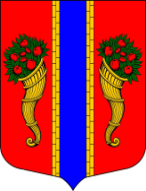 РОССИЙСКАЯ ФЕДЕРАЦИЯСОВЕТ ДЕПУТАТОВМУНИЦИПАЛЬНОГО ОБРАЗОВАНИЯНОВОЛАДОЖСКОЕ ГОРОДСКОЕ ПОСЕЛЕНИЕВОЛХОВСКОГО МУНИЦИПАЛЬНОГО РАЙОНАЛЕНИНГРАДСКОЙ ОБЛАСТИ(3 созыв)РЕШЕНИЕот 19 июля 2019г.                                                                                             №  36                                                                   Об актуализации   Правилблагоустройства  территории МОНоволадожское городское поселениеВ соответствии с федеральным законом № 131 – ФЗ «Об общих принципах организации местного самоуправления в Российской Федерации», в целях обеспечения и улучшения санитарного и эстетического состояния территории МО Новоладожское городское  поселение, повышения комфортности условий проживания для жителей МО Новоладожское городское поселение, поддержания единого архитектурного облика населенных пунктов,                                                                                                              Совет депутатов МО Новоладожское городское поселениеРЕШИЛ:1. Утвердить актуализированные Правила благоустройства территории   муниципального образования Новоладожское городское поселение Волховского  муниципального района Ленинградской области согласно приложению № 1.2. Признать утратившими силу следующие решения Совета депутатов муниципального образования Новоладожское городское поселение  Волховского муниципального района Ленинградской области: - от 18 марта 2015г.  №  17 «Об утверждении   Правил благоустройства  территории   МО Новоладожское городское поселение в новой редакции»; - от 18 августа 2017г.  №  35 «О внесении изменений и дополнений в Правила благоустройства  территории МО Новоладожское городское поселение, утвержденных решением Совета депутатов МО Новоладожское городское поселение от 18.03.2015г. № 17».3. Данное решение вступает в силу со дня его официального опубликования в средствах массовой информации и подлежит размещению на официальном сайте администрации Новоладожского городского поселения.4. Контроль исполнения настоящего решения возложить на комиссию по жилищно-коммунальному хозяйству, строительству и благоустройству.Глава МО Новоладожское городское поселение                                                  А.Н. КузьминПРАВИЛА БЛАГОУСТРОЙСТВА ТЕРРИТОРИИ МУНИЦИПАЛЬНОГО ОБРАЗОВАНИЯ НОВОЛАДОЖСКОЕ ГОРОДСКОЕ ПОСЕЛЕНИЕ ВОЛХОВСКОГО МУНИЦИПАЛЬНОГО РАЙОНА ЛЕНИНГРАДСКОЙ ОБЛАСТИОГЛАВЛЕНИЕ	1. ОБЩИЕ ПРИНЦИПЫ И ПОДХОДЫ	1.1. Настоящие Правила имеют целью создание безопасной, удобной, экологически благоприятной и привлекательной городской среды, способствующей комплексному и устойчивому развитию муниципального образования Новоладожское городское поселение Волховского муниципального района Ленинградской области (далее по тексту- муниципальное образование). 1.2. Деятельность по благоустройству включает в себя разработку проектной документации, выполнение мероприятий и содержание объектов благоустройства территорий муниципального образования.  1.3. В настоящих Правилах установлены механизмы и порядок участия жителей муниципального образования. Форма участия определяется органом местного самоуправления с учетом настоящих Правил в зависимости от особенностей проекта по благоустройству 1.4. В качестве приоритетных объектов благоустройства следует выбирать активно посещаемые или имеющие очевидный потенциал для роста пешеходных потоков территории населенного пункта, с учетом объективной потребности в развитии тех или иных общественных пространств, экономической эффективности реализации и планов развития населенного пункта. 1.5. Территории муниципального образования удобно расположенные и легко доступные для большого числа жителей, должны использоваться с максимальной эффективностью, на протяжении как можно более длительного времени и в любой сезон. Должна быть обеспечена максимальная взаимосвязь городских пространств, доступность объектов инфраструктуры и сервиса, в том числе за счет ликвидации необоснованных барьеров и препятствий.1.6. Городская инфраструктура и благоустройство территорий разрабатываются с учетом приоритета пешеходов, общественного транспорта и велосипедного транспорта.1.7. Концепция благоустройства для каждой территории должна создаваться с учётом потребностей и запросов жителей и других субъектов городской среды и при их непосредственном участии на всех этапах создания концепции, а также с учётом стратегических задач комплексного устойчивого развития городской среды, в том числе формирования возможности для создания новых связей, общения и взаимодействия отдельных граждан и сообществ, их участия в проектировании и реализации проектов по развитию территории, содержанию объектов благоустройства и для других форм созидательного проявления творческого потенциала жителей.1.8. Приоритет обеспечения качества городской среды при реализации проектов благоустройства территорий достигается путем реализации следующих принципов:- принцип функционального разнообразия - насыщенность территории микрорайона (квартала, жилого комплекса) разнообразными социальными и коммерческими сервисами.- принцип комфортной организации пешеходной среды - создание в муниципальном образовании условий для приятных, безопасных, удобных пешеходных прогулок. Привлекательность пешеходных прогулок должна быть обеспечена путем совмещения различных функций (транзитная, коммуникационная, рекреационная, потребительская) на пешеходных маршрутах. Пешеходные прогулки должны быть доступны для различных категорий граждан, в том числе для маломобильных групп населения при различных погодных условиях.- принцип комфортной мобильности - наличие у жителей сопоставимых по скорости и уровню комфорта возможностей доступа к основным точкам притяжения в населенном пункте и за его пределами при помощи различных видов транспорта (личный автотранспорт, различные виды общественного транспорта, велосипед).- принцип комфортной среды для общения - гармоничное сосуществование в городе общественных пространств (территорий с высокой концентрацией людей, сервисов, элементов благоустройства, предназначенных для активной общественной жизни) и приватных пространств с ограниченным доступом посторонних людей, предназначенных для уединенного общения и проведения времени.  Общественные и приватные пространства должны быть четко отделены друг от друга планировочными средствами.- принцип гармонии с природой - насыщенность общественных и приватных пространств разнообразными элементами природной среды (зеленые насаждения, водные объекты и др.) различной площади, плотности территориального размещения и пространственной организации в зависимости от функционального назначения части территории. Находящиеся в населенном пункте элементы природной среды должны иметь четкое функциональное назначение в структуре общественных либо приватных пространств. 1.9. Реализация принципов комфортной среды для общения и комфортной пешеходной среды предполагает создание условий для защиты общественных и приватных пространств от вредных факторов среды (шум, пыль, загазованность) эффективными архитектурно-планировочными приемами.1.10. Общественные пространства должны обеспечивать принцип пространственной и планировочной взаимосвязи жилой и общественной среды, центров социального тяготения, транспортных узлов на всех уровнях.1.11. Комплексный проект должен учитывать следующие принципы формирования безопасной городской среды:- ориентация на пешехода, формирование единого (безбарьерного) пешеходного уровня;- наличие устойчивой природной среды и природных сообществ, зеленых насаждений - деревьев и кустарников;- комфортный уровень освещения территории;-комплексное благоустройство территории с единым дизайн-кодом, обеспеченное необходимой инженерной инфраструктурой.1.12. Проектирование, строительство и эксплуатация объектов благоустройства различного функционального назначения должны обеспечивать требования по охране и поддержанию здоровья человека, охраны исторической и природной среды, создавать технические возможности беспрепятственного передвижения маломобильных групп населения по территории муниципального образования, способствовать коммуникациям и взаимодействию граждан и сообществ и формированию новых связей между ними.1.13. Реализация приоритетов обеспечения качества городской среды при выполнении проектов благоустройства территории обеспечивается посредством внесения изменений в местные нормативы градостроительного проектирования, учета в составе стратегии социально-экономического развития, муниципальных программ, генерального плана, правил землепользования и застройки, проектов планировки территории, проектной документации на объекты капитального строительства. 1.14. В стратегии социально-экономического развития муниципального образования ставятся основные задачи в области обеспечения качества городской среды.1.15. Настоящие Правила подлежат регулярному пересмотру и актуализации по мере реализации проектов по благоустройству. 2. ЭЛЕМЕНТЫ БЛАГОУСТРОЙСТВА ТЕРРИТОРИИ.2.1. Общие положения.2.1.1.К элементам благоустройства территории относятся следующие элементы:пешеходные коммуникации;технические зоны транспортных, инженерных коммуникаций, инженерные коммуникации, водоохранные зоны;детские площадки;спортивные площадки;контейнерные площадки;площадки для выгула и дрессировки животных;площадки автостоянок, размещение и хранение транспортных средств на территории муниципальных образований;элементы освещения;средства размещения информации и рекламные конструкции;ограждения (заборы);элементы объектов капитального строительства;малые архитектурные формы;элементы озеленения;уличное коммунально-бытовое и техническое оборудование;водные устройства;элементы инженерной подготовки и защиты территории;покрытия;некапитальные нестационарные сооружения.2.2. Элементы инженерной подготовки и защиты территории.2.2.1. Элементы инженерной подготовки и защиты территории обеспечивают безопасность и удобство пользования территорией, ее защиту от неблагоприятных явлений природного и техногенного воздействия в связи с новым строительством или реконструкцией. Проектирование элементов инженерной подготовки и защиты территории производится в составе мероприятий по организации рельефа и стока поверхностных вод, а также мероприятий по устройству берегоукрепления, дамб обвалования, дренажных систем и прочих элементов, обеспечивающих инженерную защиту территорий.2.2.2. Задачи организации рельефа при проектировании благоустройства определяются в зависимости от функционального назначения территории и целей ее преобразования и реконструкции. Организацию рельефа реконструируемой территории, как правило, следует ориентировать на максимальное сохранение рельефа, почвенного покрова, имеющихся зеленых насаждений, условий существующего поверхностного водоотвода, использование вытесняемых грунтов на площадке строительства.2.2.3 При организации рельефа предусматривается  снятие плодородного слоя почвы толщиной 150 - 200 мм и оборудование места для его временного хранения, а если подтверждено отсутствие в нем сверхнормативного загрязнения любых видов - меры по защите от загрязнения. При проведении подсыпки грунта на территории допускается использовать только минеральные грунты и верхние плодородные слои почвы.2.2.4. При террасировании рельефа предусматривается проектирование  подпорных  стенок и откосов. Максимально допустимые величины углов откосов устанавливаются в зависимости от видов грунтов.2.2.5. Необходимо  проводить укрепление откосов. Выбор материала и технологии укрепления зависят от местоположения откоса в городе, предполагаемого уровня механических нагрузок на склон, крутизны склона и формируемой среды.2.2.6. На территориях зон особо охраняемых природных территорий для укрепления откосов открытых русел водоемов необходимо  использовать материалы и приемы, сохраняющие естественный вид берегов: габионные конструкции, нетканые синтетические материалы, покрытие типа "соты", одерновку, ряжевые деревянные берегоукрепления, естественный камень, песок, валуны, посадки растений и т.п.2.2.7. В городской застройке укрепление откосов открытых русел необходимо вести с использованием материалов и приемов, предотвращающих неорганизованное попадание поверхностного стока в водоем и разрушение берегов в условиях высокого уровня механических нагрузок: формирование набережных с применением подпорных стенок, стеновых блоков, облицовкой плитами и омоноличиванием швов, т.п.2.2.8. Подпорные стенки необходимо  проектировать с учетом конструкций и разницы высот сопрягаемых террас в зависимости от каждого конкретного проектного решения. 2.2.9. Необходимо предусматривать ограждение подпорных стенок и верхних бровок откосов при размещении на них транспортных коммуникаций. Также следует предусматривать ограждения пешеходных дорожек, размещаемых вдоль этих сооружений в зависимости от каждого конкретного проектного решения.2.2.10. Особое внимание при благоустройстве городских пространств следует уделить организации системы поверхностного водоотвода и организации инфильтрации поверхностного стока. При работе на природных комплексах и озелененных территориях и других объектах благоустройства ландшафтно-архитектурными проектами необходимо максимально предусматривать возможность инфильтрации чистого дождевого стока на самом объекте благоустройства за счет создания устойчивых городских дренажных систем, устройства водопроницаемых покрытий, открытых задерненных канав с использованием высшей водной растительности.2.2.11. На благоустраиваемой территории при наличии большого количества твердого мощения следует использовать установку системы линейного наземного и подземного водоотвода. Линейный водоотвод представляет систему каналов, соединенных друг с другом в линию. Каналы разных размеров могут закрываться решетками из материалов в зависимости от классов нагрузки и степени водопоглощения. Линейный водоотвод обязательно должен быть связан с общей системой ливневой канализации города.2.2.12. Наружный водосток, используемый для отвода воды с кровель зданий, там, где это возможно, следует  использовать локально при проведении мероприятий по благоустройству каждой конкретной территории для организации водных сооружений на объекте благоустройства, системы полива, а там где это не представляется возможным - связывать с общей системой ливневой канализации, чтобы около зданий на тротуарах не образовывались потоки воды, а в холодное время года – обледенение участков возле водосточных труб.2.2.13. При организации стока требуется обеспечивать комплексное решение вопросов организации рельефа и устройства конструктивных элементов открытой или закрытой системы водоотводных устройств: водосточных труб (водостоков), лотков, кюветов, быстротоков, дождеприемных колодцев (с учётом материалов и конструкций). Проектирование поверхностного водоотвода необходимо осуществлять с минимальным объемом земляных работ и предусматривающий сток воды со скоростями, исключающими возможность эрозии почвы с учётом местоположения существующих нормативов и технических условий.2.2.14. Применение открытых водоотводящих устройств допускается в границах территорий парков и лесопарков. Открытые лотки (канавы, кюветы) по дну или по всему периметру следует укреплять (одерновка, каменное мощение, монолитный бетон, сборный железобетон, керамика и др.), угол откосов кюветов следует принимать в зависимости от видов грунтов.2.2.15. Минимальные и максимальные уклоны назначаются  с учетом неразмывающих скоростей воды, которые принимаются в зависимости от вида покрытия водоотводящих элементов. На участках рельефа, где скорости течения дождевых вод выше максимально допустимых, следует обеспечивать устройство быстротоков (ступенчатых перепадов).2.2.16. На территориях объектов рекреации водоотводные лотки обеспечивают сопряжение покрытия пешеходной коммуникации с газоном, их  необходимо  выполнять из элементов мощения (плоского булыжника, колотой или пиленой брусчатки, каменной плитки и др.), стыки допускается замоноличивать раствором высококачественной глины.2.2.17. Дождеприемные колодцы являются элементами закрытой системы дождевой (ливневой) канализации, устанавливаются в местах понижения проектного рельефа: на въездах и выездах из кварталов, перед перекрестками со стороны притока воды до зоны пешеходного перехода, в лотках проезжих частей улиц и проездов в зависимости от продольного уклона улиц. 2.2.18. При обустройстве решеток, перекрывающих водоотводящие лотки на пешеходных коммуникациях, ребра решеток не следует  располагать вдоль направления пешеходного движения, а ширину отверстий между ребрами следует принимать не более 15 мм.2.3. Элементы озеленения.2.3.1. Озеленение - составная и необходимая часть благоустройства и ландшафтной организации территории, обеспечивающая формирование устойчивой среды муниципального образования с активным использованием существующих и/или создаваемых вновь природных комплексов, а также поддержание и бережный уход за ранее созданной или изначально существующей природной средой на территории муниципального образования.2.3.2. Работы по озеленению следует планировать в комплексе и в контексте общего зеленого “каркаса”  муниципального образования, обеспечивающего  для всех жителей доступ  к неурбанизированным ландшафтам, возможность для занятий спортом и общения, физический комфорт и улучшения визуальных и экологических характеристик  городской среды.2.3.3. Основными типами насаждений и озеленения могут являться: рядовые посадки, аллеи, живые изгороди, солитеры, группы, массивы, кулисы, боскеты, шпалеры, газоны (партерные, обыкновенные, луговые и разнотравные, в том числе из почвопокровных растений), цветники (клумбы, рабатки, миксбордеры, гравийные), вертикальное озеленение фасадов с использованием лиан, различные виды посадок (аллейные, рядовые, букетные и др.). В зависимости от выбора типов насаждений определяется объемно-пространственная структура насаждений и обеспечивается визуально-композиционные и функциональные связи участков озелененных территорий между собой и с застройкой населенного пункта.2.3.4. На территории муниципального образования  могут использоваться два вида озеленения: стационарное - посадка растений в грунт и мобильное - посадка растений в специальные передвижные емкости (контейнеры, вазоны и т.п.). Стационарное и мобильное озеленение  используется для создания архитектурно-ландшафтных объектов (газонов, садов, парков, скверов, бульваров, дворовых территорий и т.п. цветников, площадок с кустами и деревьями и т.п.) на естественных и искусственных элементах рельефа, крышах (озеленение крыш), фасадах (вертикальное озеленение) зданий и сооружений.2.3.5. При проектировании озеленения учитываются минимальные расстояния посадок деревьев и кустарников до инженерных сетей, зданий и сооружений. Для сокращения минимально допустимых расстояний необходимо  использовать обоснованные инженерные решения по защите корневых систем древесных растений. При определении размеров комов, ям и траншей для посадки растений следует ориентироваться на  посадочные материалы, соответствующие национальным стандартам. Требуется  соблюдать максимальное количество зеленых насаждений, параметры и требования для сортировки посадочного материала.2.3.6. Проектирование озеленения и формирование системы зеленых насаждений как “зеленого каркаса”, на территории муниципального образования  следует  вести с учетом факторов потери (в той или иной степени) способности городских экосистем к саморегуляции. Для обеспечения жизнеспособности зелёных насаждений и озеленяемых территорий в целом населенного пункта требуется:- производить благоустройство и озеленение территории в зонах особо охраняемых природных территорий в соответствии с установленными режимами хозяйственной деятельности и величиной нормативно допустимой рекреационной нагрузки;- осуществлять для посадок подбор адаптированных видов древесных растений (пород) с учетом характеристик их устойчивости к воздействию антропогенных факторов.2.3.7. При посадке деревьев в зонах действия теплотрасс следует учитывать фактор прогревания почвы в обе стороны от оси теплотрассы.2.3.8. При воздействии неблагоприятных техногенных и климатических факторов на различные территории населенного пункта необходимо  формировать защитные насаждения; при воздействии нескольких факторов следует выбирать ведущий по интенсивности и (или) наиболее значимый для функционального назначения территории.2.3.9. Для защиты от ветра должны  использоваться  зеленые насаждения ажурной конструкции с вертикальной сомкнутостью полога 60 - 70%.2.3.10. Шумозащитные насаждения следует  проектировать в виде однорядных или многорядных рядовых посадок не ниже 7 м, обеспечивая в ряду расстояния между стволами взрослых деревьев 8 - 10 м (с широкой кроной), 5 - 6 м (со средней кроной), 3 - 4 м (с узкой кроной), подкроновое пространство следует заполнять рядами кустарника. 2.3.11. В условиях высокого уровня загрязнения воздуха требуется  формировать многорядные древесно-кустарниковые посадки: при хорошем режиме проветривания - закрытого типа (смыкание крон), при плохом режиме проветривания - открытого, фильтрующего типа (несмыкание крон).2.3.12. Жители муниципального образования должны быть обеспечены качественными озелененными территориями в шаговой доступности от дома. Зеленые пространства необходимо  проектировать приспособленными для активного использования с учетом концепции устойчивого развития и бережного отношения к окружающей среде. 2.3.13. При проектировании озелененных пространств необходимо учитывать факторы биоразнообразия и непрерывности озелененных элементов городской среды.2.4. Виды покрытий.2.4.1. Покрытия поверхности  должны обеспечивать на территории муниципального образования условия безопасного и комфортного передвижения, а также формировать архитектурно-художественный облик среды. Для целей благоустройства территории предусматриваются следующие виды покрытий:- твердые (капитальные) - монолитные или сборные, выполняемые из асфальтобетона, цементобетона, природного камня и т.п. материалов;- мягкие (некапитальные) - выполняемые из природных или искусственных сыпучих материалов (песок, щебень, гранитные высевки, керамзит, резиновая крошка и др.), находящихся в естественном состоянии, сухих смесях, уплотненных или укрепленных вяжущими;- газонные, выполняемые по специальным технологиям подготовки и посадки травяного покрова;- комбинированные, представляющие сочетания покрытий, указанных выше (например, плитка, утопленная в газон и т.п.).2.4.2. На территории муниципального образования не допускается наличия участков почвы без перечисленных видов покрытий, за исключением дорожной сети на особо охраняемых территориях зон особо охраняемых природных территорий и участков территории в процессе реконструкции и строительства.2.4.3. Применяемые виды покрытий должны быть прочными, ремонтопригодными, экологичными, не допускающим скольжения.  Выбор видов покрытия осуществляется в соответствии с их целевым назначением: твердых - с учетом возможных предельных нагрузок, характера и состава движения, противопожарных требований, действующих на момент проектирования; мягких - с учетом их специфических свойств при благоустройстве отдельных видов территорий (детских, спортивных площадок, площадок для выгула собак, прогулочных дорожек и т.п. объектов); газонных и комбинированных, как наиболее экологичных.2.4.4. Твердые виды покрытия следует  устанавливать с шероховатой поверхностью с коэффициентом сцепления в сухом состоянии не менее 0,6, в мокром - не менее 0,4. Не допускается применение в качестве покрытия кафельной, метлахской плитки, гладких или отполированных плит из искусственного и естественного камня на территории пешеходных коммуникаций, в наземных и подземных переходах, на ступенях лестниц, площадках крылец входных групп зданий.2.4.5. Необходимо  предусматривать уклон поверхности твердых видов покрытия, обеспечивающий отвод поверхностных вод, - на водоразделах при наличии системы дождевой канализации не менее 4 промилле; при отсутствии системы дождевой канализации - не менее 5 промилле. Максимальные уклоны назначаются в зависимости от условий движения транспорта и пешеходов.2.4.6. На территории общественных пространств муниципального образования все преграды (уступы, ступени, пандусы, деревья, осветительное, информационное и уличное техническое оборудование, а также край тротуара в зонах остановок общественного транспорта и переходов через улицу) следует выделять полосами тактильного покрытия. Тактильное покрытие должны  начинаться на расстоянии не менее чем за 0,8 м до преграды, края улицы, начала опасного участка, изменения направления движения и т.п. Если на тактильном покрытии имеются продольные бороздки шириной более 15 мм и глубиной более 6 мм, их не следует располагать вдоль направления движения.2.4.7. Для деревьев, расположенных в мощении следует  применять различные виды защиты (приствольные решетки, бордюры, периметральные скамейки и пр.), а при их отсутствии необходимо  предусматривать выполнение защитных видов покрытий в радиусе не менее 1,5 м от ствола дерева: щебеночное, галечное, "соты" с засевом газона. Защитное покрытие может быть выполнено в одном уровне или выше покрытия пешеходных коммуникаций.2.4.8. К элементам сопряжения поверхностей относятся  различные виды бортовых камней, пандусы, ступени, лестницы.2.4.9. На стыке тротуара и проезжей части, как правило, устанавливают дорожные бортовые камни. Для предотвращения наезда автотранспорта на газон в местах сопряжения покрытия проезжей части с газоном следует  применять повышенный бортовой камень на улицах общегородского и районного значения, а также площадках автостоянок при крупных объектах обслуживания.2.4.10. При сопряжении покрытия пешеходных коммуникаций с газоном можно устанавливать садовый борт, что защищает газон и предотвращает попадание грязи и растительного мусора на покрытие, увеличивая срок его службы. На территории пешеходных зон возможно использование естественных материалов (кирпич, дерево, валуны, керамический борт и т.п.) для оформления примыкания различных типов покрытия.2.4.11. При уклонах пешеходных коммуникаций более 60 промилле необходимо  предусматривать устройство лестниц. На основных пешеходных коммуникациях в местах размещения учреждений здравоохранения и других объектов массового посещения, домов инвалидов и престарелых ступени и лестницы следует  предусматривать при уклонах более 50 промилле, обязательно сопровождая их пандусом. При пересечении основных пешеходных коммуникаций с проездами или в иных случаях, оговоренных в задании на проектирование,  необходимо предусматривать бордюрный пандус для обеспечения спуска с покрытия тротуара на уровень дорожного покрытия.2.4.12. При проектировании открытых лестниц на перепадах рельефа высота ступеней назначается не более 120 мм, ширина - не менее 400 мм и уклон 10 - 20 промилле в сторону вышележащей ступени. После каждых 10 - 12 ступеней необходимо  устраивать площадки длиной не менее 1,5 м. Край первых ступеней лестниц при спуске и подъеме следует  выделять полосами яркой контрастной окраски. Все ступени наружных лестниц в пределах одного марша устанавливаются одинаковыми по ширине и высоте подъема ступеней. При проектировании лестниц в условиях реконструкции сложившихся территорий муниципального образования  высота ступеней может быть увеличена до 150 мм, а ширина ступеней и длина площадки - уменьшена до 300 мм и 1,0 м соответственно.2.4.13. Пандус выполняется из нескользкого материала с шероховатой текстурой поверхности без горизонтальных канавок. При отсутствии ограждающих пандус конструкций предусматривается ограждающий бортик высотой не менее 75 мм и поручни. Уклон бордюрного пандуса  принимают не более 1:12.2.4.14. При повороте пандуса или его протяженности более 9 м не реже чем через каждые 9 м следует  предусматривать горизонтальные площадки размером 1,5 x 1,5 м, на горизонтальных площадках по окончании спуска  - дренажные устройства. Горизонтальные участки пути в начале и конце пандуса необходимо  выполнять отличающимися от окружающих поверхностей текстурой и цветом.2.4.15. По обеим сторонам лестницы или пандуса должны быть  предусмотрены  поручни на высоте 800 - 920 мм круглого или прямоугольного сечения, удобного для охвата рукой и отстоящего от стены на 40 мм. При ширине лестниц 2,5 м и более требуется  предусматривать разделительные поручни. Длину поручней следует  устанавливать больше длины пандуса или лестницы с каждой стороны не менее чем на 0,3 м, с округленными и гладкими концами поручней. Конструкции поручней должны  исключать  соприкосновение руки с металлом.2.5. Ограждения.2.5.1. В целях благоустройства на территории муниципального образования предусматривается применение различных видов ограждений, которые различаются: по назначению (декоративные, защитные, их сочетание), высоте (низкие - 0,3 - 1,0 м, средние - 1,1 - 1,7 м, высокие - 1,8 - 3,0 м), виду материала (металлические, железобетонные и др.), степени проницаемости для взгляда (прозрачные, глухие), степени стационарности (постоянные, временные, передвижные).2.5.2. Проектирование ограждений необходимо производить в зависимости от их местоположения и назначения.2.5.3. Ограждения магистралей и транспортных сооружений города проектируется  согласно национальных стандартов.2.5.4. Ограждение территорий памятников историко-культурного наследия необходимо  выполнять в соответствии с регламентами, установленными для данных территорий.2.5.5. На территориях общественного, жилого, рекреационного назначения запрещается  проектирование глухих и железобетонных ограждений. Следует  применять декоративные ажурные металлические ограждения.2.5.6. Сплошное ограждение многоквартирных домов запрещается.2.5.7. При проектировании средних и высоких видов ограждений в местах пересечения с подземными сооружениями следует  предусматривать конструкции ограждений, позволяющие производить ремонтные или строительные работы.2.5.8. В случае произрастания деревьев в зонах интенсивного пешеходного движения или в зонах производства строительных и реконструктивных работ при отсутствии иных видов защиты следует предусматривать защитные приствольные ограждения высотой 0,9 м и более, диаметром 0,8 м и более в зависимости от возраста, породы дерева и прочих характеристик.2.5.9. При проектировании ограждений требуется:-разграничивать  зеленую зону (газоны, клумбы, парки) с маршрутами пешеходов и транспорта; -выполнять проектирование дорожек и тротуаров с учетом потоков людей и маршрутов;-выполнять разграничение зеленых зон и транзитных путей с помощью деликатных приемов (например, разной высотой уровня или созданием зеленых кустовых ограждений); -проектировать изменение высоты и геометрии бордюрного камня с учетом сезонных снежных отвалов;-выполнять замену зеленых зон мощением в случаях, когда ограждение не имеет смысла ввиду небольшого объема зоны или архитектурных особенностей места;-использовать (в особенности на границах зеленых зон) многолетних всесезонных кустистых растений;-по возможности использовать светоотражающие фасадные конструкции для затененных участков газонов; -цвето-графическое оформление ограждений (как и остальных городских объектов) должно быть максимально нейтрально к окружению.2.6. Водные устройства.2.6.1. К водным устройствам относятся фонтаны, питьевые фонтанчики, бюветы, родники, декоративные водоемы. Водные устройства выполняют декоративно-эстетическую и природоохранную функции, улучшают микроклимат, воздушную и акустическую среду. 2.6.2. Фонтаны следует  проектировать на основании индивидуальных архитектурных проектных разработок.2.6.3. Питьевые фонтанчики могут быть как типовыми, так и выполненными по специально разработанному проекту, их следует размещать в зонах отдыха и  на спортивных площадках. Место размещения питьевого фонтанчика и подход к нему следует оборудовать твердым видом покрытия, высота должна составлять не более 90 см для взрослых и не более 70 см для детей.2.6.4. Декоративные водоемы следует сооружать с использованием рельефа или на ровной поверхности в сочетании с газоном, плиточным покрытием, цветниками, древесно-кустарниковыми посадками. Дно водоема должно быть  удобным для очистки. 2.7. Мебель для территорий муниципального образования.2.7.1. К мебели муниципального образования относятся различные виды скамей отдыха, размещаемые на территории общественных пространств, рекреаций и дворов; скамей и столов - на площадках для настольных игр, летних кафе и др.	2.7.2. Установку скамей следует предусматривать на твердые виды покрытия или фундамент. В зонах отдыха, лесопарках, на детских площадках допускается установка скамей на мягкие виды покрытия. При наличии фундамента его части необходимо  выполнять не выступающими над поверхностью земли. Высоту скамьи для отдыха взрослого человека от уровня покрытия до плоскости сидения должна быть  в пределах 420 - 480 мм. 2.7.3. Количество размещаемой мебели  устанавливается в зависимости от функционального назначения территории и количества посетителей на этой территории.2.8. Уличное коммунально-бытовое оборудование.2.8.1. Улично-коммунальное оборудование может быть представлено различными видами мусоросборников - контейнеров и урн. Основными требованиями при выборе того или иного вида коммунально-бытового оборудования являются: обеспечение безопасности среды обитания для здоровья человека, экологической безопасности, экономическая целесообразность, технологическая безопасность, удобство пользования, эргономичность, эстетическая привлекательность, сочетание с механизмами, обеспечивающими удаление накопленного мусора.2.8.2. Для сбора бытового мусора на улицах, площадях, объектах рекреации  следует применять контейнеры и (или) урны, устанавливая их у входов: в объекты торговли и общественного питания, другие учреждения общественного назначения,  жилые дома и сооружения транспорта. Урны должны быть заметными, их размер и количество определяется потоком людей на территории.  Интервал при расстановке малых контейнеров и урн (без учета обязательной расстановки у вышеперечисленных объектов) должен  составлять: на основных пешеходных коммуникациях - не более 60 м, на других территориях - не более 100 м. На территории объектов рекреации расстановку малых контейнеров и урн следует предусматривать у скамей, некапитальных нестационарных сооружений и уличного технического оборудования, ориентированных на продажу продуктов питания. Кроме того, урны следует устанавливать на остановках общественного транспорта. Во всех случаях следует предусматривать расстановку, не мешающую передвижению пешеходов, проезду инвалидных и детских колясок.2.8.3. Сбор бытового мусора должен  осуществляться в контейнеры различного вида и объема, определяемые исходя из наличия машин и механизмов, обеспечивающих удаление отходов. Предпочтительно использовать контейнеры закрытого способа хранения. Конкретное количество и объем контейнеров определяется расчетами утвержденной генеральной схемой  санитарной очистки территории. Контейнеры должны соответствовать параметрам их санитарной очистки и обеззараживания, а также уровню шума. Контейнеры могут храниться на территории владельца или на специально оборудованной площадке.2.9. Уличное техническое оборудование.2.9.1. К уличному техническому оборудованию относятся: укрытия таксофонов, почтовые ящики, автоматы по продаже воды и др., торговые палатки, элементы инженерного оборудования (подъемные площадки для инвалидных колясок, смотровые люки, решетки дождеприемных колодцев, вентиляционные шахты подземных коммуникаций, шкафы телефонной связи и т.п.).2.9.2. Установка уличного технического оборудования должна обеспечивать удобный подход к оборудованию.2.9.3. При установке таксофонов на территориях общественного, жилого, рекреационного назначения необходимо  предусматривать их электроосвещение. Места размещения таксофонов необходимо проектировать в максимальном приближении от мест присоединения закладных устройств канала (трубы) телефонной канализации и канала (трубы) для электроосвещения. Не менее одного из таксофонов (или одного в каждом ряду) следует устанавливать на такой высоте, чтобы уровень щели монетоприемника от покрытия составлял 1,3 м; уровень приемного отверстия почтового ящика необходимо  располагать от уровня покрытия на высоте 1,3 м.2.9.4. Оформление элементов инженерного оборудования не должно нарушать уровень благоустройства формируемой среды, ухудшать  условия передвижения, противоречить  техническим условиям, в том числе:- крышки люков смотровых колодцев, расположенных на территории пешеходных коммуникаций (в т.ч. уличных переходов), должны располагаться в одном уровне с покрытием прилегающей поверхности, в ином случае перепад отметок, не должен превышать  20 мм, а зазоры между краем люка и покрытием тротуара - не более 15 мм;- вентиляционные шахты должны быть оборудованы  решетками.2.10. Игровое и спортивное оборудование.2.10.1.Игровое и спортивное оборудование на территории муниципального образования представляет собой  игровые, физкультурно-оздоровительные устройства, сооружения и (или) их комплексы. При выборе состава игрового и спортивного оборудования для детей и подростков следует  обеспечивать соответствие оборудования особенностям разных возрастных групп.2.10.2. Игровое оборудование2.10.2.1. Игровое оборудование должно соответствовать требованиям санитарно-гигиенических норм, охраны жизни и здоровья ребенка, быть удобным в технической эксплуатации, эстетически привлекательным. 2.10.2.2.Материал игрового оборудования и условиям его обработки должны соответствовать следующим требованиям:- деревянное оборудование выполненное из твердых пород дерева со специальной обработкой, предотвращающей гниение, усыхание, возгорание, сколы; отполированное, острые углы закруглены;- металл следует применять преимущественно для несущих конструкций оборудования, иметь надежные соединения и соответствующую обработку (влагостойкая покраска, антикоррозийное покрытие);  желательно применять металлопластик (не травмирует, не ржавеет, морозоустойчив);- бетонные и железобетонные элементы оборудования должны  иметь гладкие поверхности;- оборудование из пластика и полимеров следует выполнять с гладкой поверхностью и яркой, чистой цветовой гаммой окраски, не выцветающей от воздействия климатических факторов.2.10.2.3. Конструкции игрового оборудования должны  исключать острые углы, застревание частей тела ребенка, их попадание под элементы оборудования в состоянии движения; поручни оборудования должны полностью охватываться рукой ребенка; для оказания экстренной помощи детям в комплексы игрового оборудования при глубине внутреннего пространства более 2 м должна быть предусмотрена  возможность доступа внутрь в виде отверстий (не менее двух) диаметром не менее 500 мм.2.10.2.4. При размещении игрового оборудования на детских игровых площадках необходимо  соблюдать минимальные расстояния безопасности, в пределах которых на участках территории площадки не допускается размещение других видов игрового оборудования, скамей, урн, бортовых камней и твердых видов покрытия, а также веток, стволов, корней деревьев.2.10.3. Спортивное оборудование2.10.3.1. Спортивное оборудование должно быть предназначено для всех возрастных групп населения, размещается на спортивных, физкультурных площадках, либо на специально оборудованных пешеходных коммуникациях (тропы здоровья) в составе рекреаций. Спортивное оборудование в виде специальных физкультурных снарядов и тренажеров может быть как заводского изготовления, так и выполненным из бревен и брусьев со специально обработанной поверхностью, исключающей получение травм (отсутствие трещин, сколов и т.п.). При размещении следует руководствоваться каталогами сертифицированного оборудования.2.11. Освещение и осветительное оборудование.2.11.1. В различных градостроительных условиях следует предусматривать функциональное, архитектурное и информационное освещение с целью решения утилитарных, светопланировочных и светокомпозиционных задач, в т.ч. при необходимости светоцветового зонирования территорий муниципального образования и формирования системы светопространственных ансамблей.2.11.2. При проектировании каждой из трех основных групп осветительных установок (функционального, архитектурного освещения, световой информации) необходимо  обеспечивать:- количественные и качественные показатели, предусмотренные действующими нормами искусственного освещения селитебных территорий и наружного архитектурного освещения. - надежность работы установок согласно Правилам устройства электроустановок (ПУЭ), безопасность населения, обслуживающего персонала и, в необходимых случаях, защищенность от вандализма;- экономичность и энергоэффективность применяемых установок, рациональное распределение и использование электроэнергии;- эстетику элементов осветительных установок, их дизайн, качество материалов и изделий с учетом восприятия в дневное и ночное время;- удобство обслуживания и управления при разных режимах работы установок.2.11.3. Функциональное освещение2.11.3.1. Функциональное освещение (ФО) осуществляется стационарными установками освещения дорожных покрытий и пространств в транспортных и пешеходных зонах. Установки ФО могут быть  обычными, высокомачтовыми, парапетными, газонными и встроенными.2.11.3.2. В обычных установках светильники следует  располагать на опорах (венчающие, консольные), подвесах или фасадах (бра, плафоны). 2.11.3.3. Область применения установок - в транспортных и пешеходных зонах.2.11.3.4. В высокомачтовых установках осветительные приборы (прожекторы или светильники) используются  для освещения обширных пространств, транспортных развязок и магистралей, открытых паркингов.2.11.3.5. В парапетных установках светильники встраивают  линией или пунктиром в парапет, ограждающий проезжую часть путепроводов, мостов, эстакад, пандусов, развязок, а также тротуары и площадки. Их применение необходимо  обосновать технико-экономическими и (или) художественными аргументами.2.11.3.6. Газонные светильники применяются  для освещения газонов, цветников, пешеходных дорожек и площадок. Они могут предусматриваться на территориях общественных пространств и объектов рекреации в зонах минимального вандализма.2.11.3.7. Светильники, встроенные в ступени, подпорные стенки, ограждения, цоколи зданий и сооружений, малые архитектурные формы (далее – МАФ), возможно  использовать для освещения пешеходных зон территорий общественного назначения.2.11.4. Архитектурное освещение2.11.4.1. Архитектурное освещение (АО) применяется  для формирования художественно выразительной визуальной среды в вечернем городе, выявления из темноты и образной интерпретации памятников архитектуры, истории и культуры, инженерного и монументального искусства, МАФ, доминантных и достопримечательных объектов, ландшафтных композиций, создания световых ансамблей. Оно обычно осуществляется стационарными или временными установками освещения объектов, главным образом, наружного освещения их фасадных поверхностей.2.11.4.2. К временным установкам АО относится праздничная иллюминация: световые гирлянды, сетки, контурные обтяжки, светографические элементы, панно и объемные композиции из ламп накаливания, разрядных, светодиодов, световодов, световые проекции, лазерные рисунки и т.п.2.11.4.3. В целях архитектурного освещения могут использоваться также установки ФО - для монтажа прожекторов, нацеливаемых на фасады зданий, сооружений, зеленых насаждений, для иллюминации, световой информации, элементы которых могут крепиться на опорах уличных светильников.2.11.5. Световая информация2.11.5.1. Световая информация (СИ), в том числе, световая реклама, как правило, должна помогать ориентации пешеходов и водителей автотранспорта в городском пространстве и участвовать в решении светокомпозиционных задач. Следует  учитывать размещение, габариты, формы и светоцветовые параметры элементов такой информации, обеспечивающие четкость восприятия с расчетных расстояний и гармоничность светового ансамбля, не противоречащую действующим правилам дорожного движения, не нарушающую комфортность проживания населения.2.11.6. Источники света2.11.6.1. В стационарных установках ФО и АО следует  применять энергоэффективные источники света, эффективные осветительные приборы и системы, качественные по дизайну и эксплуатационным характеристикам изделия и материалы: опоры, кронштейны, защитные решетки, экраны и конструктивные элементы, отвечающие требованиям действующих национальных стандартов.2.11.6.2. Источники света в установках ФО необходимо выбирать с учетом требований, улучшения ориентации, формирования благоприятных зрительных условий, а также, в случае необходимости, светоцветового зонирования.2.11.6.3. В установках АО и СИ должны  использоваться  источники белого или цветного света с учетом формируемых условия световой и цветовой адаптации и суммарный зрительный эффект, создаваемый совместным действием осветительных установок всех групп, особенно с хроматическим светом, функционирующих в конкретном пространстве населенного пункта или световом ансамбле.2.11.7. Освещение транспортных и пешеходных зон.2.11.7.1. В установках ФО транспортных и пешеходных зон необходимо  применять осветительные приборы направленного в нижнюю полусферу прямого, рассеянного или отраженного света. Применение светильников с неограниченным светораспределением (типа шаров из прозрачного или светорассеивающего материала) допускается в установках: газонных, на фасадах (типа бра и плафонов) и на опорах с венчающими и консольными приборами. Установка последних должна осуществляться на озелененных территориях или на фоне освещенных фасадов зданий, сооружений, склонов рельефа.2.11.7.2. Для освещения проезжей части улиц и сопутствующих им тротуаров в зонах интенсивного пешеходного движения необходимо  применять двухконсольные опоры со светильниками на разной высоте, снабженными разноспектральными источниками света.2.11.7.3. Выбор типа, расположения и способа установки светильников ФО транспортных и пешеходных осуществляется  с учетом формируемого масштаба светопространств. 2.11.8. Режимы работы осветительных установок2.11.8.1. При эксплуатации всех трех групп осветительных установок (ФО, АО, СИ) в целях рационального использования электроэнергии и обеспечения визуального разнообразия среды населенного пункта в темное время суток должны быть предусмотрены  следующие режимы их работы:- вечерний будничный режим, когда функционируют все стационарные установки ФО, АО и СИ, за исключением систем праздничного освещения;- ночной дежурный режим, когда в установках ФО, АО и СИ может отключаться часть осветительных приборов, допускаемая нормами освещенности и распоряжениями городской администрации;- праздничный режим, когда функционируют все стационарные и временные осветительные установки трех групп в часы суток и дни недели, определяемые администрацией муниципального образования;- сезонный режим, предусматриваемый главным образом в рекреационных зонах для стационарных и временных установок ФО и АО в определенные сроки (зимой, осенью).2.11.8.1. Включение всех групп осветительных установок независимо от их ведомственной принадлежности производится вечером при снижении уровня естественной освещенности до 20 лк. Отключение производится:- установок ФО - утром при повышении освещенности до 10 лк; время возможного отключения части уличных светильников при переходе с вечернего на ночной режим устанавливается администрацией муниципального образования,- установок АО - в соответствии с решением администрации  Волховского муниципального района, назначающей  для большинства освещаемых объектов вечерний и (или) ночной режим в зимнее  время и в летнее полугодие до полуночи и до часу ночи соответственно, а на ряде объектов (вокзалы, градостроительные доминанты, въезды в город и т.п.) установки АО могут функционировать от заката до рассвета;- установок СИ - по решению соответствующих ведомств или владельцев.2.12. Малые архитектурные формы  и характерные требования к ним.2.12.1. При проектировании, выборе МАФ следует  использовать:а) материалы, подходящие для климата и соответствующие конструкции и назначению МАФ. Предпочтительнее использование натуральных материалов;б) антивандальную защищенность ― от разрушения, оклейки, нанесения надписей и изображений;в)  возможность ремонта или замены деталей МАФ;г)  защиту от образования наледи и снежных заносов, обеспечение стока воды;д) удобство обслуживания, а также механизированной и ручной очистки территории рядом с МАФ и под конструкцией;е)  эргономичность конструкций (высоту и наклон спинки, высоту урн и прочее);ж)  расцветку, не диссонирующую с окружением;з)  безопасность для потенциальных пользователей;и) стилистическое сочетание с другими МАФ и окружающей  архитектурой;к)  соответствие характеристикам зоны расположения: сдержанный  дизайн для тротуаров дорог, более изящный - для рекреационных зон и дворов.2.12.2. Общие требования к установке МАФ:а)  расположение, не создающее препятствий для пешеходов;б)  компактная  установка на минимальной площади в местах большого скопления людей;в)  устойчивость конструкции;г)  надежная фиксация или обеспечение возможности перемещения в зависимости от условий расположения;д)  достаточное количество МАФ определенных типов в каждой конкретной зоне;2.12.3. Частные требования к скамейкам:- наличие спинок для скамеек рекреационных зон;- наличие спинок и поручней для скамеек дворовых зон;- отсутствие спинок и поручней  для скамеек транзитных зон;- установка скамеек на твердые виды покрытия или фундамент, в зонах отдыха и лесопарках, на детских площадках может допускаться установка на мягкие виды покрытия2.12.4. Частные требования к урнам:- достаточная высота (минимальная около 100 см) и объем;- наличие рельефного текстурирования или перфорирования для защиты от графического вандализма;- использование и аккуратное расположение вставных ведер и мусорных мешков;2.12.5. Частные требования к цветочницам (вазонам), в том числе, к навесным:-  кашпо следует выставлять только на существующих объектах-  цветочницы (вазоны) должны иметь достаточную высоту ― для предотвращения случайного наезда автомобилей и попадания мусора;-  дизайн (цвет, форма) цветочниц (вазонов) не должен отвлекать внимание от растений;-  цветочницы и кашпо зимой необходимо хранить в помещении или заменять в них цветы хвойными растениями или иными растительными декорациями;2.12.6. Частные требования к ограждениям:-  достаточная прочность для защиты пешеходов от наезда автомобилей;-  недопустимо располагать ограды далее 10 см от края газона;-  нейтральный или естественный цвет используемого материала.2.12.7. Характерные МАФ тротуаров автомобильных дорог:  -  скамейки, без спинки с достаточным местом для сумок;  -  навесные кашпо,  навесные цветочницы и вазоны;  -  высокие цветочницы (вазоны) и урны; 2.12.8. Характерные МАФ пешеходных зон:- относительно небольшие уличные фонари;- комфортные диваны;- объемные урны;- цветочницы и кашпо (вазоны);- информационные стенды;- защитные ограждения;- столы для игр.2.12.9. Принципы антивандальной защиты малых архитектурных форм от графического вандализма.2.12.10. Следует минимизировать площадь поверхностей МАФ, свободные поверхности необходимо делать перфорированными или с рельефом, препятствующим графическому вандализму или облегчающим его устранению.2.12.11. Глухие заборы следует  заменять просматриваемыми. Если нет возможности убрать забор или заменить на просматриваемый, его следует  изменить  визуально (например, с помощью стрит-арта с контрастным рисунком) или закрыть визуально с использованием зеленых насаждений.2.12.12. Для защиты городских малообъемных объектов (коммутационных шкафов и других) следует  размещать на поверхности малоформатной рекламы. Также возможно использование стрит-арта или размещение их внутри афишной тумбы. 2.12.13. Правила вандалозащищенности при проектировании городского оборудования:- необходимо предусматривать выбор материала легко очищающегося и не боящегося абразивных и растворяющих веществ;- на плоских поверхностях городского оборудования и МАФ применяется перфорирование или рельефное текстурирование, которые мешают расклейке объявлений и разрисовыванию поверхности, которые облегчают очистку. 2.12.14. Правила вандалозащищенности при размещении оборудования:- несколько размещаемых объектов следует  группировать  «бок к боку», «спиной к спине» или к стене здания, группировать объекты, стоящие на небольшом расстоянии друг от друга, уменьшать площадь, подвергающуюся вандализму;- вид большинства объектов должен быть максимально нейтрален к среде. Активные по форме или цвету объекты должны согласовываться отдельно администрацией муниципального образования.- проектирование или выбор объектов для установки должны учитывать все сторонние элементы и процессы использования, например, процессы уборки и ремонта.2.13. Некапитальные нестационарные сооружения.2.13.1. Некапитальными нестационарными являются сооружения, выполненные из легких конструкций, не предусматривающих устройство заглубленных фундаментов и подземных сооружений - это нестационарные торговые объекты попутного бытового обслуживания и питания, остановочные павильоны, наземные туалетные кабины, боксовые гаражи, другие объекты некапитального характера. Отделочные материалы сооружений должны отвечать санитарно-гигиеническим требованиям, нормам противопожарной безопасности, архитектурно-художественным требованиям городского дизайна и освещения, характеру сложившейся среды муниципального образования и условиям долговременной эксплуатации. При остеклении витрин следует  применять безосколочные, ударостойкие материалы, безопасные упрочняющие многослойные пленочные покрытия, поликарбонатные стекла. При проектировании мини-маркетов, мини-рынков, торговых рядов применяются быстровозводимые модульные комплексы, выполняемые из легких конструкций.2.13.2. Размещение некапитальных нестационарных сооружений на территориях муниципального образования  не должно мешать пешеходному движению, нарушать противопожарные требования, условия инсоляции территории и помещений, рядом с которыми они расположены, ухудшать визуальное восприятие среды населенного пункта и благоустройство территории и застройки. При размещении сооружений в границах охранных зон зарегистрированных памятников культурного наследия (природы) и в зонах особо охраняемых природных территорий параметры сооружений (высота, ширина, протяженность) функциональное назначение и прочие условия их размещения согласовываются  с уполномоченными органами охраны памятников, природопользования и охраны окружающей среды.2.13.3. Не допускается размещение некапитальных нестационарных сооружений под козырьками вестибюлей, в арках зданий, на газонах, площадках (детских, отдыха, спортивных, транспортных стоянок), посадочных площадках городского пассажирского транспорта, в охранной зоне водопроводных и канализационных сетей, трубопроводов, а также ближе 10 м от остановочных павильонов, 25 м - от вентиляционных шахт, 20 м - от окон жилых помещений, перед витринами торговых предприятий, 3 м - от ствола дерева.2.13.4. Допускается  размещение сооружений на тротуарах шириной более 4,5 м (улицы общегородского значения) и более 3 м (улицы районного и местного значения) при условии, что фактическая интенсивность движения пешеходов в час "пик" в двух направлениях не превышает 700 пеш./час на одну полосу движения, равную 0,75 м.2.13.5. Сооружения нестационарных торговых объектов, объектов обслуживания и питания размещаются  на территориях пешеходных зон, в парках, садах, на бульварах на территории муниципального образования. Сооружения устанавливаются на твердые виды покрытия, оборудуются осветительными приборами, урнами и/или малыми контейнерами для мусора, объекты общественного питания – туалетными кабинами (при отсутствии общественных туалетов на прилегающей территории в зоне доступности 500 м.)2.13.6. Остановочные павильоны  размещаются в местах остановок наземного пассажирского транспорта. При проектировании остановочных пунктов и размещении ограждений остановочных площадок следует  руководствоваться соответствующими национальными стандартами.2.13.7. Туалетные  кабины размещаются  на активно посещаемых территориях муниципального образования  при отсутствии или недостаточной пропускной способности общественных туалетов: в местах проведения массовых мероприятий, при крупных объектах торговли и услуг, на территории объектов рекреации (парках, садах), в местах установки городских АЗС, на автостоянках, а также - при некапитальных нестационарных сооружениях питания. Не допускается размещение туалетных кабин на придомовой территории, при этом расстояние до жилых и общественных зданий должно быть не менее 20 м. Туалетную кабину необходимо устанавливать на твердые виды покрытия.2.13.8. Условия размещения нестационарных торговых объектов, объектов бытового обслуживания и питания, установленные настоящими Правилами благоустройства являются действующими для объектов, размещаемых после вступления Правил благоустройства в силу.2.14. Оформление и оборудование зданий и сооружений.2.14.1. Проектирование оформления и оборудования зданий и сооружений  включает в себя: колористическое решение внешних поверхностей стен, отделку крыши, некоторые вопросы оборудования конструктивных элементов здания (входные группы, цоколи и др.), размещение антенн, водосточных труб, отмостки, домовых знаков, защитных сеток и т.п.2.14.2. Колористическое решение зданий и сооружений следует проектировать с учетом концепции общего цветового решения застройки улиц и территорий муниципального образования по согласованию с отделом архитектуры администрации муниципального образования.2.14.3. Размещение наружных кондиционеров и антенн -"тарелок", коаксиальных дымоходов на зданиях, расположенных вдоль магистральных улиц муниципального образования, допускается  предусматривать со стороны дворовых фасадов по проекту, согласованному органом местного самоуправления.2.14.4. На зданиях и сооружениях на территории муниципального образования необходимо  предусматривать размещение следующих домовых знаков: указатель наименования улицы, площади, проспекта, указатель номера дома и корпуса, указатель номера подъезда и квартир, международный символ доступности объекта для инвалидов, флагодержатели, памятные доски, полигонометрический знак, указатель пожарного гидранта, указатель грунтовых геодезических знаков, указатели камер магистрали и колодцев водопроводной сети, указатель городской канализации, указатель сооружений подземного газопровода. Состав домовых знаков на конкретном здании и условия их размещения следует  определять функциональным назначением и местоположением зданий относительно улично-дорожной сети.2.14.5. Для обеспечения поверхностного водоотвода от зданий и сооружений по их периметру необходимо  предусматривать устройство отмостки с надежной гидроизоляцией. Уклон, ширину   отмостки следует  принимать в соответствии с национальными стандартами, нормами и правилами в данной	 сфере.   В случае примыкания здания к пешеходным коммуникациям, роль отмостки может  выполнять тротуар с твердым видом покрытия.2.14.6. При организации стока воды со скатных крыш через водосточные трубы следует:- не нарушать пластику фасадов при размещении труб на стенах здания, обеспечивать герметичность стыковых соединений и требуемую пропускную способность, исходя из расчетных объемов стока воды;- не допускать высоты свободного падения воды из выходного отверстия трубы более 200 мм;- предусматривать в местах стока воды из трубы на основные пешеходные коммуникации наличие твердого покрытия;- предусматривать устройство дренажа в местах стока воды из трубы на газон или иные мягкие виды покрытия.2.14.7. Входные (участки входов в здания) группы зданий жилого и общественного назначения необходимо  оборудовать осветительным приборами, навесом (козырьком), элементами сопряжения поверхностей (ступени и т.п.), устройствами и приспособлениями для перемещения инвалидов и маломобильных групп населения (пандусы, перила и пр.).2.14.8. Необходимо предусматривать при входных группах площадки с твердыми видами покрытия и различными приемами озеленения. Организация площадок при входах может быть предусмотрена как в границах территории участка, так и на прилегающих к входным группам общественных территориях населенного пункта.2.14.9. В случае размещения входных групп в зоне тротуаров улично-дорожной сети с минимальной нормативной шириной тротуара элементы входной группы (ступени, пандусы, крыльцо, озеленение) необходимо  выносить на прилегающий тротуар не более чем на 0,5 м.2.15. Площадки.2.15.1. На территории муниципального образования  следует проектировать  следующие виды площадок: для игр детей, отдыха взрослых, занятий спортом, установки мусоросборников, выгула и дрессировки собак, стоянок автомобилей. Размещение площадок в границах охранных зон зарегистрированных памятников культурного наследия и зон особо охраняемых природных территорий необходимо  согласовывать с уполномоченными органами охраны памятников, природопользования и охраны окружающей среды.2.15.2. Детские площадки2.15.2.1. Детские площадки предназначаются  для игр и активного отдыха детей разных возрастов: преддошкольного (до 3 лет), дошкольного (до 7 лет), младшего и среднего школьного возраста (7 - 12 лет). Площадки могут быть организованы в виде отдельных площадок для разных возрастных групп или как комплексные игровые площадки с зонированием по возрастным интересам. Для детей и подростков (12 - 16 лет) должна  быть предусмотрена   организация спортивно-игровых комплексов (микро-скалодромы, велодромы и т.п.) и оборудование специальных мест для катания на самокатах, роликовых досках и коньках.2.15.2.2. Расстояние от окон жилых домов и общественных зданий до границ детских площадок необходимо принимать в соответствии с действующим национальными стандартами.  Детские площадки для дошкольного и преддошкольного возраста следует размещать на участке жилой застройки, площадки для младшего и среднего школьного возраста, комплексные игровые площадки  на озелененных территориях группы или микрорайона, спортивно-игровые комплексы и места для катания - в парках жилого района.2.15.2.3. Размеры и условия размещения площадок проектируется  в зависимости от возрастных групп детей и места размещения жилой застройки в городе.2.15.2.4. Площадки для детей преддошкольного возраста могут иметь незначительные размеры, размещаться отдельно или совмещаться с площадками для отдыха взрослых.2.15.2.5. В условиях исторической или высокоплотной застройки размеры площадок могут приниматься в зависимости от имеющихся территориальных возможностей.2.15.2.6. Детские площадки необходимо  изолировать от транзитного пешеходного движения, проездов, разворотных площадок, гостевых стоянок, площадок для установки мусоросборников, участков постоянного и временного хранения автотранспортных средств. Подходы к детским площадкам не следует организовывать с проездов и улиц. При условии изоляции детских площадок зелеными насаждениями (деревья, кустарники) минимальное расстояние от границ детских площадок до гостевых стоянок и участков постоянного и временного хранения автотранспортных средств следует  принимать согласно действующим национальным стандартам. 2.15.2.7. При реконструкции детских площадок во избежание травматизма необходимо  предотвращать наличие на территории площадки выступающих корней или нависающих низких веток, остатков старого, срезанного оборудования (стойки, фундаменты), находящихся над поверхностью земли, незаглубленных в землю металлических перемычек (как правило, у турников и качелей). При реконструкции прилегающих территорий детские площадки следует изолировать от мест ведения работ и складирования строительных материалов.2.15.2.8. Обязательный перечень элементов благоустройства территории на детской площадке обычно включает: мягкие виды покрытия, элементы сопряжения поверхности площадки с газоном, озеленение, игровое оборудование, скамьи и урны, осветительное оборудование.2.15.2.9. Мягкие виды покрытия (песчаное, уплотненное песчаное на грунтовом основании или гравийной крошке, мягкое резиновое или мягкое синтетическое) следует  предусматривать на детской площадке в местах расположения игрового оборудования и других, связанных с возможностью падения детей. Места установки скамеек оборудуются  твердыми видами покрытия или фундаментом. При травяном покрытии площадок следует  предусматривать пешеходные дорожки к оборудованию с твердым, мягким или комбинированным видами покрытия.2.15.2.10. Для сопряжения поверхностей площадки и газона необходимо применять садовые бортовые камни со скошенными или закругленными краями.2.15.2.11. Детские площадки озеленяются  посадками деревьев и кустарника, с учетом их инсоляции в течение 5 часов светового дня. Деревья с восточной и северной стороны площадки должны высаживаться не ближе 3-х м, а с южной и западной - не ближе 1 м от края площадки до оси дерева. На площадках дошкольного возраста не допускается применение видов растений с колючками. На всех видах детских площадок не допускается применение растений с ядовитыми плодами.2.15.2.12. Размещение игрового оборудования проектируется  с учетом нормативных параметров безопасности. Площадки спортивно-игровых комплексов оборудуются  стендом с правилами поведения на площадке и пользования спортивно-игровым оборудованием.2.12.2.13. Осветительное оборудование должно функционировать в режиме освещения территории, на которой расположена площадка. Не допускается  размещение осветительного оборудования на высоте менее 2,5 м.2.15.3. Площадки отдыха и досуга2.15.3.1. Площадки отдыха предназначаются  для отдыха и проведения досуга взрослого населения, и размещаются  на участках жилой застройки, на озелененных территориях жилой группы и микрорайона, в парках и лесопарках. Площадки отдыха  выполняются  проходными, должны примыкать к проездам, посадочным площадкам остановок, разворотным площадкам - между ними и площадкой отдыха следует  предусматривать полосу озеленения (кустарник, деревья) не менее 3 м. Размещение площадок производится в соответствии с утвержденными нормами проектирования. 2.15.3.2. Обязательный перечень элементов благоустройства на площадке отдыха обычно включает: твердые виды покрытия, элементы сопряжения поверхности площадки с газоном, озеленение, скамьи для отдыха, скамьи и столы, урны (как минимум, по одной у каждой скамьи), осветительное оборудование.2.15.3.3. Покрытие площадки следует  проектировать в виде плиточного мощения. При совмещении площадок отдыха и детских площадок не допускается устройство твердых видов покрытия в зоне детских игр.2.15.3.4. Предусматривать применение  периметрального озеленения, одиночных посадок деревьев и кустарников, цветников, вертикального и мобильного озеленения. Площадки-лужайки должны быть окружены группами деревьев и кустарников, покрытие - из устойчивых к вытаптыванию видов трав. Инсоляцию и затенение площадок отдыха необходимо  обеспечивать с утвержденными нормами проектирования. Не допускается применение растений с ядовитыми плодами.2.15.3.5. Функционирование осветительного оборудования должно  обеспечиваться  в режиме освещения территории, на которой расположена площадка.2.15.3.6. Минимальный размер площадки с установкой одного стола со скамьями для настольных игр устанавливается  в пределах 12 - 15 кв. м.2.15.4 Спортивные площадки2.15.4.1.Спортивные площадки, предназначены для занятий физкультурой и спортом всех возрастных групп населения и проектируются  в составе территорий жилого и рекреационного назначения, участков спортивных сооружений, участков общеобразовательных школ. Проектирование спортивных площадок необходимо осуществлять  в зависимости от вида специализации площадки. Расстояние от границы площадки до мест хранения легковых автомобилей следует принимать согласно национальным стандартам.2.15.4.2. Размещение и проектирование благоустройства спортивного ядра на территории участков общеобразовательных школ следует  вести с учетом обслуживания населения прилегающей жилой застройки. Минимальное расстояние от границ спортплощадок до окон жилых домов должно  составлять  от 20 до 40 м в зависимости от шумовых характеристик площадки. 2.15.4.3. Обязательный перечень элементов благоустройства территории на спортивной площадке включает: мягкие или газонные виды покрытия, спортивное оборудование, озеленение и ограждение площадки.2.15.4.4. Озеленение размещается  по периметру площадки, высаживая быстрорастущие деревья на расстоянии от края площадки не менее 2 м. Не следует применять деревья и кустарники, имеющие блестящие листья, дающие большое количество летящих семян, обильно плодоносящих и рано сбрасывающих листву. Для ограждения площадки возможно применять вертикальное озеленение.2.15.4.5. Площадки оборудуются сетчатым ограждением высотой 2,5 - 3 м, а в местах примыкания спортивных площадок друг к другу - высотой не менее 1,2 м.2.15.5. Площадки для установки мусоросборников2.15.5.1 Площадки для установки мусоросборных контейнеров - специально оборудованные места, предназначенные для сбора твердых коммунальных отходов (ТКО), должны быть спланированы с учетом концепции обращения с ТКО, действующей на территории  муниципального образования, не допускать разлета мусора по территории, эстетически выполнены и иметь сведения о сроках удаления отходов, наименование организации, выполняющей данную работу, и контакты лица, ответственного за качественную и своевременную работу по содержанию площадки и своевременное удаление отходов. Наличие таких площадок необходимо  предусматривать в составе территорий и участков любого функционального назначения, где могут накапливаться ТКО, и должно соответствовать требованиям государственных санитарно-эпидемиологических правил и гигиенических нормативов и удобства для образователей отходов.2.15.5.2. Площадки должны быть   удалены от окон жилых зданий, границ участков детских учреждений, мест отдыха на расстояние не менее, чем 20 м, на участках жилой застройки - не далее 100 м от входов, считая по пешеходным дорожкам от дальнего подъезда, при этом территория площадки должна примыкать к проездам, но не мешать проезду транспорта. При обособленном размещении площадки (вдали от проездов) следует предусматривать возможность удобного подъезда транспорта для очистки контейнеров и наличия разворотных площадок (12 м x 12 м). Необходимо  проектировать размещение площадок вне зоны видимости с транзитных транспортных и пешеходных коммуникаций, в стороне от уличных фасадов зданий. Территория  площадки должна   располагаться  в зоне затенения (прилегающей застройкой, навесами или посадками зеленых насаждений).2.15.5.3. Размер площадки диктуется ее задачами, габаритами и количеством контейнеров, используемых для сбора отходов, но не более предусмотренных санитарно-эпидемиологическими требованиями.2.15.5.4. Необходимо  площадку помимо информации о сроках удаления отходов и контактной информации ответственного лица снабжать информацией, предостерегающей владельцев автотранспорта о недопустимости загромождения подъезда специализированного автотранспорта, разгружающего контейнеры.2.15.5.5. Покрытие площадки следует устанавливать аналогичным покрытию транспортных проездов. Уклон покрытия площадки должен составлять 5 - 10% в сторону проезжей части, чтобы не допускать застаивания воды и скатывания контейнера. Контейнеры, оборудованные колесами для перемещения, должны также быть обеспечены соответствующими тормозными устройствами.2.15.5.6. Сопряжение площадки с прилегающим проездом должно  осуществляется в одном уровне, без укладки бордюрного камня, с газоном - садовым бортом или декоративной стенкой высотой 1,0 - 1,2 м.2.15.5.7. Функционирование осветительного оборудования должно осуществляться  в режиме освещения прилегающей территории с высотой опор не менее 3 м. 2.15.5.8. Мероприятия по озеленению площадок для установки мусоросборников территорий необходимо  производить только деревьями с высокой степенью фитонцидности, хорошо развитой кроной. Высоту свободного пространства над уровнем покрытия площадки до кроны предусматривается не менее 3,0 м. (высота стандартного штамба дерева из питомника 220-225 см). Допускается для визуальной изоляции площадок применение декоративных стенок, трельяжей или перицентральной живой изгороди в виде высоких кустарников без плодов и ягод. 2.15.6. Площадки для выгула собак2.15.6.1. Площадки для выгула собак необходимо  размещать на территориях общего пользования микрорайона и жилого района, свободных от зеленых насаждений, под линиями электропередач с напряжением не более 110 кВт, за пределами санитарной зоны источников водоснабжения первого и второго поясов. 2.15.6.2. Размеры площадок для выгула собак, размещаемые на территориях жилого назначения принимаются  400 - 600 кв. м, на прочих территориях - до 800 кв. м, в условиях сложившейся застройки может приниматься уменьшенный размер площадок, исходя из имеющихся территориальных возможностей. Доступность площадок необходимо  обеспечивать не более 400 м. На территории микрорайонов с плотной жилой застройкой - не более 600 м. расстояние от границы площадки до окон жилых и общественных зданий следует принимать не менее 25 м, а до участков детских учреждений, школ, детских, спортивных площадок, площадок отдыха - не менее 40 м.2.15.6.3. Перечень элементов благоустройства на территории площадки для выгула собак включает: различные виды покрытия, ограждение, скамья (как минимум), урна (как минимум), осветительное и информационное оборудование. Должно быть  предусмотрено  периметральное озеленение.2.15.6.4. Для покрытия поверхности части площадки, предназначенной для выгула собак, следует  предусматривать выровненную поверхность, обеспечивающую хороший дренаж, не травмирующую конечности животных (газонное, песчаное, песчано-земляное), а также удобство для регулярной уборки и обновления. Поверхность части площадки, предназначенной для владельцев собак, необходимо  проектировать с твердым или комбинированным видом покрытия (плитка, утопленная в газон и др.). Подход к площадке следует  оборудовать твердым видом покрытия.2.15.6.5. Ограждение площадки, как правило, следует выполнять из легкой металлической сетки высотой не менее 1,5 м. При этом, учитывать, что расстояние между элементами и секциями ограждения, его нижним краем и землей не должно позволять животному покинуть площадку или причинить себе травму.2.15.6.6. На территории площадки необходимо предусматривать информационный стенд с правилами пользования площадкой.2.15.6.7. Озеленение проектируется из периметральных плотных посадок высокого кустарника в виде живой изгороди или вертикального озеленения.2.15.7. Площадки для дрессировки собак2.15.7.1. Площадки для дрессировки собак следует  размещать на удалении от застройки жилого и общественного назначения не менее, чем на 50 м. Размер площадки следует принимать порядка 2000 кв. м.2.15.7.2. Обязательный перечень элементов благоустройства территории на площадке для дрессировки собак включает: мягкие или газонные виды покрытия, ограждение, скамьи и урны (не менее 2-х на площадку), информационный стенд, осветительное оборудование, специальное тренировочное оборудование.2.15.7.3. Покрытие площадки должно  иметь  ровную поверхность, обеспечивающую хороший дренаж, не травмирующую конечности животных (газонное, песчаное, песчано-земляное), а также удобным для регулярной уборки и обновления.2.15.7.4. Ограждение, как правило, должно быть представлено забором (металлическая сетка) высотой не менее 2,0 м. Необходимо  предусматривать расстояние между элементами и секциями ограждения, его нижним краем и землей, не позволяющим животному покидать площадку или причинять себе травму.2.15.7.5.Площадки для дрессировки собак должны быть оборудованы  учебными, тренировочными, спортивными снарядами и сооружениями, навесом от дождя, утепленным бытовым помещением для хранения инвентаря, оборудования и отдыха инструкторов.3.15.8. Площадки автостоянок2.15.8.1. На территории муниципального образования следует   предусматривать следующие виды автостоянок: кратковременного и длительного хранения автомобилей, уличных (в виде парковок на проезжей части, обозначенных разметкой), внеуличных (в виде "карманов" и отступов от проезжей части), гостевых (на участке жилой застройки), для хранения автомобилей населения (микрорайонные, районные), приобъектных (у объекта или группы объектов), прочих (грузовых, перехватывающих и др.).2.15.8.2. Необходимо  учитывать, что расстояние от границ автостоянок до окон жилых и общественных заданий принимается в соответствии с действующими национальными стандартами. На площадках приобъектных автостоянок долю мест для автомобилей инвалидов следует  проектировать согласно действующему национальному стандартаму, блокировать по два или более мест без объемных разделителей, а лишь с обозначением границы прохода при помощи ярко-желтой разметки.2.15.8.3. Не допускается проектировать размещение площадок автостоянок в зоне остановок городского пассажирского транспорта, организацию заездов на автостоянки следует предусматривать не ближе 15 м от конца или начала посадочной площадки.2.15.8.4. Обязательный перечень элементов благоустройства территории на площадках автостоянок включает: твердые виды покрытия, элементы сопряжения поверхностей, разделительные элементы, осветительное и информационное оборудование. Площадки для длительного хранения автомобилей могут быть оборудованы навесами, легкими осаждениями боксов, смотровыми эстакадами.2.15.8.5. Покрытие площадок следует применять аналогичным покрытию транспортных проездов.2.15.8.6. Сопряжение покрытия площадки с проездом выполняется в одном уровне без укладки бортового камня.2.15.8.7. Разделительные элементы на площадках могут быть выполнены в виде разметки (белых полос), озелененных полос (газонов), контейнерного озеленения.2.15.8.8. Автомобильные парковки должны быть безопасными. 2.15.8.9. При планировке общественных пространств и дворовых территорий необходимо предусматривать физические барьеры, делающие невозможной парковку транспортных средств на газонах.2.16. Пешеходные коммуникации.2.16.1. Пешеходные коммуникации должны обеспечивать пешеходные связи и передвижения на территории муниципального образования. К пешеходным коммуникациям относят: тротуары, аллеи, дорожки, тропинки. При проектировании пешеходных коммуникаций на территории муниципального образования должны  обеспечиваться: минимальное количество пересечений с транспортными коммуникациями, непрерывность системы пешеходных коммуникаций, возможность безопасного, беспрепятственного и удобного передвижения людей, включая инвалидов и маломобильные группы населения, высокий уровень благоустройства и озеленения. В системе пешеходных коммуникаций следует выделять основные и второстепенные пешеходные связи.2.16.2. При проектировании пешеходных коммуникаций продольный уклон принимается  не более 60 промилле, поперечный уклон (односкатный или двускатный) - оптимальный 20 промилле, минимальный - 5 промилле, максимальный - 30 промилле. Уклоны пешеходных коммуникаций с учетом обеспечения передвижения инвалидных колясок следует  предусматривать не превышающими: продольный - 50 промилле, поперечный - 20 промилле. На пешеходных коммуникациях с уклонами 30 - 60 промилле не реже, чем через 100 м необходимо устраивать горизонтальные участки длиной не менее 5 м. В случаях, когда по условиям рельефа невозможно обеспечить указанные выше уклоны,  предусматривается  устройство лестниц и пандусов.2.16.3. В случае необходимости расширения тротуаров, возможно устраивать пешеходные галереи в составе прилегающей застройки.2.16.4. Необходимо обеспечить безопасность при пересечении пешеходных маршрутов с автомобильными проездами (освещенные и приподнятые над уровнем дороги пешеходные переходы) и велосипедными дорожками (зебра через велодорожки).2.16.5. Покрытие пешеходных дорожек должны быть удобным при ходьбе и устойчивым к износу.2.16.6. Пешеходные дорожки и тротуары в составе активно используемых общественных пространств должны иметь достаточную ширину для обеспечения комфортной пропускной способности (предотвращение образования толпы в общественных местах).2.16.7 Качество применяемых материалов, планировка и дренаж пешеходных дорожек должны обеспечить предупреждение образования гололеда и слякоти зимой, луж и грязи в теплый период.2.16.8. Пешеходные маршруты в составе общественных пространств должны быть хорошо просматриваемыми на всем протяжении из окон жилых домов.2.16.9. Пешеходные маршруты должны быть хорошо освещены.2.16.10. Пешеходные маршруты не должны быть прямолинейными и монотонными. Сеть пешеходных дорожек должна предусматривать возможности для альтернативных пешеходных маршрутов между двумя любыми точками города.2.16.11. В составе общественных и полуприватных пространств необходимо резервировать парковочные места для маломобильных групп граждан.2.16.12. При планировании пешеходных маршрутов, общественных пространств (включая входные группы в здания) необходимо обеспечить отсутствие барьеров для передвижения маломобильных групп граждан за счет устройства пандусов, правильно спроектированных съездов с тротуаров, тактильной плитки и др.2.16.13. При планировании пешеходных маршрутов должно быть предусмотрено достаточное количество мест кратковременного отдыха (скамейки и пр.) для маломобильных граждан.2.16.14. Элементы благоустройства пешеходных маршрутов (скамейки, урны, малые архитектурные формы) и визуальные аттракторы должны быть спланированы с учетом интенсивности пешеходного движения.2.16.15. Пешеходные маршруты должны быть озеленены.2.16.16.При создании и благоустройстве пешеходных коммуникаций на территории муниципального образования  необходимо  обеспечивать: минимальное количество пересечений с транспортными коммуникациями, непрерывность системы пешеходных коммуникаций, возможность безопасного, беспрепятственного и удобного передвижения людей, включая инвалидов и маломобильные группы населения, высокий уровень благоустройства и озеленения. В системе пешеходных коммуникаций необходимо выделять основные и второстепенные пешеходные связи.2.16.17. Перед проектированием пешеходных тротуаров следует  составить карту фактических пешеходных маршрутов со схемами движения пешеходных маршрутов, соединяющих основные точки притяжения людей. По результатам анализа состояния открытых территорий в местах концентрации пешеходных потоков необходимо  выявить ключевые проблемы состояния городской среды, в т.ч. старые деревья, куски арматуры, лестницы, заброшенные малые архитектурные формы. При необходимости следует  организовать общественное обсуждение.2.16.18. При планировочной организации пешеходных тротуаров должны  предусматривать беспрепятственный доступ к зданиям и сооружениям инвалидов и других групп населения с ограниченными возможностями передвижения и их сопровождающих, а также специально оборудованные места для маломобильных групп населения в соответствии с утвержденными законодательством требованиями.2.16.19. Исходя из схемы движения пешеходных потоков по маршрутам необходимо выделить участки по следующим типам: - образованные при проектировании микрорайона и созданные, в том числе застройщиком.- стихийно образованные вследствие движения пешеходов по оптимальным для них маршрутам и используемые постоянно. - стихийно образованные вследствие движения пешеходов по оптимальным для них маршрутам и неиспользуемые в настоящее время. 2.16.20. В составе комплекса работ по благоустройству должен проводиться  осмотр действующих и заброшенных пешеходных маршрутов, инвентаризация бесхозных объектов.2.16.21. Третий тип участков необходимо проверить на предмет наличия опасных и (или) бесхозных объектов, по возможности очистить территорию от них, закрыть доступ населения к ним при необходимости. По второму типу участков также необходимо провести осмотр, после чего осуществить комфортное для населения сопряжение с первым типом участков.2.16.22. Необходимо учитывать интенсивность пешеходных потоков в различное время суток, особенно в зонах, прилегающих к объектам транспортной инфраструктуры, где целесообразно организовать разделение пешеходных потоков.2.16.23. В случае выявления потребности в более высоком уровне безопасности и комфорта для пешеходов на уже сложившихся пешеходных маршрутах возможно, с учетом общественного мнения и согласовывая с администрацией муниципального образования, организовывать перенос пешеходных переходов и создавать искусственные препятствия для использования пешеходами опасных маршрутов.2.16.24. При создании пешеходных тротуаров должны учитываться следующие требования:- пешеходные тротуары должны обеспечивать  непрерывность связей пешеходных и транспортных путей, а также свободный доступ к объектам массового притяжения, в том числе объектам транспортной инфраструктуры; - исходя из текущих планировочных решений по транспортным путям, необходимо  осуществлять проектирование пешеходных тротуаров с минимальным числом пересечений с проезжей частью дорог и пересечений массовых пешеходных потоков.2.16.25. Покрытие пешеходных дорожек должно быть  предусмотрено  удобным при ходьбе и устойчивым к износу.2.16.26.Пешеходные дорожки и тротуары в составе активно используемых общественных пространств необходимо  предусматривать шириной, позволяющей избежать образования толпы. 2.16.27. Пешеходные маршруты в составе общественных и полуприватных пространств должны быть  хорошо просматриваемыми на всем протяжении из окон жилых домов. 2.16.28. Пешеходные маршруты должны быть  обеспечены  освещением. 2.16.29. Пешеходные маршруты целесообразно выполнять не прямолинейными и монотонными. Сеть пешеходных дорожек может предусматривать возможности для альтернативных пешеходных маршрутов между двумя любыми точками муниципального образования. 2.16.30. При планировании пешеходных маршрутов необходимо  создание мест для кратковременного отдыха (скамейки и пр.) для маломобильных групп населения.  2.16.31.Необходимо  определять количество элементов благоустройства пешеходных маршрутов (скамейки, урны, малые архитектурные формы) с учетом интенсивности пешеходного движения.  2.16.32. Пешеходные маршруты необходимо  озеленять.  2.16.33.Основные пешеходные коммуникации должны быть направлены на обеспечение связи жилых, общественных, производственных и иных зданий с остановками общественного транспорта, учреждениями культурно-бытового обслуживания, рекреационными территориями, а также связь между основными пунктами тяготения в составе общественных зон и объектов рекреации.  2.16.34.Трассировка основных пешеходных коммуникаций должна  осуществляться вдоль улиц и дорог (тротуары) или независимо от них.  2.16.35. Необходимо предусматривать оснащение устройствами бордюрных пандусов всех точек пересечения основных пешеходных коммуникаций с транспортными проездами, в том числе некапитальных нестационарных сооружений, а при создании пешеходных коммуникаций лестниц, пандусов, мостиков необходимо  соблюдение равновеликой пропускной способности указанных элементов.2.16.36.Перечень элементов благоустройства территории на территории основных пешеходных коммуникаций должен включать: твердые виды покрытия, элементы сопряжения поверхностей, урны или малые контейнеры для мусора, осветительное оборудование, скамьи (на территории рекреаций).2.16.37. Второстепенные пешеходные коммуникации должны обеспечивать связь между застройкой и элементами благоустройства (площадками) в пределах участка территории, а также передвижения на территории объектов рекреации (сквер, бульвар, парк, лесопарк).2.16.38. Перечень элементов благоустройства на территории второстепенных пешеходных коммуникаций  может включать  различные виды покрытия. 2.16.39. На дорожках скверов, бульваров, садов муниципального образования  необходимо  предусматривать твердые виды покрытия с элементами сопряжения. 2.16.40. На дорожках крупных рекреационных объектов (парков, лесопарков) должны быть  предусмотрены  различные виды мягкого или комбинированных покрытий, пешеходные тропы с естественным грунтовым покрытием.  2.16.41. Режим разрешения либо запрета на парковку на элементах улично-дорожной сети необходимо  определять с учетом их пропускной способности с применением методов транспортного моделирования.  2.16.42. При планировании протяженных пешеходных зон необходимо  оценить возможность сохранения движения автомобильного транспорта при условии исключения транзитного движения и постоянной парковки.  2.16.43. Мероприятия  по организации транзитных зон:  - на тротуарах с активным потоком пешеходов городскую мебель необходимо  располагать в порядке, способствующем свободному движению пешеходов.  2.16.44. Мероприятия  по организации пешеходных зон:  - пешеходные зоны необходимо создавать  в микрорайонах муниципального образования, в парках и скверах. Эти зоны должны являться  не только пешеходными коммуникациями, но также общественными пространствами, что  определяет режим их использования.- благоустроенная пешеходная зона должна обеспечивать комфорт и безопасность пребывания населения в ней. Для ее формирования необходимо произвести осмотр территории, выявить основные точки притяжения людей. В группу осмотра следует включать лиц из числа проживающих и (или) работающих в данном микрорайоне. Состав лиц может быть различным, чтобы в итогах осмотра могли быть учтены интересы людей с ограниченными возможностями здоровья, детей школьного возраста, родителей детей дошкольного возраста, пенсионеров и т.д.- благоустройство пешеходной зоны (пешеходных тротуаров и велосипедных дорожек) необходимо  осуществлять с учетом комфортности пребывания в ней и доступности для маломобильных пешеходов.- типология объектов велосипедной инфраструктуры зависит от их функции (транспортная или рекреационная), роли в масштабе муниципального образования и характеристик автомобильного и пешеходного трафика пространств, в которые интегрируется велодвижение. В зависимости от этих факторов могут применяться различные решения - от организации полностью изолированной велодорожки, например, связывающей периферийные районы с центром муниципального образования, до полного отсутствия выделенных велодорожек или велополос на местных улицах и проездах, где скоростной режим не превышает 30 км/ч.-  при организации объектов велосипедной инфраструктуры необходимо  создавать условия для обеспечения безопасности, связности, прямолинейности, комфортности.- перечень элементов комплексного благоустройства велодорожек включает: твердый тип покрытия, элементы сопряжения поверхности велодорожки с прилегающими территориями.- на велодорожках, размещаемых вдоль улиц и дорог, целесообразно предусматривать освещение, на рекреационных территориях - озеленение вдоль велодорожек.- для эффективного использования велосипедного передвижения необходимо  применить следующие меры:- маршруты велодорожек, интегрированные в единую замкнутую систему;- комфортные и безопасные пересечения веломаршрутов на перекрестках пешеходного и автомобильного движения;- организация безбарьерной среды в зонах перепада высот на маршруте;3. БЛАГОУСТРОЙСТВО НА ТЕРРИТОРИЯХ ОБЩЕСТВЕННОГО НАЗНАЧЕНИЯ	3.1. Общие положения.	3.1.1.Объектами нормирования благоустройства на территориях общественного назначения являются: общественные пространства муниципального образования, участки и зоны общественной застройки, которые в различных сочетаниях формируют все разновидности общественных территорий муниципального образования: центры общегородского и локального значения, многофункциональные, примагистральные и специализированные общественные зоны муниципального образования, прилегающая территория вместе с внутренней и внешней частью границ.3.1.2. На территориях общественного назначения при разработке проектных мероприятий по благоустройству необходимо обеспечивать: открытость и проницаемость территорий для визуального восприятия (отсутствие глухих оград), условия беспрепятственного передвижения населения (включая маломобильные группы), приемы поддержки исторически сложившейся планировочной структуры и масштаба застройки, достижение стилевого единства элементов благоустройства с окружающей средой населенного пункта.3.1.3. Проекты благоустройства территории общественных пространств могут быть получены в результате проведения творческих конкурсов и на основании предварительных предпроектных изысканий.  Качество проекта определяется уровнем комфорта пребывания, который обеспечивают предлагаемые решения и эстетическим качеством среды, также экологической обоснованностью, их удобством как мест коммуникации и общения, способностью привлекать посетителей, наличием возможностей для развития предпринимательства,  связанного с оказанием услуг общепита и стрит ритейла.	3.2. Общественные пространства   3.2.1.Общественные пространства муниципального образования включают пешеходные коммуникации, пешеходные зоны, участки активно посещаемой общественной застройки, участки озеленения, расположенные в составе населенного пункта, примагистральных и многофункциональных зон, центров общегородского и локального значения, прилегающие территории вместе с внутренней и внешней частью границ.3.2.2. Пешеходные коммуникации и пешеходные зоны должны обеспечивать  пешеходные связи и передвижения по территории муниципального образования.3.2.3. Участки общественной застройки с активным режимом посещения - это учреждения торговли, культуры, искусства, образования и т.п. объекты городского значения; они могут быть организованы с выделением приобъектной территории, прилегающей территории вместе с внутренней и внешней частью границ, либо без нее, в этом случае границы участка устанавливаются  совпадающими с внешним контуром подошвы застройки зданий и сооружений.3.2.4. Участки озеленения на территории общественных пространств муниципального образования необходимо  проектировать в виде цветников, газонов, одиночных, групповых, рядовых посадок, вертикальных, многоярусных, мобильных форм озеленения.3.2.5. Обязательный перечень конструктивных элементов внешнего благоустройства на территории общественных пространств муниципального образования включает: твердые виды покрытия в виде плиточного мощения, элементы сопряжения поверхностей, озеленение, скамьи, урны и малые контейнеры для мусора, уличное техническое оборудование, осветительное оборудование, оборудование архитектурно-декоративного освещения, носители городской информации, элементы защиты участков озеленения (металлические ограждения, специальные виды покрытий и т.п.).3.2.6. На территории общественных пространств  может быть предусмотрено размещение произведений декоративно-прикладного искусства, декоративных водных устройств.3.2.7. Возможно на территории пешеходных зон и коммуникаций размещение средств наружной рекламы,   остановочных павильонов.3.2.8. Возможно на территории участков общественной застройки (при наличии приобъектных территорий) размещение ограждений и средств наружной рекламы. При размещении участков в составе исторической, сложившейся застройки, общественных центров муниципального образования возможно отсутствие стационарного озеленения.	3.3. Участки и специализированные зоны общественной застройки   3.3.1. Участки и специализированные зоны общественной - это участки общественных учреждений с ограниченным или закрытым режимом посещения: органы власти и управления,  больницы и т.п. объекты. Они могут быть организованы с выделением приобъектной территории, прилегающий территории вместе с внутренней и внешней частью границ, либо без нее - в этом случае границы участка следует устанавливать совпадающими с внешним контуром подошвы застройки зданий и сооружений. Специализированные зоны общественной застройки (больничные, студенческие городки, и т.п.), как правило, формируются в виде группы участков.3.3.2. Благоустройство участков и специализированных зон общественной застройки следует проектировать в соответствии с заданием на проектирование и отраслевой специализацией.3.3.3. Как правило, обязательный перечень конструктивных элементов благоустройства территории на участках общественной застройки (при наличии приобъектных территорий) и территориях специализированных зон общественной застройки включает: твердые виды покрытия, элементы сопряжения поверхностей, озеленение, урны или контейнеры для мусора, осветительное оборудование, носители информационного оформления учреждений. Для учреждений, назначение которых связано с приемом посетителей, необходимо  предусматривать обязательное размещение скамей.4. БЛАГОУСТРОЙСТВО НА ТЕРРИТОРИЯХ ЖИЛОГО НАЗНАЧЕНИЯ4.1. Общие положения.4.1.1. Объектами нормирования благоустройства на территориях жилого назначения являются: общественные пространства, участки жилой застройки, детских садов, школ, постоянного и временного хранения автотранспортных средств, которые в различных сочетаниях формируют жилые группы, микрорайоны, жилые районы.4.2. Общественные пространства4.2.1. Общественные пространства на территориях жилого назначения следует формировать системой пешеходных коммуникаций, участков учреждений обслуживания жилых групп, микрорайонов, жилых районов и озелененных территорий общего пользования.4.2.2. Учреждения обслуживания жилых групп, микрорайонов, жилых районов необходимо  оборудовать площадками при входах. Для учреждений обслуживания с большим количеством посетителей (торговые центры, рынки, клиники и т.п.,) необходимо предусматривать устройство приобъектных автостоянок. На участках отделения полиции, пожарных депо, подстанций скорой помощи, рынков, объектов городского значения, расположенных на территориях жилого назначения, возможно предусматривать различные по высоте металлические ограждения.4.2.3. Обязательный перечень элементов благоустройства на территории пешеходных коммуникаций и участков учреждений обслуживания включает: твердые виды покрытия, элементы сопряжения поверхностей, урны, малые контейнеры для мусора, осветительное оборудование, носители информации.4.2.4. Следует  предусматривать твердые виды покрытия в виде плиточного мощения, а также размещение мобильного озеленения, уличного технического оборудования, скамей.4.2.5. Возможно размещение средств наружной рекламы, некапитальных нестационарных сооружений.4.2.6. Озелененные территории общего пользования должны формироваться  в виде единой системы озеленения жилых групп, микрорайонов, жилых районов. Система озеленения включает участки зеленых насаждений вдоль пешеходных и транспортных коммуникаций (газоны, рядовые посадки деревьев и кустарников), озелененные площадки вне участков жилой застройки (спортивные, спортивно-игровые, для выгула собак и др.), объекты рекреации (скверы, бульвары, сады микрорайона, парки жилого района).4.2.7. При функциональном зонировании ограниченных по площади общественных пространств на территориях жилого назначения должны учитываться функциональное наполнение и территориальные резервы прилегающих общественных пространств.4.2.8. При невозможности одновременного размещения в общественных пространствах на территориях жилого назначения рекреационной и транспортной функций приоритет в использовании территории отдается рекреационная функция. 4.2.9. При планировке и застройке микрорайона необходимо  проводить открытые архитектурные конкурсы, привлекать различных проектировщиков и застройщиков. 	4.2.10. Безопасность общественных пространств на территориях жилого назначения обеспечивается их просматриваемостью со стороны окон жилых домов, а также со стороны прилегающих общественных пространств в сочетании с освещенностью. 4.2.11. Общественные пространства на территориях жилого назначения должны быть спроектированы с применением элементов ландшафтного дизайна с учетом сезонных природных факторов. 4.3. Участки жилой застройки4.3.1. Проектирование благоустройства участков жилой застройки необходимо  производить с учетом коллективного или индивидуального характера пользования придомовой территорией. Кроме того, необходимо учитывать особенности благоустройства участков жилой застройки при их размещении в составе исторической застройки, на территориях высокой плотности застройки, вдоль магистралей, на реконструируемых территориях.4.3.2. На территории участка жилой застройки с коллективным пользованием придомовой территорией (многоквартирная застройка) предусматривается: транспортный проезд (проезды), пешеходные коммуникации (основные, второстепенные), площадки (для игр детей дошкольного возраста, отдыха взрослых, установки мусоросборников, гостевых автостоянок, при входных группах), озелененные территории. Если размеры территории участка позволяют, размещаются  в границах участка спортивные  площадки  и площадок для игр детей школьного возраста, площадок для выгула собак.4.3.3. Обязательный перечень элементов благоустройства на территории участка жилой застройки коллективного пользования включает: твердые виды покрытия проезда, различные виды покрытия, элементы сопряжения поверхностей, оборудование площадок, озеленение, осветительное оборудование.4.3.4. Озеленение жилого участка следует  формировать между отмосткой жилого дома и проездом (придомовые полосы озеленения), между проездом и внешними границами участка: на придомовых полосах - цветники, газоны, вьющиеся растения, компактные группы кустарников, невысоких отдельно стоящих деревьев; на остальной территории участка - свободные композиции и разнообразные приемы озеленения.4.3.5. На территориях охранных зон памятников проектирование благоустройства следует выполнять в соответствии с режимами зон охраны и типологическими характеристиками застройки.4.3.6. При размещении жилых участков вдоль магистральных улиц не допускается со стороны улицы их сплошное ограждение и размещение площадок (детских, спортивных, для установки мусоросборников).4.3.7. На реконструируемых, ремонтируемых территориях участков жилой застройки следует  предусматривать удаление больных и ослабленных деревьев, защиту и декоративное оформление здоровых деревьев, ликвидацию неплановой застройки (сараев, стихийно возникших гаражей), выполнять замену морально и физически устаревших элементов благоустройства.4.4. Участки детских садов и школ4.4.1. В перечень  элементов благоустройства на территории детского сада и школы включаются: твердые виды покрытия проездов, основных пешеходных коммуникаций, площадок (кроме детских игровых), элементы сопряжения поверхностей, озеленение, ограждение, оборудование площадок, скамьи, урны, осветительное оборудование, носители информационного оформления.4.4.2. При озеленении территории детских садов и школ не допускается  использование  растения с ядовитыми плодами, а также с колючками и шипами.4.4.3. Необходимо включать в перечень элементов благоустройства на участке длительного и кратковременного хранения автотранспортных средств твердые виды покрытия, элементы сопряжения поверхностей, ограждения, урны или малые контейнеры для мусора, осветительное оборудование, информационное оборудование (указатели).4.5. Участки длительного и кратковременного хранения автотранспортных средств.4.5.1. В перечень  элементов благоустройства на участке длительного и кратковременного хранения автотранспортных средств должны быть включены: твердые виды покрытия, элементы сопряжения поверхностей, ограждения, урны или малые контейнеры для мусора, осветительное оборудование, информационное оборудование (указатели).5. БЛАГОУСТРОЙСТВО ТЕРРИТОРИЙ РЕКРЕАЦИОННОГО НАЗНАЧЕНИЯ.5.1. Общие положения.5.1.1. Объектами нормирования благоустройства на территориях рекреационного назначения являются объекты рекреации - части территорий зон особо охраняемых природных территорий: зоны отдыха, парки, сады, бульвары, скверы. Проектирование благоустройства объектов рекреации должно производиться в соответствии с установленными режимами хозяйственной деятельности для территорий зон особо охраняемых природных территорий.5.1.2. Планировочная структура объектов рекреации  должна соответствовать градостроительным, функциональным и природным особенностям территории. 5.1.3. При реконструкции объектов рекреации следует  предусматривать:- для лесопарков: создание экосистем, способных к устойчивому функционированию, проведение функционального зонирования территории в зависимости от ценности ландшафтов и насаждений с установлением предельной рекреационной нагрузки, режимов использования и мероприятий благоустройства для различных зон лесопарка;- для парков и садов: реконструкция планировочной структуры (например, изменение плотности дорожно-тропиночной сети), разреживание участков с повышенной плотностью насаждений, удаление больных, старых, недекоративных потерявших декоративность деревьев и растений малоценных видов, их замена на декоративно-лиственные и красивоцветущие формы деревьев и кустарников, организация площадок отдыха, детских площадок;- для бульваров и скверов: формирование групп и куртин со сложной вертикальной структурой, удаление больных, старых и недекоративных потерявших декоративность деревьев, создание и увеличение расстояний между краем проезжей части и ближайшим рядом деревьев, посадка за пределами зоны риска преимущественно крупномерного посадочного материала с использованием специальных технологий посадки и содержания.5.1.4. Проектирование инженерных коммуникаций на территориях рекреационного назначения следует  вести с учетом экологических особенностей территории, преимущественно в проходных коллекторах или в обход объекта рекреации.5.2. Зоны отдыха5.2.1. Зоны отдыха - территории, предназначенные и обустроенные для организации активного массового отдыха, купания и рекреации.5.2.2. При проектировании зон отдыха в прибрежной части водоемов площадь пляжа и протяженность береговой линии пляжей обычно принимаются по расчету количества посетителей.5.2.3. На территории зоны отдыха должен размещаться: пункт медицинского обслуживания с проездом, спасательную станцию, пешеходные дорожки, инженерное оборудование (питьевое водоснабжение и водоотведение, защита от попадания загрязненного поверхностного стока в водоем). 5.2.4. Обязательный перечень элементов благоустройства на территории зоны отдыха, включает: твердые виды покрытия проезда, комбинированные - дорожек (плитка, утопленная в газон), озеленение,  скамьи, урны, малые контейнеры для мусора, оборудование пляжа (навесы от солнца,  кабинки для переодевания), туалетные кабины.5.2.5. При проектировании озеленения территории объектов следует  :-произвести оценку существующей растительности, состояния древесных растений и травянистого покрова;-произвести выявление сухих поврежденных вредителями древесных растений, разработать мероприятия по их удалению с объектов,- сохранение травяного покрова, древесно-кустарниковой и прибрежной растительности не менее, чем на 80 % общей площади зоны отдыха;- озеленение и формирование берегов водоема (берегоукрепительный пояс на оползневых и эродируемых склонах, склоновые водозадерживающие пояса - головной дренаж и пр.);- недопкскать использования территории зоны отдыха для выгуливания собак.5.2.6. Возможно размещение ограждения, уличного технического оборудования (торговые тележки "вода", "мороженое"). Возможно размещение некапитальных нестационарных сооружений мелкорозничной торговли и питания, туалетных кабин.5.3. Парки.5.3.1. На территории муниципального образования проектируются следующие виды парков: многофункциональные, специализированные, парки жилых районов. По ландшафтно-генетическим условиям - парки на пересеченном рельефе, парки по берегам водоёмов, рек, парки на территориях, занятых лесными насаждениями. Проектирование благоустройства территории парка зависит от его функционального назначения. 5.3.1. Многофункциональный парк.5.3.1.1. Многофункциональный парк предназначается  для периодического массового отдыха, развлечения, активного и тихого отдыха, устройства аттракционов для взрослых и детей.5.3.1.2. На территории многофункционального парка предусматривается: система аллей, дорожек и площадок, парковые сооружения (аттракционы, беседки, павильоны, туалеты и др.). 5.3.1.3. Обязательный перечень элементов благоустройства на территории многофункционального парка включает: твердые виды покрытия (плиточное мощение) основных дорожек и площадок (кроме спортивных и детских), элементы сопряжения поверхностей, озеленение, элементы декоративно-прикладного оформления, водные устройства (водоемы, фонтаны), скамьи, урны и малые контейнеры для мусора, ограждение (парка в целом, зон аттракционов, отдельных площадок или насаждений), оборудование площадок, уличное техническое оборудование (тележки "вода", "мороженое"), осветительное оборудование, оборудование архитектурно-декоративного освещения, носители информации о зоне парка или о парке в целом, административно-хозяйственную зону, теплицы.5.3.1.4. Применяются различные виды  приемов озеленения: вертикальное (перголы, трельяжи, шпалеры), мобильное  (контейнеры, вазоны), создание декоративных композиций из деревьев, кустарников, цветочного оформления, экзотических видов растений.5.3.1.5. Возможно размещение некапитальных нестационарных сооружений мелкорозничной торговли и питания, туалетных кабин.5.3.2. Специализированные парки.5.3.2.1.Специализированные парки муниципального образования предназначены для организации специализированных видов отдыха. Состав и количество парковых сооружений, элементы благоустройства, как правило, зависят от тематической направленности парка, определяются заданием на проектирование и проектным решением.5.3.2.2. Как правило, обязательный перечень элементов благоустройства на территории специализированных парков включает: твердые виды покрытия основных дорожек, элементы сопряжения поверхностей, скамьи, урны, информационное оборудование (схема парка). Допускается размещение ограждения, туалетных кабин.5.3.3. Парк жилого района.5.3.3.1. Парк жилого района предназначен для организации активного и тихого отдыха населения жилого района. На территории парка следует предусматривать: систему аллей и дорожек, площадки (детские, тихого и активного отдыха, спортивные). Рядом с территорией парка или в его составе может быть расположен спортивный комплекс жилого района, детские спортивно-игровые комплексы, места для катания на роликах.5.3.3.2. Обязательный перечень элементов благоустройства на территории парка жилого района включает: твердые виды покрытия основных дорожек, элементы сопряжения поверхностей, озеленение, скамьи, урны и малые контейнеры для мусора, оборудование площадок, осветительное оборудование.5.3.3.3. При разработке проектных мероприятий по озеленению в парке жилого района необходимо учитывать формируемые типы пространственной структуры и типы насаждений; в зависимости от функционально-планировочной организации территории предусматривать цветочное оформление с использованием видов растений, характерных для данной климатической зоны.5.3.3.4. Возможно предусматривать ограждение территории парка, размещение уличного технического оборудования (торговые тележки "вода", "мороженое") и некапитальных нестационарных сооружений питания (летние кафе).5.4. Сады. 5.4.1. На территории муниципального образования  следует  формировать следующие виды садов: сады отдыха и прогулок, сады при сооружениях, сады-выставки, и др.5.4.2. Сад отдыха и прогулок5.4.2.1.  Сад отдыха и прогулок предназначен для организации кратковременного отдыха населения. Допускается транзитное пешеходное движение по территории сада.5.4.2.2. Обязательный перечень элементов благоустройства на территории сада отдыха и прогулок включает: твердые виды покрытия дорожек в виде плиточного мощения, элементы сопряжения поверхностей, озеленение, скамьи, урны, уличное техническое оборудование (тележки "вода", "мороженое"), осветительное оборудование.5.4.2.3. Следует  предусматривать колористическое решение покрытия, размещение водных устройств, элементов декоративно-прикладного оформления, оборудования архитектурно-декоративного освещения, формирование пейзажного характера озеленения.5.4.2.4. Возможно предусматривать размещение ограждения, некапитальных нестационарных сооружений питания (летние кафе).5.4.3. Сады при зданиях и сооружениях5.4.3.1. Сады при зданиях и сооружениях формируются у зданий общественных организаций, зрелищных учреждений и других зданий и сооружений общественного назначения. Планировочная структура сада должна обеспечивать рациональные подходы к объекту и быструю эвакуацию посетителей.5.4.3.2. Сад-выставка5.4.3.3. Сад-выставка (скульптуры, цветов, произведений декоративно-прикладного искусства и др.), как правило, - экспозиционная территория, действующая как самостоятельный объект или как часть городского парка. Планировочная организация сада-выставки обычно должна быть направлена на выгодное представление экспозиции и создание удобного движения при ее осмотре.5.5. Бульвары, скверы5.5.1. Бульвары и скверы важнейшие объекты пространственной городской среды и структурные элементы системы озеленения города, предназначены для организации кратковременного отдыха, прогулок, транзитных пешеходных передвижений.5.5.2. Обязательный перечень элементов благоустройства на территории бульваров и скверов включает: твердые виды покрытия дорожек и площадок, элементы сопряжения поверхностей, озеленение, скамьи, урны или малые контейнеры для мусора, осветительное оборудование, оборудование архитектурно-декоративного освещения.5.5.3. Следует проектировать покрытие дорожек преимущественно в виде плиточного мощения, предусматривать колористическое решение покрытия, размещение элементов декоративно-прикладного оформления, низких декоративных ограждений.5.5.4. При разработке проекта   благоустройства и озеленения территории бульваров следует  предусматривать полосы насаждений, изолирующих внутренние территории бульвара от улиц, перед крупными общественными зданиями - широкие видовые разрывы с установкой фонтанов и разбивкой цветников, на бульварах вдоль набережных устраивать площадки отдыха, обращенные к водному зеркалу. При озеленении скверов используются приемы зрительного расширения озеленяемого пространства.5.5.5. Возможно размещение технического оборудования (тележки "вода", "мороженое").6. ОБЪЕКТЫ БЛАГОУСТРОЙСТВА НА ТЕРРИТОРИЯХ ТРАНСПОРТНОЙ И ИНЖЕНЕРНОЙ ИНФРАСТРУКТУРЫ6.1. Общие положения.6.1.1. Объектами нормирования благоустройства на территориях транспортных коммуникаций муниципального образования  является улично-дорожная сеть муниципального образования  в границах красных линий, пешеходные переходы различных типов.6.1.2. Объектами нормирования благоустройства на территориях инженерных коммуникаций являются охранно-эксплуатационные зоны магистральных сетей, инженерных коммуникаций.6.1.3. Проектирование комплексного благоустройства на территориях транспортных и инженерных коммуникаций города следует вести с учетом действующих нормативов проектирования,  обеспечивая условия безопасности населения и защиту прилегающих территорий от воздействия транспорта и инженерных коммуникаций. Размещение подземных инженерных сетей города в границах улично-дорожной сети следует  вести преимущественно в проходных коллекторах или методом «прокола» (метод горизонтально направленного  бурения).6.2. Улицы и дороги6.2.1. Улицы и дороги на территории муниципального образования  по назначению и транспортным характеристикам подразделяются на магистральные улицы общегородского и районного значения, улицы и дороги местного значения.6.2.2. Обязательный перечень элементов благоустройства на территории улиц и дорог включает: твердые виды покрытия дорожного полотна и тротуаров, элементы сопряжения поверхностей, озеленение вдоль улиц и дорог, ограждения опасных мест, осветительное оборудование, носители информации дорожного движения (дорожные знаки, разметка, светофорные устройства).6.2.3. Виды и конструкции дорожного покрытия проектируются с учетом категории улицы и обеспечением безопасности движения.6.2.4. Для проектирования озеленения улиц и дорог следует устанавливать минимальные расстояния от посадок до сетей подземных коммуникаций и прочих сооружений улично-дорожной сети в соответствии национальными стандартами. Возможно размещение деревьев в мощении.6.2.5. Ограждения на территории транспортных коммуникаций предназначаются  для организации безопасности передвижения транспортных средств и пешеходов. Ограждения улично-дорожной сети и искусственных сооружений (эстакады, путепроводы, мосты, др.) следует проектировать в соответствии с национальными стандартами.6.3. Площади6.3.1. По функциональному назначению площади подразделяются на: главные (у зданий органов власти, общественных организаций), приобъектные (у театров, памятников, кинотеатров, музеев, торговых центров, стадионов, парков, рынков и др.), общественно-транспортные (у вокзалов, станций, на въездах в город), мемориальные (у памятных объектов или мест), площади транспортных развязок. При проектировании благоустройства требуется обеспечивать максимально возможное разделение пешеходного и транспортного движения, основных и местных транспортных потоков.6.3.2. Территории площади, как правило, включают: проезжую часть, пешеходную часть, участки зелёных насаждений. 6.3.3. В зависимости от функционального назначения  на площади размещаются  следующие дополнительные элементы благоустройства:- на главных, приобъектных, прилегающих, мемориальных площадях - произведения монументально-декоративного искусства, водные устройства (фонтаны);- на общественно-транспортных площадях - остановочные павильоны, некапитальные нестационарные сооружения мелкорозничной торговли, питания, бытового обслуживания, средства наружной рекламы и информации.6.3.4. Виды покрытия пешеходной части площади должны предусматривать возможность проезда автомобилей специального назначения (пожарных, аварийных, уборочных и др.), временной парковки легковых автомобилей.6.3.5. При озеленении площади используется  периметральное озеленение, насаждения в центре площади (сквер или островок безопасности), а также совмещение этих приемов. В условиях исторической среды муниципального образования  или сложившейся застройки следует  применять  компактные и (или) мобильные приемы  озеленения. Озеленение островка безопасности в центре площади осуществляется  в виде партерного озеленения или высоких насаждений с учетом необходимого угла видимости для водителей. 6.4. Пешеходные переходы6.4.1. Пешеходные переходы следует  размещать в местах пересечения основных пешеходных коммуникаций с городскими улицами и дорогами. Пешеходные переходы проектируются в одном уровне с проезжей частью улицы (наземные), либо вне уровня проезжей части улицы - внеуличные (надземные и подземные).6.4.2. При размещении наземного пешеходного перехода на улицах нерегулируемого движения необходимо обеспечивать треугольник видимости, в зоне которого не следует допускать размещение строений, некапитальных нестационарных сооружений, рекламных щитов, зеленых насаждений высотой более 0,5 м. Стороны треугольника следует  принимать: 8 x 40 м при разрешенной скорости движения транспорта 40 км/ч; 10 x 50 м - при скорости 60 км/ч.6.4.3. Обязательный перечень элементов благоустройства наземных пешеходных переходов включает: дорожную разметку, пандусы для съезда с уровня тротуара на уровень проезжей части, осветительное оборудование.6.4.4. Если в составе наземного пешеходного перехода расположен "островок безопасности", приподнятый над уровнем дорожного полотна, в нем следует  предусматривать проезд шириной не менее 0,9 м в уровне транспортного полотна для беспрепятственного передвижения колясок (детских, инвалидных, хозяйственных).6.5. Технические зоны транспортных, инженерных коммуникаций, водоохранные зоны6.5.1. На территории муниципального образования  предусматривают следующие виды технических (охранно-эксплуатационных) зон, выделяемые линиями градостроительного регулирования: магистральных коллекторов и трубопроводов, кабелей высокого и низкого напряжения, слабых токов, линий высоковольтных передач.6.5.2. На территории выделенных технических (охранных) зон магистральных коллекторов и трубопроводов, кабелей высокого, низкого напряжения и слабых токов, линий высоковольтных передач, как правило, не допускается прокладка транспортно-пешеходных коммуникаций с твердыми видами покрытий, установка осветительного оборудования, средств наружной рекламы и информации, устройство площадок (детских, отдыха, стоянок автомобилей, установки мусоросборников), возведение любых видов сооружений, в т.ч. некапитальных нестационарных, кроме технических, имеющих отношение к обслуживанию и эксплуатации проходящих в технической зоне коммуникаций.6.5.3. Благоустройство территорий водоохранных зон следует проектировать в соответствии с водным законодательством.6.6. Велосипедная инфраструктура 6.6.1. Типология объектов велосипедной инфраструктуры зависит от их функции (транспортная или рекреационная), роли в масштабе города и характеристик автомобильного и пешеходного трафика пространств, в которые интегрируется велодвижение. В зависимости от этих факторов могут применяться различные решения - от организации полностью изолированной велодорожки, например, связывающей периферийные районы с центром города, до полного отсутствия выделенных велодорожек или велополос на местных улицах и проездах, где скоростной режим не превышает 30 км/ч.6.6.2. К объектам велосипедной инфраструктуры предъявляются следующие основные требования: безопасность, связность, прямолинейность и комфортность. Безопасность предполагает изоляцию велодвижения от интенсивных транспортных и пешеходных потоков и обеспечение видимости «водитель – велосипедист». Комфортность включает в себя следующие характеристики: ширина полосы движения, материал покрытия, отсутствие резких перепадов, освещенность и др.6.6.3. Для эффективного использования велосипедного передвижения необходимо предусмотреть следующие меры:- маршруты велодорожек, интегрированные в единую замкнутую систему- комфортные и безопасные пересечения веломаршрутов на перекрестках пешеходного и автомобильного движения (например, проезды под интенсивными автомобильными перекрестками)- организация безбарьерной среды в зонах перепада высот на маршруте7. Городское оформление и информация7.1. Вывески, реклама и витрины.	7.1.1. Установка рекламных и информационных конструкций (далее вывесок), а также размещение иных графических элементов должна выполняться в соответствии с утвержденными правилами.7.1.2. Организациям, эксплуатирующим световые рекламы и вывески, необходимо  обеспечивать своевременную замену перегоревших газосветовых трубок и электроламп. В случае неисправности отдельных знаков рекламы или вывески следует  выключать полностью.7.1.3. Не допускается  размещать на зданиях вывески и рекламу, перекрывающие архитектурные элементы зданий (например: оконные проёмы, колонны, орнамент и прочие). Вывески с подложками не допускается размещать на памятниках архитектуры и зданиях, год постройки которых 1953-й или более ранний. Реклама  размещается  только на глухих фасадах зданий (брандмауэрах) в количестве не более 4-х.7.1.4. Следует размещать вывески между первым и вторым этажами, выровненные по средней линии букв размером (без учета выносных элементов букв) высотой не более 60 см. На памятниках архитектуры следует размещать вывески со сдержанной цветовой гаммой (в том числе натурального цвета материалов: металл, камень, дерево). Для торговых комплексов следует  разработать собственные архитектурно-художественные концепции, определяющие размещение и конструкцию вывесок.7.1.5. Расклейку газет, афиш, плакатов, различного рода объявлений и реклам  разрешается  на специально установленных стендах. Для малоформатных листовых афиш зрелищных мероприятий возможно дополнительное размещение на временных строительных ограждениях.7.1.6. Очистку от объявлений опор  уличного освещения, электроснабжения, цоколя зданий, заборов и других сооружений следует осуществлять организациям, эксплуатирующим данные объекты.7.1.7. Размещение и эксплуатацию рекламных конструкций следует осуществлять в порядке, установленном решением представительного органа муниципального образования, а также в соответствии с утверждённым  административным регламентом.7.1.8. Крупноформатные рекламные конструкции (билборды, суперсайты и прочие) не допускается  располагать ближе 100 метров от жилых, общественных и офисных зданий.7.1.9. Рекламные конструкции, информационные вывески не допускается размещать на опорах уличного освещения на территории муниципального образования.7.2. Праздничное оформление территории7.2.1. Праздничное оформление территории муниципального образования необходимо  выполнять по решению администрации муниципального образования на период проведения государственных и городских праздников, мероприятий, связанных со знаменательными событиями.7.2.2. Оформление зданий, сооружений следует  осуществлять их владельцами в рамках концепции праздничного оформления территории муниципального образования.7.2.3. В праздничное оформление включаются: вывеска национальных флагов, лозунгов, гирлянд, панно, установка  декоративных элементов и композиций, стендов, киосков, трибун, эстрад, а также устройство праздничной иллюминации.7.2.4. Концепцию праздничного оформления необходимо определять программой мероприятий и схемой размещения объектов и элементов праздничного оформления, утверждаемыми администрацией муниципального образования.7.2.5. При изготовлении и установке элементов праздничного оформления не допускается  снимать, повреждать и ухудшать видимость технических средств регулирования дорожного движения.7.2.4. Требования  к размещению информационных конструкций (афиш) зрелищных мероприятий:- При размещении информации о культурных, спортивных  и других зрелищных мероприятиях конструкции должны учитывать архитектурно-средовые особенности строений и не перекрывать архитектурные детали  (например: оконные проёмы, колонны, орнамент и прочие), быть пропорционально связаны с архитектурой, использование конструкций без жесткого каркаса.- Количество рекламы не должно быть избыточно, а сами информационные поверхности между собой должны быть упорядочены по цветографике и композиции.- При размещении в нишах и межколонном пространстве афиши необходимо расположить глубже передней линии фасада, чтобы не разрушать пластику объемов здания. Для этой же цели желательно выбрать для афиш в углублениях темный тон фона.- При отсутствии места на фасаде и наличии его рядом со зданием возможна установка неподалеку от объекта афишной тумбы.7.3. Городская навигация.7.3.1. Элементами городской навигации являются:-  аншлаги (указатели) с названиями улиц, переулков, площадей, набережных, водных коммуникаций, мостов, жилых комплексов и микрорайонов;-  номерные знаки домов (участков), указатели подъездов, номеров квартир;-  стенды с планами поселений или отдельных микрорайонов;-  указатели границ земельных участков частных владений.7.3.2. Аншлаги с наименованием улицы, переулка, площади, набережной устанавливаются в начале и конце квартала.7.3.3. Указатели номеров домов устанавливаются с левой стороны фасада - на домах, имеющих четные номера и с правой стороны фасада - на домах, имеющих нечетные номера.7.3.4. Для предприятий (организаций), имеющих несколько строений (независимо от количества выходящих на улицу фасадов), указанные аншлаги устанавливаются в начале и в конце ряда строений.7.5.5. Аншлаги и указатели устанавливаются на высоте 2,5 метра и  удалении 0,5 метра от угла здания.7.3.6. Выдача разрешения на присвоение номера строению или земельному участку производится на основании постановления администрации Волховского муниципального района.7.3.7. Под арками ворот, в вестибюлях или у входа на лестницу вывешиваются таблички, информирующие об адресах и номерах телефонов жилищно-эксплуатационных служб, неотложной медицинской помощи, ближайшего опорного пункта или отделения полиции, пожарной охраны.7.3.8.Указатели номеров подъездов и квартир вывешиваются у входа в подъезд. Нумерация подъездов и квартир должна идти слева направо.Наличие одинаковых номеров подъездов и квартир в одном доме не допускается.7.3.9. У каждого индивидуального домовладения устанавливается знак с указанием номера дома, наименования улицы, а также фонарь для освещения номерного знака.7.3.10. На въезде в город могут устанавливаться знаки информационно-декоративного характера с наименованием населенных пунктов, а также схема генерального плана. На схеме обозначаются маршруты движения транзитного транспорта, основные улицы, ориентиры, а также достопримечательности. Указанные знаки и схемы согласовываются с администрацией муниципального образования, а также с владельцами, собственниками земельных участков.7.3.10. На стендах со схемами застройки кварталов, микрорайонов, устанавливаемых на прилегающих городских улицах, у остановок общественного транспорта, обозначаются жилые и общественные здания, их почтовые номера, основные пешеходные пути, площадки отдыха и спорта, площадки выгула домашних животных.Установка стендов согласовывается с администрацией муниципального образования.7.3.11. Границы приватизированных земельных участков могут обозначаться специальными  табличками "частное владение".7.3.12. Знаки городской навигации должны быть унифицированы, образцы каждого знака, его форма, цветовое решение утверждаются администрацией муниципального образования.7.3.13. Изготовление, установка и содержание знаков городской навигации осуществляется за счет средств местного бюджета, а номерных знаков индивидуальных жилых домов, зданий, сооружений и участков, а также указателей границ частных владений за счет средств  владельцев  (собственников).        7.3.14.Городская навигация должна размещаться в удобных для своей функции местах, не вызывая визуальный шум и не перекрывая архитектурные элементы зданий.7.4. Уличное искусство (стрит-арт, граффити).7.4.1.Необходимо  определить и регламентировать городские зоны и типы объектов, где разрешено, запрещено или нормировано использование уличного искусства для стен, заборов и других городских поверхностей. Необходимо  использовать оформление подобными рисунками глухих заборов и брандмауэров. В центральной части города и других значимых территориях подобное оформление должно получать согласование (в том числе и постфактум).8 ЭКСПЛУАТАЦИЯ ОБЪЕКТОВ БЛАГОУСТРОЙСТВА.8.1. Уборка территории 8.1.1. Физические лица и хозяйствующие субъекты, должны обеспечивать своевременную и качественную очистку и уборку принадлежащих им на праве собственности или ином вещном праве земельных участков и прилегающих территорий на основании добровольно заключаемых соглашений о проведении работ по благоустройству в соответствии с данными правилами и действующим законодательством.8.1.2. Организации, осуществляющие промышленную деятельность обязаны создавать защитные зеленые полосы, ограждать жилые кварталы от производственных сооружений, благоустраивать и содержать в исправности и чистоте выезды из организации и строек на магистрали и улицы8.2.Основные требования с обращениями отходов.8.2.1. Организация деятельности по сбору (в том числе раздельному), транспортированию, обработке, утилизации, обезвреживанию и захоронению твердых коммунальных отходов на территории муниципального образования осуществляется в соответствии с Федеральным законом "Об отходах производства и потребления".8.2.2. Физические и юридические лица, индивидуальные предприниматели, принявшие на себя обязательства содержать территории, здания, строения, сооружения:- обеспечивают устройство площадок для сбора и временного хранения ТКО и оборудование их контейнерами (мусоросборниками) либо заключают договор на обращение с отходами с собственником контейнерной площадки или организацией, обслуживающей площадки для сбора и временного хранения ТКО, в соответствии с законодательством;- содержат площадки для сбора и временного хранения ТКО и прилегающую к ним территорию в чистоте и порядке, очищают их от мусора согласно графику;-  не допускают переполнение контейнеров (мусоросборников) отходами;- принимают меры по предотвращению возгорания отходов в контейнерах (мусоросборниках), а в случае возгорания отходов своевременно принимают меры по тушению пожара в соответствии с законодательством;- организовывают вывоз (транспортирование) и размещение (обработку, утилизацию, обезвреживание) отходов из мест сбора и временного хранения ТКО в соответствии с законодательством;- принимают меры для недопущения образования несанкционированных свалок;- обеспечивают наличие адресных таблиц (указателей наименования улиц, номеров зданий), в темное время суток - наружное освещение входных групп, подсветку адресных таблиц.8.2.3. Вывоз (транспортирование) ТКО из контейнеров (мусоросборников), установленных на территории благоустроенного и неблагоустроенного жилищного фонда города, осуществляется специализированными организациями в соответствии с законодательством, согласно утвержденным графикам и маршрутам вывоза на объекты размещения ТКО.8.2.4. Ответственность за несоблюдение графика и маршрута вывоза (транспортирования) ТКО несет специализированная организация, осуществляющая вывоз (транспортирование), в соответствии с законодательством.Организации, осуществляющие вывоз (транспортирование) отходов и мусора, обязаны осуществлять уборку мусора, просыпавшегося из контейнеров (мусоросборников) при выгрузке в транспортные средства, в радиусе 5,0 метров от контейнерной площадки, а также при движении по маршруту вывоза (транспортирования) отходов.8.2.5. Вывоз (транспортирование) отходов осуществляется на объекты их размещения (обработки, утилизации, обезвреживания), специально предназначенные для размещения (обработки, утилизации, обезвреживания) соответствующих видов отходов.8.2.6.  На территории города запрещается:- эксплуатация контейнеров (мусоросборников) в технически неисправном состоянии или состоянии, не соответствующем санитарным нормам и правилам;- переполнение контейнеров (мусоросборников);- выгрузка отходов из контейнеров (мусоросборников) в специально непредназначенные и необорудованные для этих целей транспортные средства;- размещение контейнеров (мусоросборников) вне специально оборудованных площадок для сбора и временного хранения ТКО;- размещение площадок для сбора и временного хранения ТКО на проезжей части, газонах, тротуарах и в проходных арках домов;- транспортирование отходов и мусора способом, допускающим загрязнение территорий по пути следования транспортного средства, перевозящего отходы8.2.7 Сбор, транспортирование, обработка, утилизация, обезвреживание, размещение отходов производства и потребления осуществляется специализированными организациями, уполномоченными на проведение указанных работ, в установленном законодательством порядке.8.2.8. На вокзалах, рынках, в аэропортах, парках, садах, зонах отдыха, учреждениях образования, здравоохранения и других местах массового посещения населением, на улицах, у подъездов многоквартирных домов, на остановках городского пассажирского транспорта, у входов в торговые объекты устанавливаются урны. Урны устанавливают на расстоянии 60 метров одна от другой на улицах первой категории, рынках, вокзалах и других местах массового посещения населением, на остальных улицах и других территориях - на расстоянии до 100 метров. На остановках городского пассажирского транспорта и у входов в торговые объекты - в количестве не менее двух.Установка урн осуществляется с учетом обеспечения беспрепятственного передвижения пешеходов, проезда инвалидных и детских колясок.8.2.9.Очистка урн производится собственниками или лицами, осуществляющими по договору содержание территорий, по мере их заполнения. Урны следует содержать в исправном и опрятном состоянии, очищать по мере накопления мусора и не реже одного раза в месяц промывать и дезинфицировать.При организации мелкорозничной торговли книгами, печатной продукцией, товарами в фабричной упаковке допускается использование емкостей для сбора мусора, удаляемых по окончании торговли вместе с объектом торговли.8.2.10. Конструкция и внешний вид урн согласовываются в установленном порядке с администрацией муниципального образования.8.2.11.  В дни проведения культурных, публичных, массовых мероприятий их организаторы обеспечивают установку временных контейнеров (мусоросборников) для сбора отходов.8.2.12.  В случае сброса мусора, отходов, снега, грунта на территории города вне установленных для этого мест лица, допустившие подобные нарушения, за свой счет принимают меры по незамедлительной уборке загрязненной территории, а при необходимости, по рекультивации земельного участка.8.2.13.Обращение с отработанными ртутьсодержащими лампами осуществляется в соответствии с требованиями, установленными нормативными правовыми актами Российской Федерации.8.2.14.На территории муниципального образования запрещается накапливать и размещать отходы производства и потребления в несанкционированных местах.8.2.15.   В случае невозможности установления лиц, разместивших отходы производства и потребления на несанкционированных свалках, удаление отходов производства и потребления и рекультивацию территорий свалок производить за счет лиц, обязанных обеспечивать уборку данной территорий в соответствии правилами.8.2.16. На территории общего пользования муниципального образования запрещается  сжигание отходов производства и потребления.8.2.17. Запрещается  складирование отходов, образовавшихся во время ремонта, в места временного хранения отходов.8.2.18. Удаление с контейнерной площадки и прилегающей к ней территории отходов производства и потребления, высыпавшихся при выгрузке из контейнеров в мусоровозный транспорт, необходимо  производить работникам организации, осуществляющей вывоз отходов немедленно.8.2.19. Вывоз отходов следует осуществлять способами, исключающими возможность их потери при перевозке, создания аварийной ситуации, причинения транспортируемыми отходами вреда здоровью людей и окружающей среде.8.2.20. При уборке в ночное время следует принимать меры, предупреждающие шум.8.2.21. Уборку и очистку автобусных остановок следует  производить организациям, в обязанность которых входит уборка территорий улиц, на которых расположены эти остановки.8.2.22. Уборку и очистку конечных автобусных остановок, территорий диспетчерских пунктов следует обеспечивать организации, эксплуатирующей данные объекты.8.3. Возложение обязанностей и состав работ по уборке территорий.8.3.1.Эксплуатацию и содержание в надлежащем санитарно-техническом состоянии водоразборных колонок, в том числе их очистку от мусора, льда и снега, а также обеспечение безопасных подходов к ним возлагаются на организации, в чьей собственности находятся колонки.8.3.2. Организацию работы по очистке и уборке территории рынков и прилегающих к ним территорий возлагаются  на администрации рынков в соответствии с действующими санитарными нормами и правилами торговли на рынках.8.3.3. Содержание и уборку скверов и прилегающих к ним тротуаров, проездов и газонов следует  осуществлять специализированным организациями. 8.3.4. Содержание и уборку садов, скверов, парков, зеленых насаждений, находящихся в собственности организаций, собственников помещений либо на прилегающих территориях, следует  производить силами и средствами этих организаций, собственников помещений.8.3.5. Уборку мостов, путепроводов, пешеходных переходов, виадуков, прилегающих к ним территорий, а также содержание коллекторов, труб ливневой канализации и дождеприемных колодцев следует  производить организациям, обслуживающим данные объекты.8.4.6. В жилых зданиях, не имеющих канализации, необходимо предусматривать утепленные выгребные ямы для совместного сбора туалетных и помойных нечистот с непроницаемым дном, стенками и крышками с решетками, препятствующими попаданию крупных предметов в яму.8.3.7.Запрещается установка  устройств наливных помоек, разлив помоев и нечистот за территорией домов и улиц, вынос отходов производства и потребления на уличные проезды.8.3.8. Жидкие бытовые отходы следует вывозить по договорам или разовым заявкам организациям, имеющим специальный транспорт.8.3.9. Собственники  помещений должны  обеспечивать подъезды непосредственно к мусоросборникам и выгребным ямам.8.3.10. Очистку и уборку водосточных канав, лотков, труб, дренажей, предназначенных для отвода поверхностных и грунтовых вод из дворов, следует производить лицам, ответственным за уборку соответствующих территорий.8.3.11. Слив воды на тротуары, газоны, проезжую часть дороги не должен допускаться, а при производстве аварийных работ слив воды разрешается только по специальным отводам или шлангам в близлежащие колодцы фекальной или ливневой канализации по согласованию с владельцами коммуникаций и с возмещением затрат на работы по водоотведению сброшенных стоков.8.3.12. Вывоз пищевых отходов следует осуществлять с территории ежедневно. Остальной мусор должен вывозиться систематически, по мере накопления, но не реже одного раза в три дня, а в периоды года с температурой выше 14 градусов - ежедневно.8.3.13. Содержание и эксплуатацию санкционированных мест хранения и утилизации отходов производства и потребления необходимо  осуществлять в установленном порядке.8.3.14. Железнодорожные пути, проходящие в черте населенных пунктов муниципального образования в пределах полосы отчуждения (откосы выемок и насыпей, переезды, переходы через пути), необходимо  убирать и содержать силами и средствами железнодорожных организаций, эксплуатирующих данные сооружения.8.3.15. Уборку и очистку территорий, отведенных для размещения и эксплуатации линий электропередач, газовых, водопроводных и тепловых сетей, необходимо  осуществлять силами и средствами организаций, эксплуатирующих указанные сети и линии электропередач.8.3.16. При очистке смотровых колодцев, подземных коммуникаций грунт, мусор, нечистоты необходимо  складировать в специальную тару с немедленной вывозкой силами организаций, занимающихся очистными работами.8.3.17. Складирование нечистот на проезжую часть улиц, тротуары и газоны запрещается.8.3.18. Сбор брошенных на улицах предметов, создающих помехи дорожному движению, возлагается на организации, обслуживающие данные объекты.8.3.19. Органы местного самоуправления могут на добровольной основе привлекать граждан для выполнения работ по уборке, благоустройству и озеленению территории муниципального образования.8.3.20. Привлечение граждан к выполнению работ по уборке, благоустройству и озеленению территории муниципального образования следует осуществлять на основании постановления администрации муниципального образования.8.3.21. На территории муниципального образования запрещается:- сорить на улицах, площадях, участках с зелеными насаждениями, в скверах, парках, на газонах, на пляжах и других территориях общего пользования;- вскапывать землю (за исключением проведения ремонтных работ) и сажать овощи в охранных зонах дорог, скверах, парках, во дворах жилых домов и на прочих свободных участках;- мыть автомобили и другие транспортные средства, сливать бензин и масла, в том числе во дворах предприятий, организаций, учреждений и на территориях индивидуальной жилой застройки, территориях гаражно-строительных кооперативов, автостоянок и т.д., за исключением специально отведенных для этих целей мест;- складировать тары, отходы и запасы товара возле предприятий торговли и общественного питания;- самовольно вырубать или повреждать: зеленые насаждения, цветники, газоны и клумбы;- хранить весельные и моторные  лодки, катера, яхты и шлюпки на территории муниципального образования, кроме мест, специально отведенных для этих целей;- осуществлять стоянку  автотранспорта, прицепов и других средств передвижения в парках, скверах, на газонах, тротуарах, детских площадках (за исключением транспортных средств специальных служб при исполнении ими служебных обязанностей), а также стоянка автотранспорта с включенным двигателем на дворовых территориях;- размещать и расклеивать объявления, плакаты, и иную печатную продукцию и информацию вне специально отведенных для этого мест;- размещать рекламу без разрешения уполномоченного органа;- осуществлять движение и стоянку  по городу  внешне грязного и технически неисправного, разукомплектованного транспорта.- загрязнять и портить парковые скамейки и диваны, урны, транспортные павильоны, знаки дорожного движения и городской информации, сооружений детских и спортивных площадок, объектов малых архитектурных форм, фасадов и элементов конструкции зданий;- складировать отходы, образовавшихся во время ремонта, вне мест временного хранения отходов;- сливать отработанные масла и ГСМ на рельеф местности.- производство работ, связанных с временным нарушением или изменением существующего благоустройства без разрешения администрации. - разводить костры и жечь сухие растительные остатки. - Запрещается выгуливать домашних и других животных в парках и скверах, на детских и спортивных площадках, на территориях детских дошкольных учреждений, школ и других учебных заведений, на территориях объектов здравоохранения и административных учреждений, на площадях и газонах, в местах отдыха населения, а также допускать лошадей, собак и других домашних животных в водоемы в местах, отведенных для массового купания населения.- сидение  на спинках скамеек в зонах рекреационного назначения.8.3.22. Работы по благоустройству и содержанию осуществляют:     - на прилегающих территориях многоквартирных домов - организации, обслуживающие жилищный фонд, если собственниками заключен договор на управление/эксплуатацию многоквартирным домом. При отсутствии такого договора - собственники помещений в многоквартирном доме.      В зависимости от вида выполняемых собственниками нежилого помещения самостоятельно за свой счет дополнительных работ по благоустройству территорий, прилегающих к многоквартирным домам, в том числе и на территории, непосредственно примыкающей к принадлежащему им нежилому помещению, перечень, объемы, иные критерии и порядок выполнения работ (благоустройство входной группы в нежилое помещение, установка МАФ, проведение работ на земельном участке, входящем в состав общего имущества многоквартирных домов, и другие работы) согласовываются в установленном законодательством порядке;     - на земельных участках, находящихся в собственности, постоянном (бессрочном) и безвозмездном пользовании, аренде физических и юридических лиц, индивидуальных предпринимателей, и прилегающих к ним территориях - данные физические и юридические лица, индивидуальные предприниматели;      - на участках индивидуальной застройки, принадлежащих физическим лицам, и прилегающих к ним территориях - собственники и (или) пользователи индивидуальных жилых домов;    - на территориях, отведенных под проектирование и застройку (до начала работ), и прилегающих к ним территориях - юридические и физические лица, с момента оформления распоряжения о предоставлении земельного участка для строительства (за исключением участков, где расположены жилые дома, планируемые под снос);   - на неиспользуемых и неосваиваемых длительное время территориях - администрация муниципального образования в соответствии с установленными полномочиями.    - на территориях, где ведется строительство или производятся планировочные, подготовительные работы, и прилегающих к ним территориях (на все время строительства или проведения работ) - организации, ведущие строительство, производящие работы;    - на территориях, прилегающих к временным нестационарным объектам, - собственники (пользователи) данных объектов;    - на участках теплотрасс, воздушных линий электропередачи, газопроводов и других инженерных коммуникаций - пользователи, а в случае их отсутствия - собственники;     - на территориях гаражно-строительных кооперативов - соответствующие кооперативы;      - на территориях садоводческих объединений граждан - соответствующие объединения;    - на тротуарах:       а) примыкающих к проезжей части улиц или к проездам, отделенных от проезжей части газоном шириной не более трех метров и не имеющих непосредственных выходов из подъездов жилых зданий; прилегающих к ограждениям набережных, - организации, отвечающие за уборку и содержание проезжей части;        б) имеющих непосредственные выходы из подъездов жилых зданий, тротуарах придомовых территорий, въездах во дворы, пешеходных дорожках, расположенных на придомовых территориях, - организации, осуществляющие управление/эксплуатацию многоквартирными домами, либо собственники или арендаторы помещений в многоквартирных домах;      в) находящихся на мостах, путепроводах, эстакадах, а также технических тротуарах, примыкающих к инженерным сооружениям и лестничным сходам, - организации, в собственности (пользовании) которых находятся данные инженерные сооружения, либо организации, эксплуатирующие их;     - на проезжей части по всей ширине дорог, площадей, набережных, мостов, путепроводов, эстакад, улиц и проездов улично-дорожной сети, включая прилотковую зону, трамвайных путей, расположенных в одном уровне с проезжей частью, - организации, отвечающие за уборку и содержание проезжей части;     - на территориях парковок автотранспорта - физические и юридические лица, индивидуальные предприниматели, во временном пользовании или собственности которых находится обслуживаемое данной парковкой помещение или здание; при отсутствии собственников или пользователей - организации, отвечающие за уборку и содержание проезжей части.    При смене владельцев или пользователей зданий, земельных участков, помещений, для которых была предусмотрена парковка автотранспорта, обязанности по ее содержанию возлагаются на их преемников;     - на объектах озеленения (газонные части разделительных полос, ограждений проезжей части, тротуаров и другие элементы озеленения, парки, скверы, бульвары, газоны), в том числе расположенных на них тротуарах, пешеходных зонах, лестничных сходах - организации, в эксплуатации которых находятся данные объекты озеленения;      - на газонной части и тротуарах, расположенных вдоль многоквартирных домов, - на организации, осуществляющие управление/эксплуатацию многоквартирными домами, в пределах границ прилегающей территории;    - на объектах благоустройства остановочных площадок общественного транспорта, имеющих торгово-остановочные комплексы (далее - ТОК) и (или) места для рекламных конструкций - пользователи (собственники) ТОК и рекламных конструкций;     - на трамвайных путях, конечных разворотных пунктах и диспетчерских, территориях остановочных площадок, прилегающих к трамвайным путям, конечных остановок маршрутных такси и общественного транспорта, включая очистку урн от мусора, - предприятия городского пассажирского транспорта;     -на пересечениях железнодорожных переездов с проезжей частью дорог - организации, эксплуатирующие железнодорожные переезды;     - на территориях, прилегающих к входам в подземные и надземные пешеходные переходы, лестничные сходы переходов и сами переходы - пользователи (собственники) таких объектов;     - на прилегающих территориях, въездах и выездах с АЗС, АЗГС - пользователи (собственники) указанных объектов;     - на территориях вокруг опор установок наружного освещения (далее - УНО) и контактной сети, расположенных на тротуарах, - организации, отвечающие за уборку данной территории;      - на территориях, прилегающих к трансформаторным и распределительным подстанциям, другим инженерным сооружениям, работающим в автоматическом режиме (без обслуживающего персонала), а также к опорам линий электропередачи, мачтам, байпасам - пользователи (собственники) объектов;      - на территориях (внутризаводских, внутридворовых) организаций, подъездов к ним - администрации организаций, являющихся собственниками (пользователями) объектов недвижимости, расположенных на указанных территориях;     - пешеходных мостиков, лестниц - специализированные организации, в ведении которых находятся данные объекты;     - на территориях, прилегающих к водоемам, находящимся в собственности (пользовании), - собственники и пользователи объектов;     - на территориях, не закрепленных за юридическими, физическими лицами и индивидуальными предпринимателями, - администрация муниципального образования в соответствии с установленными полномочиями.8.3.23. Работы по содержанию объектов благоустройства включают:- Ежедневный осмотр всех элементов благоустройства (ограждений, зеленых насаждений, бордюров, пешеходных дорожек, малых архитектурных форм, устройств наружного освещения и подсветки и т.д.), расположенных на соответствующей территории, для своевременного выявления неисправностей и иных несоответствий требованиям нормативных актов;- Исправление повреждений отдельных элементов благоустройства при необходимости;- Мероприятия по уходу за деревьями и кустарникам, газонами, цветниками (полив, стрижка газонов и т.д.) по установленным нормативам;- Проведение санитарной очистки канав, труб, дренажей, предназначенных для отвода ливневых и грунтовых вод, от отходов и мусора один раз весной и далее по мере накопления (от двух до четырех раз в сезон);- Очистку, окраску и (или) побелку малых архитектурных форм и элементов внешнего благоустройства (оград, заборов, газонных ограждений и т.п.) по мере необходимости с учетом технического и эстетического состояния данных объектов, но не реже одного раза в год;- Очистку мусоросборников, урн по мере накопления мусора, их мойку и дезинфекцию один раз в месяц (в теплое время года), окраску и побелку - не реже одного раза в год, а металлических мусоросборников и урн - не менее двух раз в год (весной и осенью);- Ежедневную уборку территории (мойка, полив, подметание, удаление мусора, снега, наледи, проведение иных технологических операций для поддержания объектов благоустройства в чистоте)    В зимний период работы по уборке территорий с усовершенствованным покрытием, включающие уборку от снега и наледи до твердого покрытия и обработку противогололедными материалами, проводятся до 8 часов утра;- Сбор и вывоз отходов по планово-регулярной системе согласно утвержденным графикам.8.3.24. Работы по ремонту (текущему, капитальному) объектов благоустройства включают:- восстановление и замену покрытий дорог, проездов, тротуаров и их конструктивных элементов по мере необходимости;- установку, замену, восстановление малых архитектурных форм и их отдельных элементов по мере необходимости;- однократную установку мусоросборников, урн с дальнейшей заменой по мере необходимости, оборудование и восстановление контейнерных площадок в соответствии с санитарными правилами и нормами;- текущий ремонт зеленых насаждений по мере необходимости;- ремонт и восстановление разрушенных ограждений и оборудования спортивных, хозяйственных площадок и площадок для отдыха граждан по мере необходимости;- восстановление объектов наружного освещения, окраску опор наружного освещения по мере необходимости, но не реже одного раза в два года;- снос сухих, аварийных и потерявших декоративный вид деревьев и кустарников с корчевкой пней, посадку деревьев и кустарников, подсев газонов, санитарную обрезку растений, удаление поросли, стрижку и кронирование живой изгороди, лечение ран при необходимости.Установление характера вида работ по благоустройству (текущий, капитальный) производится на основании нормативных документов, действующих в соответствующих сферах благоустройства.8.3.25.  Работы по созданию новых объектов благоустройства включают:- ландшафтные работы: устройство покрытий поверхности (в том числе с использованием тротуарной плитки), дорожек, автостоянок, площадок, установку малых архитектурных форм (скульптурно-архитектурных и монументально-декоративных композиций, в том числе с использованием природного камня, устройство цветников и газонов, декоративных водоемов, монументов, устройств для оформления мобильного и вертикального озеленения, водных устройств и т.п.) и элементов внешнего благоустройства (оград, заборов, газонных ограждений и т.п.);- работы по созданию озелененных территорий: посадку деревьев и кустарников, создание живых изгородей, газонов и иные работы в соответствии с проектной документацией, разработанной, согласованной и утвержденной в установленном порядке;- мероприятия по созданию объектов наружного освещения и художественно светового оформления города.8.3.26.  Работы, связанные с разработкой грунта, временным нарушением благоустройства территории города, производятся в соответствии с требованиями  настоящих Правил, а также нормативными правовыми актами, регламентирующими выполнение строительных и ремонтных работ.8.3.27. Работы по благоустройству, предметом которых являются зеленые насаждения, производятся в соответствии с требованиями  настоящих Правил,  и иных нормативных правовых актов, регламентирующих выполнение указанных работ.8.3.28. Работы по содержанию и уборке придомовых территорий проводятся в соответствии с Правилами содержания общего имущества в многоквартирном доме, в  объеме не менее установленного законодательством Российской Федерации минимального перечня необходимых для обеспечения надлежащего содержания общего имущества в многоквартирном доме услуг и работ и с учетом утвержденных собственниками помещений в многоквартирных домах перечня работ/услуг по содержанию и ремонту общего имущества в многоквартирном доме и периодичности их выполнения/оказания.8.4.Особенности уборки в весенне-летний период.8.4.1. Период летней уборки устанавливается с 16 апреля по 30 сентября. В случае резкого изменения погодных условий сроки проведения летней уборки могут изменяться.  8.4.2. Весенне-летняя уборка должна  предусматривать мойку, полив и подметание проезжей части улиц, тротуаров, площадей.8.4.3. Мойке следует подвергать всю ширину проезжей части улиц и площадей.8.4.4. Уборку лотков и бордюра от песка, пыли, мусора после мойки необходимо регулярно осуществлять силами организаций и собственниками (нанимателями, арендаторами) помещений.8.4.5. Мойку и поливку тротуаров и дворовых территорий, зеленых насаждений и газонов необходимо  производить силами обслуживающих организаций.8.4.6. В период листопада лица, ответственные за уборку закрепленных территорий, должны производить  сгребание и вывоз опавшей листвы с газонов вдоль улиц и магистралей, придомовых территорий. При этом запрещается сгребание листвы к комлевой части зеленых насаждений и ее складирование на площадках для сбора и временного хранения ТКО.8.4.7. В полосе отвода городских дорог, имеющих поперечный профиль шоссейных дорог, высота травяного покрова не должна превышать 10  сантиметров. Не допускается засорение полосы мусором. Разделительные полосы, выполненные в виде газонов должны быть  очищены от мусора, высота травяного покрова не должна превышать 15 сантиметров.8.4.8 Металлические ограждения, дорожные знаки и указатели должны промываться.8.4.9. В жаркие дни (при температуре воздуха выше +25 градусов Цельсия) поливка дорожных покрытий производится в период с 12 часов до 16 часов (с интервалом в два часа).8.5. Особенности уборки в осенне-зимний период.8.5.1. Зимняя уборка проезжей части улиц и проездов осуществляется в соответствии с настоящими Правилами, ГОСТ, устанавливающими требования к эксплуатационному состоянию автомобильных дорог, и правовыми актами администрации города, определяющими технологию работ, технические средства и применяемые противогололедные препараты.8.5.2. Период зимней уборки устанавливается ежегодно с 1 октября по 15 апреля. В случае резкого изменения погодных условий (снег, мороз) сроки начала и окончания зимней уборки корректируются правовым актом администрации. 8.5.3. Осенне-зимнюю уборку территории необходимо проводить с учетом климатических условий и предусматривать уборку и вывоз мусора, снега и льда, грязи, посыпку улиц песком с примесью хлоридов.8.6.4. Укладку свежевыпавшего снега в валы и кучи разрешается  на улицах, площадях, набережных, бульварах и скверах с последующей вывозкой (кроме территорий, прилегающих к пешеходным переходам и на остановках общественного транспорта).8.5.5. В зависимости от ширины улицы и характера движения на ней валы следует  укладывать либо по обеим сторонам проезжей части, либо с одной стороны проезжей части вдоль тротуара с оставлением необходимых проходов и проездов.8.5.6. Посыпку песком с примесью хлоридов следует начинать немедленно с начала снегопада или появления гололеда.8.5.7. В первую очередь при гололеде посыпаются спуски, подъемы, перекрестки, места остановок общественного транспорта, пешеходные переходы.8.5.8. Тротуары следует  посыпать сухим песком без хлоридов.8.5.9. Очистку от снега крыш и удаление сосулек следует производить с обеспечением следующих мер безопасности: назначение дежурных, ограждение тротуаров, оснащение страховочным оборудованием лиц, работающих на высоте.8.5.10. Снег, сброшенный с крыш, следует немедленно вывозить.8.5.11. На проездах, убираемых специализированными организациями, снег следует сбрасывать с крыш до вывозки снега, сметенного с дорожных покрытий, и укладывать в общий с ними вал.8.5.12. Все тротуары, дворы, лотки проезжей части улиц, площадей, набережных, рыночные площади и другие участки с асфальтовым покрытием следует  очищать от снега и обледенелого наката под скребок и посыпать песком.8.5.13. Вывоз снега следует разрешать только на специально отведенные места отвала.8.5.14. Места отвала снега  необходимо обеспечить удобными подъездами, необходимыми механизмами для складирования снега.8.5.15. Уборку и вывозку снега и льда с улиц, площадей, мостов, плотин, скверов и бульваров необходимо начинать немедленно с начала снегопада и производить, в первую очередь, с магистральных улиц и автобусных трасс, мостов и путепроводов для обеспечения бесперебойного движения транспорта во избежание наката.8.5.16. При уборке улиц, проездов, площадей специализированными организациями лицам, ответственным за содержание соответствующих территорий, необходимо обеспечить  после прохождения снегоочистительной техники уборку прибордюрных лотков и расчистку въездов, пешеходных переходов, как со стороны строений, так и с противоположной стороны проезда, если там нет других строений.8.5.17. Организации, отвечающие за уборку городских территорий, ежегодно в срок до 1 октября обеспечивают готовность уборочной техники, заготовку и складирование необходимого количества противогололедных препаратов.8.6. Содержание придомовых территорий многоквартирных домов.8.6.1 Содержание придомовых территорий осуществляется в соответствии с действующими Правилами содержания общего имущества в многоквартирном доме, утвержденными  Постановлением Правительства Российской Федерации от 13 августа 2006 г. N 491, Правилами и нормами технической эксплуатации жилищного фонда,  утвержденными постановлением Госстроя РФ от 27.09.2003 г. № 170 ,  минимальным перечнем необходимых для обеспечения надлежащего содержания общего имущества в многоквартирном доме услуг и работ, принятыми собственниками помещений решениями о перечне, объемах услуг и работ по содержанию и ремонту общего имущества в многоквартирном доме, утвержденным  постановлением Правительства Российской Федерации от 3 апреля 2013 г. N 2908.6.2. Организация работ по содержанию и благоустройству придомовой территории производится собственниками помещений в многоквартирных домах либо лицами, осуществляющими по договору управление/эксплуатацию многоквартирными домами.8.6.3. Парковка для временного размещения личного автотранспорта на придомовых и внутриквартальных территориях допускается в один ряд и должна обеспечивать беспрепятственное продвижение уборочной и специальной техники.Запрещается парковка, длительное хранение разукомплектованных, грузовых транспортных средств на придомовых территориях, внутриквартальных проездах, перед контейнерными площадками. Хранение данных автотранспортных средств, в том числе частных, допускается только в гаражах, на автостоянках или автобазах.	8.6.4. Парковка автотранспорта может быть организована на земельном участке, входящем в состав общего имущества собственников помещений в многоквартирных домах, на основании решения общего собрания собственников помещений в данных домах.Организация стоянки и парковки автотранспорта на земельных участках, не входящих в состав общего имущества собственников помещений в многоквартирных домах, осуществляется в порядке, установленном земельным законодательством и нормативными правовыми актами органов местного муниципального образования.8.6.5. Организаторы парковки должны соблюдать санитарные нормы и правила и обеспечивают санитарное содержание и благоустройство зоны, отведенной для парковки автотранспорта, и прилегающей к ней территории, вывоз твердых коммунальных отходов в соответствии с заключенными соглашениями (договорами).8.6.6. При организации парковки автотранспорта запрещаются снос и (или) повреждение зеленых насаждений, ограждающих конструкций, малых архитектурных форм.8.6.7.  Парковки автотранспорта и автотранспорт не должны:- находится на газонах;- препятствовать пешеходному движению, проезду автотранспорта и специальных машин (пожарных, машин скорой помощи, аварийных, уборочных и др.).8.6.8  Собственники помещений в многоквартирных домах или лица, осуществляющие по договору управление/эксплуатацию многоквартирными домами, обеспечивают в темное время суток наружное освещение фасадов, подъездов, строений и адресных таблиц (указателей наименования улицы, номера дома, подъездов, квартир) на домах.  8.6.9. Режим работы домовых фонарей должен обеспечивать благоприятные и безопасные условия проживания граждан.  8.6.10.  Многоквартирные жилые дома, не имеющие канализации, должны быть оборудованы выгребными ямами для совместного сбора туалетных и помойных нечистот с непроницаемым дном, стенками и крышками с решетками, препятствующими попаданию крупных предметов в яму.          Оборудование и содержание выгребных ям осуществляют собственники помещений или лица, осуществляющие по договору управление/эксплуатацию многоквартирными домами.Жидкие нечистоты вывозятся по договорам или разовым заявкам организациями, имеющими специальный транспорт.8.7. Порядок содержания элементов благоустройства.8.7.1. Общие требования к содержанию элементов благоустройства.8.7.2.Содержание элементов благоустройства, включая работы по восстановлению и ремонту памятников, мемориалов, необходимо  осуществлять физическим и (или) юридическим лицам, независимо от их организационно-правовых форм, владеющим соответствующими элементами благоустройства на праве собственности, хозяйственного ведения, оперативного управления, договора аренды, либо на основании соглашений с собственником или лицом, уполномоченным собственником.8.7.3. Физическим и юридическим лицам необходимо   осуществлять организацию содержания элементов благоустройства, расположенных на отведенных  территориях.8.7.4. Строительство и установку оград, заборов, газонных и тротуарных ограждений, киосков, палаток, павильонов, ларьков, стендов для объявлений и других устройств следует осуществлять в порядке, установленном законодательством Российской Федерации, субъекта Российской Федерации, нормативными правовыми актами органов местного самоуправления.8.7.5. Строительные площадки следует ограждать по всему периметру плотным забором установленного образца. В ограждениях необходимо  предусмотреть минимальное количество проездов.8.8. Строительство, установка и содержание малых архитектурных форм.8.8.1. Физическим или юридическим лицам необходимо   при содержании малых архитектурных форм производить их ремонт и окраску, согласовывая колеры с администрацией муниципального образования.8.8.2. Окраску киосков, павильонов, палаток, тележек, лотков, столиков, заборов, газонных ограждений и ограждений тротуаров, павильонов ожидания транспорта, телефонных кабин, спортивных сооружений, стендов для афиш и объявлений и иных стендов, рекламных тумб, указателей остановок транспорта и переходов, скамеек следует  производить по мере необходимости, но не реже одного раза в год.8.8.3. Окраску металлических ограждений фонарей уличного освещения, опор, трансформаторных будок и киосков, металлических ворот жилых, общественных и промышленных зданий следует  производить не реже одного раза в два года, а ремонт - по мере необходимости.8.9. Ремонт и содержание зданий и сооружений.8.9.1. К зданиям и сооружениям, фасады которых определяют архитектурный облик сложившейся застройки города относятся все расположенные на территории города (эксплуатируемые, строящиеся, реконструируемые или капитально ремонтируемые):- здания административного и общественно-культурного назначения;- жилые здания;- здания и сооружения производственного и иного назначения;- постройки облегченного типа (торговые павильоны, киоски, гаражи и прочие аналогичные объекты);-ограды и другие стационарные архитектурные формы, размещенные на прилегающих к зданиям земельных участках.8.9.2. Общими требованиями к размещению дополнительного оборудования на фасадах зданий являются:- размещение без ущерба для внешнего вида и технического состояния фасада;- безопасность для людей;- размещение, не ухудшающее условий проживания, движения пешеходов и транспорта;- видеокамеры наружного наблюдения размещаются под навесами, козырьками, балконами, эркерами по проекту, согласованному администрацией муниципального образования;- таксофоны и почтовые ящики размещаются в наиболее доступных местах со значительной зоной видимости, при ширине тротуара на прилегающем к фасаду участке не менее 1,5м. Не допускается размещение почтовых ящиков в местах, препятствующих движению пешеходов, в непосредственной близости от окон жилых помещений;- допускается размещение банкоматов в объеме витрины при условии сохранения единой плоскости и общего характера витринного заполнения, в нише дверного проема, при условии, что он не используется в качестве входа;8.9.3. Эксплуатацию зданий и сооружений, их ремонт необходимо производить в соответствии с установленными правилами и нормами технической эксплуатации.8.9.4. В случае нарушения целостности отделки фасада при производстве работ по установке окон, дверей, кондиционеров, решеток, жалюзи производитель работ (заказчик) должен обеспечить восстановление отделки фасада – штукатурного слоя, окраски, в соответствии с разработанным и согласованным администрацией муниципального образования колерным бланком. При поддерживающем ремонте участки наружной отделки здания должны соответствовать по цвету и фактуре оставшейся поверхности фасада.8.9.5. Остекление окон, лоджий и балконов уличных фасадов зданий и сооружений должно осуществляться по проекту, принятому для здания, и согласованному администрацией муниципального образования. Запрещается замена оконных и дверных блоков с изменением их расстекловки и колера окраски рамы и оконных отливов на фасадах жилых и общественных зданий.Запрещается остеклять лоджии и балконы, относящиеся к зонам безопасности, а также являющиеся путями эвакуации граждан при пожаре.8.9.6. Текущий и капитальный ремонт, окраску фасадов зданий и сооружений необходимо производить в зависимости от их технического состояния собственниками зданий и сооружений, арендаторами зданий, либо по соглашению с собственником иными лицами.8.9.7. Всякие изменения фасадов зданий, связанные с ликвидацией или изменением отдельных деталей, а также устройство новых и реконструкция существующих оконных и дверных проемов, выходящих на главный фасад, необходимо  производить по согласованию с администрацией муниципального образования.8.9.8.Запрещается самовольное возведение хозяйственных и вспомогательных построек (дровяных сараев, будок, гаражей, голубятен, теплиц и т.п.) вне границ индивидуальных земельных участков без получения соответствующего разрешения администрации муниципального образования.8.9.9. Запрещается производить какие-либо изменения балконов, лоджий, развешивать ковры, одежду, белье на балконах и окнах наружных фасадов зданий, выходящих на улицу, а также загромождать их разными предметами домашнего обихода.8.9.10. Запрещается  загромождение и засорение дворовых территорий металлическим ломом, строительным и бытовым мусором, домашней утварью и другими материалами.8.9.11. Установка  указателей на зданиях с обозначением наименования улицы и номерных знаков домов осуществляется по  утвержденному  образцу, а на угловых домах – указываются названия пересекающихся улиц. Все входы в общественные здания, учреждения, организации и магазины должны иметь крыльцо, вывеску и соответствующее уличное освещение.8.10. Работы по озеленению территорий и содержанию зеленых насаждений.8.10.1. Озеленение территории, работы по содержанию и восстановлению парков, скверов, зеленых зон, содержание и охрану городских лесов и природных зон осуществляется  специализированными организациями. Приветствуется и должна поддерживаться инициатива горожан и других субъектов городской жизни по поддержанию и улучшению зелёных зон и других элементов природной среды в городе.8.10.2. Работы по реконструкции объектов, новые посадки деревьев и кустарников на территориях улиц, площадей, парков, скверов и кварталов многоэтажной застройки, цветочное оформление скверов и парков, а также капитальный ремонт и реконструкцию объектов ландшафтной архитектуры следует производить только по проектам, согласованным с администрацией муниципального образования.8.10.3. Лицам, ответственным за содержание соответствующей территории, необходимо:- обеспечить своевременное проведение всех необходимых агротехнических мероприятий: (полив, рыхление, обрезка, сушка, борьба с вредителями и болезнями растений, скашивание травы, не допуская вырастание травы высотой более 10 см., удаление Борщевика Сосновского (травянистое растение рода Борщевик семейства Зонтичные.Примечание: Удаление Борщевика Сосновского может осуществляться следующими способами:а) механический - применяется для уничтожения Борщевика Сосновского на небольших площадях и заключается в обрезке цветков в период бутонизации и начала цветения, которые подлежат уничтожению, либо периодическом скашивании Борщевика Сосновского до его бутонизации и начала цветения с интервалом 3-4 недели.б) агротехнический -  выкапывание корневой системы Борщевика Сосновского ниже корневой шейки на ранних фазах его развития и ее уничтожение; - вспашка, которая применяется в течение вегетационного сезона Борщевика Сосновского несколько раз.- применение затеняющих материалов - прекращении доступа света к растению путем укрывания поверхности участка, занятого Борщевиком Сосновского светопоглощающим материалом.в) химический - опрыскивание с соблюдением требований законодательства очагов произрастания Борщевика Сосновского гербицидами, прошедшими процедуру государственной регистрации и включенными в «Государственный каталог пестицидов и агрохимикатов, разрешенных к применению на территории РФ».Запрещается использовать гербициды на территориях детских, спортивных, медицинских учреждений, школ, предприятий общественного питания и торговли, в пределах водоохранных зон рек, речек, прудов, источников водоснабжения, а также в близости от воздухозаборных устройств. В зонах жилой застройки применение гербицидов допускается при минимальной норме расхода препарата при условии соблюдения санитарных разрывов до жилых домов не менее 50 метров.- осуществлять обрезку и вырубку сухостоя и аварийных деревьев, вырезку сухих и поломанных сучьев и вырезку веток, ограничивающих видимость технических средств регулирования дорожного движения;- доводить до сведения администрации   обо всех случаях массового появления вредителей и болезней и принимать меры борьбы с ними, производить замазку ран и дупел на деревьях;- проводить своевременный ремонт ограждений зеленых насаждений.8.10.4. На площадях зеленых насаждений запрещается:- ломать деревья, кустарники, сучья и ветви, срывать листья и цветы, сбивать и собирать плоды;- разбивать палатки и разводить костры;- засорять газоны, цветники, дорожки и водоемы;- портить скульптуры, скамейки, ограды;- добывать из деревьев сок, делать надрезы, надписи, приклеивать к деревьям объявления, номерные знаки, всякого рода указатели, провода и забивать в деревья крючки и гвозди для подвешивания гамаков, качелей, веревок, сушить белье на ветвях;- ездить на велосипедах, мотоциклах, лошадях, тракторах и автомашинах;- мыть автотранспортные средства, стирать белье, а также купать животных в водоемах, расположенных на территории зеленых насаждений;- парковать автотранспортные средства на газонах;- пасти скот;- устраивать ледяные катки и снежные горки, кататься на лыжах, коньках, санях, организовывать игры, танцы, за исключением мест, отведенных для этих целей;- производить строительные и ремонтные работы без ограждений насаждений щитами, гарантирующими защиту их от повреждений;- обнажать корни деревьев на расстоянии ближе 1,5 м от ствола и засыпать шейки деревьев землей или строительным мусором;- складировать на территории зеленых насаждений материалы, а также устраивать на прилегающих территориях склады материалов, способствующие распространению вредителей зеленых насаждений;- устраивать свалки мусора, снега и льда, сбрасывать снег с крыш на участках, имеющих зеленые насаждения, без принятия мер, обеспечивающих сохранность деревьев и кустарников;- добывать растительную землю, песок и производить другие раскопки;- выгуливать и отпускать с поводка собак в парках, лесопарках, скверах и иных территориях зеленых насаждений.8.10.5. Запрещается  самовольная вырубка деревьев и кустарников.Снос крупномерных деревьев и кустарников, попадающих в зону застройки или прокладки подземных коммуникаций, установки высоковольтных линий и других сооружений в границах муниципального образования, необходимо  производить только по письменному разрешению администрации.За вынужденный снос крупномерных деревьев и кустарников, связанных с застройкой или прокладкой подземных коммуникаций, должна  браться  восстановительная  стоимость.Выдачу разрешения на снос деревьев и кустарников следует производить после оплаты восстановительной стоимости.Если указанные насаждения являются аварийными, дикорастущими, буреломными выдачу разрешения следует производить без уплаты восстановительной стоимости.Если указанные насаждения подлежат пересадке, выдачу разрешения следует производить без уплаты восстановительной стоимости.Размер восстановительной стоимости зеленых насаждений и место посадок определяются администрацией муниципального образования.Восстановительную стоимость зеленых насаждений следует зачислять в бюджет муниципального образования.8.10.6. За всякое повреждение или самовольную вырубку зеленых насаждений, а также за непринятие мер охраны и халатное отношение к зеленым насаждениям с виновных   взимается  восстановительная стоимость поврежденных или уничтоженных насаждений.8.10.7. Оценку стоимости плодово-ягодных насаждений и садов, принадлежащих гражданам и попадающих в зону строительства жилых и промышленных зданий, необходимо производить администрацией муниципального образования.8.10.8. За незаконную вырубку или повреждение деревьев на территории городских лесов виновным лицам следует возмещать убытки.8.10.9. Учет, содержание, клеймение, снос, обрезку, пересадку деревьев и кустарников необходимо  производить силами и средствами: специализированной организации - на улицах, по которым проходят маршруты пассажирского транспорта; жилищно-эксплуатационных организаций - на внутридворовых территориях многоэтажной жилой застройки; лесхоза или иной специализированной организации - в городских лесах.8.10.10. При обнаружении признаков повреждения деревьев лицам, ответственным за сохранность зеленых насаждений, следует немедленно поставить в известность администрацию муниципального образования для принятия необходимых мер.8.10.11. Разрешение на вырубку сухостоя выдается  администрацией  муниципального образования.8.10.12. Снос деревьев, кроме ценных пород деревьев, и кустарников в зоне индивидуальной застройки следует осуществлять собственникам земельных участков самостоятельно за счет собственных средств.8.11. Содержание и эксплуатация дорог.8.11.1. С целью сохранения дорожных покрытий на территории муниципального образования запрещается:- подвоз груза волоком;- сбрасывание при погрузочно-разгрузочных работах на улицах рельсов, бревен, железных балок, труб, кирпича, других тяжелых предметов и складирование их;- перегон по улицам населенных пунктов, имеющим твердое покрытие, машин на гусеничном ходу;- движение и стоянка большегрузного транспорта на внутриквартальных пешеходных дорожках, тротуарах.8.11.2. Текущий и капитальный ремонт, содержание, строительство и реконструкция автомобильных дорог общего пользования, мостов, тротуаров и иных транспортных инженерных сооружений в границах муниципального образования (за исключением автомобильных дорог общего пользования, мостов и иных транспортных инженерных сооружений федерального и регионального значения) осуществляется  специализированными организациями по договорам с собственниками данных объектов.8.11.3. Эксплуатацию, текущий и капитальный ремонт светофоров, дорожных знаков, разметки и иных объектов обеспечения безопасности уличного движения необходимо  осуществлять специализированными организациями по договорам с собственниками данных объектов.8.11.4. Организациям, в ведении которых находятся подземные сети, необходимо  регулярно следить за состоянием крышек люков коммуникаций и принимать необходимые меры, чтобы крышки люков коммуникаций всегда находились на уровне дорожного покрытия, содержались постоянно в исправном состоянии и закрытыми.Крышки люков, колодцев, расположенных на проезжей части улиц и тротуаров, в случае их повреждения или разрушения следует немедленно огородить и в течение 6 часов восстановить организациям, в ведении которых находятся коммуникации.8.12. Освещение территории муниципальных образований.8.12.1. Улицы, дороги, площади, набережные, мосты, бульвары и пешеходные аллеи, общественные и рекреационные территории, территории жилых кварталов, микрорайонов, жилых домов, территории промышленных и коммунальных организаций, а также арки входов, дорожные знаки и указатели, элементы информации о населенных пунктах следует  освещать в темное время суток по расписанию, утвержденному администрацией муниципального образования. Обязанность по освещению данных объектов следует возлагать на собственников или уполномоченных собственником лиц.8.13. Проведение работ при строительстве, ремонте, реконструкции коммуникаций.8.13.1. Работы, связанные с разрытием грунта или вскрытием дорожных покрытий (прокладка, реконструкция или ремонт подземных коммуникаций, забивка свай и шпунта, планировка грунта, буровые работы), следует производить только при наличии письменного разрешения на проведение земляных работ, выданного администрацией муниципального образования в соответствии с действующим административным регламентом.Аварийные работы следует начинать владельцам сетей по телефонограмме или по уведомлению администрации муниципального образования с последующим оформлением разрешения в 3-дневный срок.8.13.2. Разрешение на использование земельного участка для производства работ по строительству, реконструкции, ремонту коммуникаций выдается  администрацией муниципального образования при предъявлении:- плана трассы  проведения работ, согласованного с заинтересованными службами, отвечающими за сохранность инженерных коммуникаций;- схемы движения транспорта и пешеходов, согласованной с администрацией муниципального образования, организацией, ответственной за содержание  территории, на которой производятся земляные работы;- условий производства работ, согласованных с администрацией муниципального образования;- календарного графика производства работ, а также соглашения с собственником или уполномоченным им лицом о восстановлении благоустройства земельного участка, на территории которого будут проводиться работы по строительству, реконструкции, ремонту коммуникаций.При производстве работ, связанных с необходимостью восстановления покрытия дорог, тротуаров или газонов, разрешение на производство земляных работ выдается  только по согласованию со специализированной организацией, обслуживающей дорожное покрытие, тротуары, газоны.18.13.3. Прокладка напорных коммуникаций под проезжей частью магистральных улиц  не допускается.18.13.4. При реконструкции действующих подземных коммуникаций следует предусматривать их вынос из-под проезжей части магистральных улиц.18.13.5. При необходимости прокладки подземных коммуникаций в стесненных условиях следует предусматривать сооружение переходных коллекторов. Проектирование коллекторов следует осуществлять с учетом перспективы развития сетей.18.13.6. Прокладку подземных коммуникаций под проезжей частью улиц, проездами, а также под тротуарами следует допускать соответствующим организациям при условии восстановления проезжей части автодороги (тротуара) на полную ширину, независимо от ширины траншеи. Не допускается применение кирпича в конструкциях, подземных коммуникациях, расположенных под проезжей частью.18.13.7. В целях исключения возможного разрытия вновь построенных (реконструированных) улиц, скверов организациям, которые в предстоящем году должны осуществлять работы по строительству и реконструкции подземных сетей, следует в срок до 1 ноября предшествующего строительству года сообщить в администрацию муниципального образования о намеченных работах по прокладке коммуникаций с указанием предполагаемых сроков производства работ.18.13.8. Все разрушения и повреждения дорожных покрытий, озеленения и элементов благоустройства, произведенные по вине строительных и ремонтных организаций при производстве работ по прокладке подземных коммуникаций или других видов строительных работ, необходимо  ликвидировать в полном объеме организациям, получившим разрешение на производство работ, в сроки, согласованные с администрацией муниципального образования.18.13.9. До начала производства работ по разрытию необходимо:- Установить дорожные знаки в соответствии с согласованной с организаций, на которую возложена обязанность по содержанию территории и с администрацией муниципального образования.- Оградить место производства работ, на ограждениях вывесить табличку с наименованием организации, производящей работы, фамилией ответственного за производство работ лица, номером телефона организации.- Ограждение следует содержать в опрятном виде, при производстве работ вблизи проезжей части необходимо обеспечить видимость для водителей и пешеходов, в темное время суток - обозначено красными сигнальными фонарями.- Ограждение следует выполнять сплошным и надежным, предотвращающим попадание посторонних на стройплощадку.- На направлениях массовых пешеходных потоков через траншеи следует устраивать мостки на расстоянии не менее чем 200 метров друг от друга.- В случаях, когда производство работ связано с закрытием, изменением маршрутов пассажирского транспорта, помещать соответствующие объявления в печати с указанием сроков работ.- Оформлять при необходимости в установленном порядке и осуществлять снос или пересадку зеленых насаждений. В случае, когда при ремонте или реконструкции подземных коммуникаций возникает необходимость в сносе зеленых насаждений, высаженных после прокладки коммуникаций на расстоянии до них меньше допустимого, балансовая стоимость этих насаждений не должна возмещаться.8.13.10. Разрешение на использование земельного участка для производства работ следует хранить на месте работ и предъявлять по первому требованию лиц, осуществляющих контроль за выполнением Правил эксплуатации.В разрешении необходимо  установить  сроки и условия производства работ.8.13.11. До начала земляных работ строительной организации следует вызвать на место представителей эксплуатационных служб, которые обязаны уточнить на месте положение своих коммуникаций и зафиксировать в письменной форме особые условия производства работ.Особые условия подлежат неукоснительному соблюдению строительной организацией, производящей земляные работы.8.13.12. В случае неявки представителя или отказа его указать точное положение коммуникаций следует составить соответствующий акт. При этом организация, ведущая работы, руководствуется положением коммуникаций, указанных на топооснове.8.13.13. При производстве работ на проезжей части улиц асфальт и щебень в пределах траншеи необходимо  разбирать и вывозить производителем работ в специально отведенное место.Бордюр разбирается, складируется на месте производства работ для дальнейшей установки.При производстве работ на улицах, застроенных территориях грунт следует немедленно вывозить.При необходимости строительная организация может обеспечивать планировку грунта на отвале.8.13.14. Траншеи под проезжей частью и тротуарами необходимо  засыпать песком и песчаным фунтом с послойным уплотнением и поливкой водой.Траншеи на газонах необходимо  засыпать местным грунтом с уплотнением, восстановлением плодородного слоя и посевом травы.8.13.15. Засыпка  траншеи до выполнения геодезической съемки не допускается. Организации, получившей разрешение на проведение земляных работ, до окончания работ следует произвести геодезическую съемку с указанием трассировки инженерной сети, материалы геодезической съемки сдать в администрацию Новоладожского городского поселения.8.13.16. При производстве работ на неблагоустроенных территориях допускается складирование разработанного грунта с одной стороны траншеи для последующей засыпки.8.13.17. При засыпке траншеи некондиционным грунтом без необходимого уплотнения или иных нарушениях правил производства земляных работ уполномоченные должностные лица органов местного самоуправления имеют право составить протокол для привлечения виновных лиц к административной ответственности.8.13.18. Провалы, просадки грунта или дорожного покрытия, появившиеся как над подземными коммуникациями, так и в других местах, где не проводились ремонтно-восстановительные работы, но в их результате появившиеся в течение 2 лет после проведения ремонтно-восстановительных работ, необходимо устранять организациям, получившим разрешение на производство работ, в течение суток.8.14.19. Наледи, образовавшиеся из-за аварий на подземных коммуникациях, необходимо  ликвидировать организациям - владельцам коммуникаций либо на основании договора специализированным организациям за счет владельцев коммуникаций.8.13.20. Проведение работ при строительстве, ремонте, реконструкции коммуникаций по просроченному  разрешению  на использование земельного  участка   признается  самовольным проведением земляных работ.8.13.21. Покрытие, поврежденное в ходе использования земельного участка, должно быть восстановлено производителем работ независимо от типа покрытия в тридцатидневный срок при плановых работах, в трехмесячный срок при аварийно-восстановительных работах  в первоначальном объеме и в соответствии с изначальным состоянием территории (до начала проведения земляных работ).	8.13.22. До окончания срока действия разрешения на использование земельного участка производитель работ обязан убрать излишний грунт, строительные материалы, мусор и прочие отходы.8.13.23. В случае невозможности завершения работ по использованию земельного участка в зимний период в связи с неблагоприятными для соблюдения технологии производства работ погодными условиями и температурным режимом производитель работ обязан:-провести необходимые мероприятия по приведению в порядок территории в зоне производства земляных работ;-поддерживать обеспечение безопасного и беспрепятственного движения пешеходов и транспорта по нарушенным в ходе производства земляных работ участкам дорог (тротуаров) до момента полного восстановления элементов благоустройства.	8.13.24. При проведении работ по использованию земельного участка в зимний период нарушенные элементы благоустройства должны быть восстановлены в зимнем варианте (засыпан песок, уложен и уплотнен щебень, поверх уложены железобетонные плиты) и сданы по акту в срок, определенный в соответствии с разрешением на использование земельного участка. Окончательное восстановление поврежденных элементов благоустройства территории (асфальт, тротуарная плитка, бордюры, поребрики, газоны, клумбы, иные участки озеленения) должно быть завершено после окончания зимнего периода, но не позднее 15 мая.8.13.25. Запрещается засыпка траншей на проезжих частях и тротуарах мерзлыми, глинистыми грунтами, строительным мусором и прочими сжимаемыми грунтами, а также засыпка траншей с использованием машин и механизмов на гусеничном ходу на улицах, имеющих усовершенствованные покрытия.8.14. Особые требования к доступности городской среды.8.14.1. При проектировании объектов благоустройства жилой среды, улиц и дорог, объектов культурно-бытового обслуживания следует предусматривать доступность среды населенных пунктов для пожилых лиц и инвалидов, оснащение этих объектов элементами и техническими средствами, способствующими передвижению престарелых и инвалидов.8.14.2. Проектирование, строительство, установка технических средств и оборудования, способствующих передвижению пожилых лиц и инвалидов, необходимо  осуществлять при новом строительстве заказчиком в соответствии с утвержденной проектной документацией.9. ФОРМЫ И МЕХАНИЗМЫ ОБЩЕСТВЕННОГО УЧАСТИЯ В ПРИНЯТИИ РЕШЕНИЙ И РЕАЛИЗАЦИИ ПРОЕКТОВ КОМПЛЕКСНОГО БЛАГОУСТРОЙСТВА И РАЗВИТИЯ ГОРОДСКОЙ СРЕДЫ.9.1. Общие положения. Задачи, польза и формы общественного участия. 9.1.1. Вовлеченность в принятие решений и реализацию проектов, реальный учет мнения всех субъектов городского развития, повышает их удовлетворенность городской средой, формирует положительный эмоциональный фон, ведет к повышению субъективного восприятия качества жизни (реализуя базовую потребность человека быть услышанным, влиять на происходящее в его среде жизни).9.1.2. Участие в развитии городской среды создает новые возможности для общения, сотворчества и повышает субъективное восприятие качества жизни (реализуя базовую потребность в сопричастности и соучастии, потребность принадлежности к целому). Важно, чтобы и физическая среда, и социальные регламенты и культура подчеркивали общность и личную ответственность, создавали возможности для знакомства и стимулировали общение горожан по вопросам повседневной жизни, совместному решению задач, созданию новых смыслов и идей, некоммерческих и коммерческих проектов.9.1.3. Общественное участие на этапе планирования и проектирования снижает количество и глубину несогласованностей, противоречий и конфликтов, снижает возможные затраты по их разрешению, повышает согласованность и доверие между органами государственной и муниципальной власти и горожанами, формирует лояльность со стороны населения и создаёт кредит доверия на будущее, а в перспективе превращает горожан и других субъектов в партнёров органов власти.9.1.4. Новый запрос на соучастие со стороны органов власти, приглашение к участию в развитии территории талантливых местных профессионалов, активных горожан, представителей сообществ и различных организаций ведёт к учёту различных мнений, объективному повышению качества решений, открывает скрытые ресурсы всех субъектов развития, содействует развитию местных кадров, предоставляет новые возможности для повышения социальной связанности, развивает социальный капитал города и способствует формированию новых субъектов развития, кто готов думать о городе, участвовать в его развитии, в том числе личным временем и компетенциями, связями, финансами и иными ресурсами – и таким образом повышает качество жизни и городской среды в целом.9.2. Основные решения а) формирование нового общественного института развития, обеспечивающего максимально эффективное представление интересов и включение способностей и ресурсов всех субъектов городской жизни в процесс развития территории;б) разработка внутренних регламентов, регулирующих процесс общественного соучастия; в) внедрение технологий, которые позволяют совмещать разнообразие мнений и интересов с необходимостью принимать максимально эффективные рациональные решения зачастую в условиях нехватки временных ресурсов, технической сложности решаемых задач и отсутствия достаточной глубины специальных знаний у горожан и других субъектов городской жизни;г) в целях обеспечения широкого участия всех заинтересованных сторон и оптимального сочетания общественных интересов и пожеланий и профессиональной экспертизы, следует провести следующие процедуры:1 этап:  максимизация общественного участия на этапе выявления общественного запроса, формулировки движущих ценностей и определения целей рассматриваемого проекта;2 этап: совмещение общественного участия и профессиональной экспертизы в выработке альтернативных концепций решения задачи, в том числе с использованием механизма проектных семинаров и открытых конкурсов;3 этап: рассмотрение созданных вариантов с вовлечением всех субъектов городской жизни, имеющих отношение к данной территории и данному вопросу;4 этап: передача выбранной концепции на доработку специалистам, вновь и рассмотрение финального решения, в том числе усиление его эффективности и привлекательности с участием всех заинтересованных субъектов.9.3. Принципы организации общественного соучастия9.3.1. Все формы общественного соучастия направлены на наиболее полное включение всех заинтересованных сторон, на выявление их истинных интересов и ценностей, их отражение в проектировании любых городских изменений, на достижение согласия по целям и планам реализации проектов, на мобилизацию и объединение всех субъектов городской жизни вокруг проектов реализующих стратегию развития территории.9.3.2. Открытое обсуждение проектов благоустройства территорий следует организовывать на этапе формулирования задач проекта и по итогам каждого из этапов проектирования.9.3.3. Все решения, касающиеся благоустройства и развития территорий должны приниматься открыто и гласно, с учетом мнения жителей соответствующих территорий и всех субъектов городской жизни.9.3.4. Для повышения уровня доступности информации и информирования населения и других субъектов городской жизни о задачах и проектах в сфере благоустройства и комплексного развития городской среды следует создать интерактивный портал в сети "Интернет", предоставляющий наиболее полную и актуальную информацию в данной сфере – организованную и представленную максимально понятным образом для пользователей портала.9.3.5. Следует обеспечить свободный доступ в сети «Интернет» к основной проектной и конкурсной документации, а также обеспечивать видеозапись публичных обсуждений проектов благоустройства и их размещение на специализированных муниципальных ресурсах. Кроме того, должна  обеспечиваться  возможность публичного комментирования и обсуждения материалов проектов.9.4. Формы общественного соучастия9.4.1. Для осуществления участия граждан в процессе принятия решений и реализации проектов комплексного благоустройства необходимо следовать следующим форматам:- Совместное определение целей и задач по развитию территории, инвентаризация проблем и потенциалов среды;- Определение основных видов активностей, функциональных зон и их взаимного расположения на выбранной территории;- Обсуждение и выбор типа оборудования, некапитальных объектов, малых архитектурных форм, включая определение их функционального назначения, соответствующих габаритов, стилевого решения, материалов;- Консультации в выборе типов покрытий, с учетом функционального зонирования территории;- Консультации по предполагаемым типам озеленения;- Консультации по предполагаемым типам освещения и осветительного оборудования;- Участие в разработке проекта, обсуждение решений с архитекторами, проектировщиками и другими профильными специалистами;- Согласование проектных решений с участниками процесса проектирования и будущими пользователями, включая местных жителей (взрослых и детей), предпринимателей, собственников соседних территорий и других заинтересованных сторон;- Осуществление общественного контроля над процессом реализации проекта (включая как возможность для контроля со стороны любых заинтересованных сторон, так и формирование рабочей группы, общественного совета проекта, либо наблюдательного совета проекта);- Осуществление общественного контроля над процессом эксплуатации территории (включая как возможность для контроля со стороны любых заинтересованных сторон, так и формирование рабочей группы, общественного совета проекта, либо наблюдательного совета проекта для проведения регулярной оценки эксплуатации территории).9.4.2. При реализации проектов необходимо обеспечить информирование общественности о планирующихся изменениях и возможности участия в этом процессе.9.4.3. Информирование может осуществляться, но не ограничиваться:- Создание единого  информационного интернет - ресурса (сайта или приложения) который будет решать задачи по сбору информации, обеспечению «онлайн» участия и регулярном информированию о ходе проекта, с публикацией фото, видео и текстовых отчетов по итогам проведения общественных обсуждений.- Работа с местными СМИ, охватывающими широкий круг людей разных возрастных групп и потенциальные аудитории проекта.- Вывешивание афиш и объявлений на информационных досках в подъездах жилых домов, расположенных в непосредственной близости к проектируемому объекту, а также на специальных стендах на самом объекте; в местах притяжения и скопления людей (общественные и торгово-развлекательные центры, знаковые места и площадки), в холлах значимых и социальных инфраструктурных объектов, расположенных по соседству с проектируемой территории или на ней (поликлиники, ДК, библиотеки, спортивные центры), на площадке проведения общественных обсуждениий (в зоне входной группы, на специальных информационных стендах).- Информирование местных жителей через школы и детские сады. В том числе -школьные проекты: организация конкурса рисунков. Сборы пожеланий, сочинений, макетов, проектов, распространение анкет и приглашения для родителей учащихся.- Индивидуальные приглашения участников встречи лично, по электронной почте или по телефону.- Использование социальных сетей и интернет-ресурсов для обеспечения донесения информации до различных городских и профессиональных сообществ.- Установка интерактивных стендов с устройствами для заполнения и сбора небольших анкет, установка стендов с генпланом территории для проведения картирования и сбора пожеланий в центрах общественной жизни и местах пребывания большого количества людей.- Установка специальных информационных стендов в местах с большой проходимостью, на территории самого объекта проектирования. Стенды могут работать как для сбора анкет, информации и обратной связи, так и в качестве площадок для обнародования всех этапов процесса проектирования и отчетов по итогам проведения общественных обсуждений.9.5. Механизмы общественного участия.9.5.1. Обсуждение проектов должно происходить в интерактивном формате с использованием широкого набора инструментов для вовлечения и обеспечения участия и современных групповых методов работы.9.5.2. Следует использовать следующие инструменты: анкетирование, опросы, интервьюирование, картирование, проведение фокус-групп, работа с отдельными группами пользователей, организация проектных семинаров, организация проектных мастерских (воркшопов), проведение общественных обсуждений, проведение дизайн-игр с участием взрослых и детей, организация проектных мастерских со школьниками и студентами, школьные проекты (рисунки, сочинения, пожелания, макеты), проведение оценки эксплуатации территории.9.5.3. На каждом этапе проектирования необходимо   выбирать максимально подходящие для конкретной ситуации механизмы, они должны быть простыми и понятными для всех заинтересованных в проекте сторон.9.5.4. Для проведения общественных обсуждений следует выбирать хорошо известные людям общественные и культурные центры (ДК, школы, молодежные и культурные центры), находящиеся в зоне хорошей транспортной доступности, расположенные по соседству с объектом проектирования.9.5.5. Общественные обсуждения должны проводиться при участии опытного модератора, имеющего нейтральную позицию по отношению ко всем участникам проектного процесса.9.5.6. По итогам встреч, проектных семинаров, воркшопов, дизайн-игр и любых других форматов общественных обсуждений должен быть сформирован отчет о встрече, а также видеозапись самой встречи и выложены в публичный доступ, как на информационных ресурсах проекта, так и на официальном сайте администрации муниципального образования для того, чтобы граждане могли отслеживать процесс развития проекта, а также комментировать и включаться в этот процесс на любом этапе.9.5.7. Для обеспечения квалифицированного участия необходимо публиковать достоверную и актуальную информацию о проекте, результатах предпроектного исследования, а также сам проект не позднее, чем за 14 дней до проведения самого общественного обсуждения.9.5.8. Общественный контроль является одним из механизмов общественного участия.9.5.9. Необходимо создавать условия для проведения общественного контроля в области благоустройства, в том числе в рамках организации деятельности общегородских интерактивных порталов в сети "Интернет". 9.6. Общественный контроль в области благоустройства.9.6.1. Общественный контроль в области благоустройства осуществляют любые заинтересованные физические и юридические лица, в том числе с использованием технических средств для фото-, видеофиксации, а также общегородских интерактивных порталов в сети "Интернет". Информация о выявленных и зафиксированных в рамках общественного контроля нарушениях в области благоустройства направляется для принятия мер в администрацию муниципального образования и (или) на общегородской интерактивный портал в сети "Интернет".9.6.2. Общественный контроль в области благоустройства осуществляется с учетом положений законов и иных нормативных правовых актов об обеспечении открытости информации и общественном контроле в области благоустройства, жилищных и коммунальных услуг.10.Определение органами местного самоуправления границ прилегающих территорий10.1. Границы прилегающих территорий определяются правилами благоустройства в случае, если правилами благоустройства предусмотрено участие, в том числе финансовое, собственников и(или) иных законных владельцев зданий, строений, сооружений, земельных участков в содержании прилегающих территорий. Такое участие не может быть предусмотрено для собственников и(или) иных законных владельцев помещений в многоквартирных домах, земельные участки под которыми не образованы или образованы по границам таких домов.10.2. Границы прилегающей территории определяются в отношении территории общего пользования, которая прилегает (то есть имеет общую границу) к зданию, строению, сооружению, земельному участку, в зависимости от расположения зданий, строений, сооружений, земельных участков в существующей застройке, вида их разрешенного использования и фактического назначения, их площади и протяженности указанной общей границы, а также иных требований настоящего областного закона.10.3. Границы прилегающей территории определяются с учетом следующих ограничений:- в отношении каждого здания, строения, сооружения, земельного участка могут быть установлены границы только одной прилегающей территории, в том числе границы, имеющие один замкнутый контур или несколько непересекающихся замкнутых контуров;- в случае, если строение или сооружение, в том числе объект коммунальной инфраструктуры, обеспечивает исключительно функционирование другого здания, строения, сооружения, земельного участка, в отношении которого определяются границы прилегающей территории, устанавливается общая прилегающая территория для такого здания, строения, сооружения, земельного участка и обеспечивающего их исключительное функционирование строения или сооружения, в том числе объекта коммунальной инфраструктуры;- пересечение границ прилегающих территорий не допускается;- внутренняя часть границ прилегающей территории устанавливается по границе здания, строения, сооружения, земельного участка, в отношении которого определяются границы прилегающей территории;- внешняя часть границ прилегающей территории устанавливается за пределами границы здания, строения, сооружения, земельного участка, в отношении которого определяются границы прилегающей территории.10.4. Границы прилегающей территории отображаются на графической схеме местоположения границ прилегающей территории на кадастровом плане территории (далее - графическая схема).10.5. Подготовка графической схемы осуществляется уполномоченным органом местного самоуправления. Подготовка графической схемы может осуществляться собственниками и(или) иными законными владельцами зданий, строений, сооружений, земельных участков за счет их средств самостоятельно или привлекаемыми организациями в соответствии с федеральным законодательством. Расходы указанных лиц на подготовку графической схемы не подлежат возмещению за счет средств бюджетов бюджетной системы Российской Федерации.10.6. Подготовка графической схемы осуществляется в форме электронного документа и(или) на бумажном носителе, в том числе в информационно-телекоммуникационной сети "Интернет" или с использованием иных технологических и программных средств. Графическая схема может быть подготовлена для всех прилегающих территорий в границах муниципального образования или для одной или нескольких прилегающих территорий применительно к части территории муниципального образования. Подготовка графической схемы для одной прилегающей территории применительно к части территории муниципального образования осуществляется в форме одного документа. Графическая схема для всех прилегающих территорий в границах муниципального образования или нескольких прилегающих территорий применительно к части территории муниципального образования может быть подготовлена в форме одного или нескольких документов.10.7. Установление и изменение границ прилегающей территории осуществляется путем утверждения представительным органом муниципального образования графической схемы в составе правил благоустройства.10.8. Утвержденные графические схемы публикуются в порядке, установленном для официального опубликования муниципальных правовых актов, и размещаются на официальном сайте муниципального образования (при наличии такого официального сайта) в информационно-телекоммуникационной сети "Интернет".10.9. Правилами благоустройства могут устанавливаться дополнительные требования к определению границ прилегающих территорий, не противоречащие федеральному законодательству и областному законодательству.11. КОНТРОЛЬ ЗА СОБЛЮДЕНИЕМ НОРМ И ПРАВИЛ БЛАГОУСТРОЙСТВА.11.1. Администрация муниципального образования производит контроль за соблюдением норм и правил благоустройства территории, привлекает к ответственности лиц, нарушающих основные нормы и правила благоустройства, в соответствии с законодательством Российской Федерации об административных правонарушениях, законодательством субъекта Российской Федерации и органов местного самоуправления.12. ОСНОВНЫЕ ПОНЯТИЯ, ПРИМЕНЯЕМЫЕ В НАСТОЯЩИХ ПРАВИЛАХВ настоящих Правилах благоустройства применяются следующие термины с соответствующими определениями:12.1. Аварийные работы - ремонтно-восстановительные работы на инженерных коммуникациях, иных объектах при их повреждении, требующие безотлагательного производства земляных работ для устранения угрозы безопасности физическим и юридическим лицам, их правам и охраняемым законом интересам.12.2. Аварийная ситуация - обстоятельства, которые могут быть определены визуальным способом без использования технических средств, нарушающие жизнеобеспечение населения или создающие угрозу жизни, здоровью людей, животных, причинения вреда имуществу, нарушения элементов благоустройства.12.3. Автомобильная дорога - объект транспортной инфраструктуры, предназначенный для движения транспортных средств и включающий в себя земельные участки в границах "красных линий" автомобильной дороги и расположенные на них или под ними конструктивные элементы (дорожное полотно, дорожное покрытие и подобные элементы) и дорожные сооружения, являющиеся ее технологической частью, защитные дорожные сооружения, искусственные дорожные сооружения, производственные объекты, элементы обустройства автомобильных дорог.12.4. Благоустройство территорий - комплекс мероприятий по инженерной подготовке и обеспечению безопасности, озеленению, устройству твердых и естественных покрытий, освещению, размещению малых архитектурных форм и объектов монументального искусства, проводимых с целью повышения качества жизни населения и привлекательности территории.12.5. Вывоз твердых коммунальных отходов - транспортирование твердых коммунальных отходов от мест их накопления и сбора до объектов, используемых для обработки, утилизации, обезвреживания, захоронения твердых коммунальных отходов.12.6. Газон – покрытая травянистой и (или) древесно-кустарниковой  растительностью либо предназначенная для озеленения поверхность земельного участка, имеющая ограничение в виде бортового камня (поребрика, бордюра) и (или) граничащая с твердым покрытием пешеходных дорожек, тротуаров, проезжей частью дорог.  12.7. Зеленые насаждения - совокупность лесной, древесно-кустарниковой и травянистой растительности (цветочно-декоративные растения и газоны) на территории города. 12.8. Земляные работы - комплекс механизированных и (или) немеханизированных работ, включающий выемку (разработку) грунта, его перемещение, укладку с разравниванием и уплотнением грунта, а также подготовительные работы, связанные с валкой древесно-кустарниковой растительности и расчисткой территории; сопутствующие работы (в том числе планировка площадей, откосов, полотна выемок и насыпей; отделка земляного полотна; устройство уступов по откосам (в основании) насыпей; бурение ям бурильно-крановыми машинами; рыхление грунтов; засыпка пазух котлованов).12.8. Зона производства работ - территория, выделенная для производства работ, а также используемая при производстве работ, в том числе для временного размещения материалов, бытовых городков, оборудования, механизмов.12.9. Капитальный ремонт дорожного покрытия - комплекс работ, при котором производится полное восстановление и повышение работоспособности дорожной одежды и покрытия, земляного полотна и дорожных сооружений, осуществляется смена изношенных конструкций и деталей или замена их на наиболее прочные и долговечные, повышение геометрических параметров дороги с учетом роста интенсивности движения и осевых нагрузок автомобилей в пределах норм, соответствующих категории, установленной для ремонтируемой дороги, без увеличения ширины земляного полотна на основном протяжении дороги.12.10. Качество городской среды - комплексная характеристика территории и ее частей, определяющая уровень комфорта повседневной жизни для различных слоев населения.12.11. Контейнерная площадка - место накопления твердых коммунальных отходов, обустроенное в соответствии с требованиями законодательства Российской Федерации в области охраны окружающей среды и законодательства Российской Федерации в области обеспечения санитарно-эпидемиологического благополучия населения и предназначенное для размещения контейнеров и бункеров.12.12. Комплексное развитие городской среды – улучшение, обновление, трансформация, использование лучших практик и технологий на всех уровнях жизни поселения, в том числе развитие инфраструктуры, системы управления, технологий, коммуникаций между горожанами и сообществами. 12.13. Критерии качества городской среды - количественные и поддающиеся измерению параметры качества городской среды.12.14. Крупногабаритные отходы - твердые коммунальные отходы (мебель, бытовая техника, отходы от текущего ремонта жилых помещений и другие), размер которых не позволяет осуществить их складирование в контейнерах.12.15. Ливневая канализация - инженерное сооружение, включающее систему трубопроводов, коллекторов, каналов и сооружений на них для пропуска (сброса, приема и отведения) сточных вод: производственных вод от полива, мытья улиц и транспортных машин; отвода поверхностных вод с территорий предприятий, учреждений, организаций и из систем внутренних водостоков зданий; приема воды из дренажных систем; приема производственных вод, допускаемых к пропуску без специальной очистки.12.16. Малые архитектурные формы (далее - МАФ) - искусственные элементы городской и садово-парковой среды (скамьи, урны, беседки, ограды, садовая, парковая мебель, светильники, беседки, вазоны для цветов, скульптуры, площадки для отдыха, игр детей, занятия спортом, хозяйственных нужд и т.д.), используемые для дополнения художественной композиции и организации открытых пространств.12.17. Мемориальные объекты - произведения искусства, являющиеся формами увековечения памяти о выдающихся личностях, значимых и важнейших исторических событиях, их участниках.12.18. Надлежащее содержание объекта благоустройства - состояние объекта благоустройства, при котором он соответствует установленным техническим, санитарным и иным нормам и правилам12.19. Нормируемый комплекс элементов благоустройства - необходимое минимальное сочетание элементов благоустройства для создания на территории муниципального образования экологически благоприятной и безопасной, удобной и привлекательной среды. Нормируемый комплекс элементов благоустройства устанавливается в составе местных норм и правил благоустройства территории органом местного самоуправления.12.20. Оценка качества городской среды - процедура получения объективных свидетельств о степени соответствия элементов городской среды на территории муниципального образования установленным критериям для подготовки и обоснования перечня мероприятий по благоустройству и развитию территории в целях повышения качества жизни населения и привлекательности территории.12.21. Общественные пространства - это территории муниципального образования, которые постоянно доступны для населения в том числе площади, набережные, улицы, пешеходные зоны, скверы, парки. Статус общественного пространства предполагает отсутствие платы за посещение. Общественные пространства могут использоваться резидентами и гостями муниципального образования в различных целях, в том числе для общения, отдыха, занятия спортом, образования, проведения собраний граждан, осуществления предпринимательской деятельности, с учетом требований действующего законодательства. 12.22. Объекты благоустройства территории - территории муниципального образования, на которых осуществляется деятельность по благоустройству, в том числе площадки отдыха, открытые функционально-планировочные образования общественных центров, дворы, кварталы, территории административных округов и районов городских округов, а также территории, выделяемые по принципу единой градостроительной регламентации (охранные зоны) или визуально-пространственного восприятия (площадь с застройкой, улица с прилегающей территорией и застройкой, растительные группировки), водные объекты и гидротехнические сооружения, природные комплексы, особо охраняемые природные территории, эксплуатируемые кровли и озелененные участки крыш, линейные объекты дорожной сети, объекты ландшафтной архитектуры, другие территории муниципального образования. 12.23. Ответственный исполнитель работ - уполномоченное лицо, непосредственно на которое возложены обязанности по организации, обеспечению и контролю хода работ.12.24. Парковка - специально обозначенное и, при необходимости, обустроенное и оборудованное место, являющееся в том числе частью автомобильной дороги и (или) примыкающее к проезжей части и (или) тротуару, обочине, эстакаде или мосту либо являющееся частью подэстакадных или подмостовых пространств, площадей и иных объектов улично-дорожной сети, зданий, строений или сооружений и предназначенное для организованной стоянки транспортных средств на платной основе или без взимания платы по решению собственника или иного владельца автомобильной дороги, собственника земельного участка либо собственника соответствующей части здания, строения или сооружения.12.25. Планировка территории - выравнивание рельефа местности с использованием грунта или плодородной почвы для придания территории формы, необходимой для проведения определенных технических мероприятий.12.26. Придомовая территория - примыкающий к дому земельный участок с элементами озеленения и благоустройства, иными предназначенными для обслуживания, эксплуатации и благоустройства данного дома и расположенными на указанном земельном участке объектами благоустройства.12.27. Прилегающая территория - территория общего пользования, которая прилегает к зданию, строению, сооружению, земельному участку в случае, если такой земельный участок образован (далее - земельный участок), и границы которой определены правилами благоустройства территории муниципального образования (далее - правила благоустройства) в соответствии с порядком, установленным настоящим областным законом.12.28. Внутренняя часть границ прилегающей территории - часть границ прилегающей территории, непосредственно примыкающая к границе здания, строения, сооружения, земельного участка, в отношении которого установлены границы прилегающей территории, то есть являющаяся их общей границей;12.29. Внешняя часть границ прилегающей территории - часть границ прилегающей территории, не примыкающая непосредственно к зданию, строению, сооружению, земельному участку, в отношении которого установлены границы прилегающей территории, то есть не являющаяся их общей границей.12.30. Принадлежащая  территория - часть земельного участка на территории города, предоставленная в установленном порядке юридическим лицам, индивидуальным предпринимателям и гражданам на праве собственности, аренды, ином праве пользования. 12.31. Проезд - дорога, примыкающая к проезжим частям жилых и магистральных улиц, разворотным площадкам.1.32. Проект благоустройства - документация, содержащая материалы в текстовой и графической форме и определяющая проектные решения (в том числе цветовые) по благоустройству территории и иных объектов благоустройства;12.33. Развитие объекта благоустройства - осуществление работ, направленных на создание новых или повышение качественного состояния существующих объектов благоустройства, их отдельных элементов.12.34. Содержание территории - комплекс мероприятий, связанных с уборкой территории, очисткой и восстановлением решеток ливневой канализации, поддержанием в чистоте и проведением своевременного ремонта фасадов зданий, строений, сооружений, малых архитектурных форм, заборов и ограждений; содержанием строительных площадок, инженерных коммуникаций и их конструктивных элементов, зеленых насаждений, объектов транспортной инфраструктуры и иных объектов недвижимости, находящихся на земельном участке и являющихся объектами благоустройства, в соответствии с законодательством.12.35. Стоянка автотранспорта (далее - автостоянка) - сооружение или огороженная открытая площадка, предназначенная для временного или длительного хранения (стоянки) автомобилей.12.36. Субъекты городской среды - жители населенного пункта, их сообщества, представители общественных, деловых организаций, органов власти и других субъектов социально-экономической жизни, участвующие и влияющие на развитие населенного пункта. 12.37. Твердое покрытие - дорожное покрытие в составе дорожных одежд.12.38. Твердые коммунальные отходы (далее - ТКО) - отходы, образующиеся в жилых помещениях в процессе потребления физическими лицами, а также товары, утратившие свои потребительские свойства в процессе их использования физическими лицами в жилых помещениях в целях удовлетворения личных и бытовых нужд. К твердым коммунальным отходам также относятся отходы, образующиеся в процессе деятельности юридических лиц, индивидуальных предпринимателей и подобные по составу отходам, образующимся в жилых помещениях в процессе потребления физическими лицами.12.39. Уборка территорий - виды деятельности, связанные со сбором, вывозом в специально отведенные места отходов производства и потребления, другого мусора, снега, мероприятия, направленные на обеспечение экологического и санитарно-эпидемиологического благополучия населения и охрану окружающей среды.12.40. Улица - обустроенная или приспособленная и используемая для движения транспортных средств и пешеходов полоса земли либо поверхность искусственного сооружения, находящаяся в пределах населенных пунктов, в том числе магистральная дорога скоростного и регулируемого движения, пешеходная и парковая дорога, дорога в научно-производственных, промышленных и коммунально-складских зонах (районах).12.41. Улично-дорожная сеть - система транспортной инфраструктуры городского округа, формирующая его планировочную структуру. Улично-дорожная сеть представляет собой единую непрерывную сеть улиц, дорог, площадей, а также иных элементов, предназначенную для осуществления транспортных и иных коммуникаций внутри города, выхода на внешние направления за пределы города. Улично-дорожная сеть связывает между собой все элементы планировочной структуры городского округа, а также объекты внутри планировочных районов.12.42. Элементы благоустройства территории - декоративные, технические, планировочные, конструктивные решения, элементы ландшафта, различные виды оборудования и оформления, малые архитектурные формы, некапитальные нестационарные сооружения, наружная реклама и информация, используемые как составные части благоустройства, а также система организации субъектов городской среды.13. Перечень законодательств РФ, сводов правил и национальныхстандартов, применяемых при осуществлении деятельностипо благоустройствуПри разработке правил благоустройства территории, а также концепций и проектов благоустройства целесообразно обеспечивать соблюдение норм, указанных в законодательстве РФ, сводах правил и национальных стандартах, в том числе в следующих:- Градостроительный кодекс Российской Федерации от 29.12.2004 N 190-ФЗ - Федеральный закон от 24.06.1998 N 89-ФЗ "Об отходах производства и потребления"- Приказ Минстроя России от 13.04.2017 N 711/пр "Об утверждении методических рекомендаций для подготовки правил благоустройства территорий поселений, городских округов, внутригородских районов"- Областной закон Ленинградской области от 25.12.2018 N 132-оз "О регулировании отдельных вопросов правилами благоустройства территорий муниципальных образований Ленинградской области и о внесении изменения в статью 4.10 областного закона "Об административных правонарушениях" (принят ЗС ЛО 07.12.2018)- СП 42.13330.2016 "СНиП 2.07.01-89* Градостроительство. Планировка и застройка городских и сельских поселений";- СП 82.13330.2016 "СНиП III-10-75 Благоустройство территорий";- СП 45.13330.2012 "СНиП 3.02.01-87 Земляные сооружения, основания и фундаменты"; - СП 48.13330.2011 "СНиП 12-01-2004 Организация строительства";- СП 116.13330.2012 "СНиП 22-02-2003 Инженерная защита территорий, зданий и сооружений от опасных геологических процессов. Основные положения";- СП 104.13330.2016 "СНиП 2.06.15-85 Инженерная защита территории от затопления и подтопления";- СП 59.13330.2016 "СНиП 35-01-2001 Доступность зданий и сооружений для маломобильных групп населения";- СП 140.13330.2012 "Городская среда. Правила проектирования для маломобильных групп населения";- СП 136.13330.2012 "Здания и сооружения. Общие положения проектирования с учетом доступности для маломобильных групп населения";- СП 138.13330.2012 "Общественные здания и сооружения, доступные маломобильным группам населения. Правила проектирования";- СП 137.13330.2012 "Жилая среда с планировочными элементами, доступными инвалидам. Правила проектирования";- СП 32.13330.2012 "СНиП 2.04.03-85 Канализация. Наружные сети и сооружения";- СП 31.13330.2012 "СНиП 2.04.02-84* Водоснабжение. Наружные сети и сооружения";- СП 124.13330.2012 "СНиП 41-02-2003 Тепловые сети";- СП 34.13330.2012 "СНиП 2.05.02-85* Автомобильные дороги";- СП 52.13330.2016 "СНиП 23-05-95* Естественное и искусственное освещение";- СП 50.13330.2012 "СНиП 23-02-2003 Тепловая защита зданий";- СП 51.13330.2011 "СНиП 23-03-2003 Защита от шума";- СП 53.13330.2011 "СНиП 30-02-97* Планировка и застройка территорий садоводческих (дачных) объединений граждан, здания и сооружения";- СП 118.13330.2012 "СНиП 31-06-2009 Общественные здания и сооружения";- СП 54.13330.2012 "СНиП 31-01-2003 Здания жилые многоквартирные";- СП 251.1325800.2016 "Здания общеобразовательных организаций. Правила проектирования";-СП 252.1325800.2016 "Здания дошкольных образовательных организаций. Правила проектирования";- СП 113.13330.2012 "СНиП 21-02-99* Стоянки автомобилей";-СП 158.13330.2014 "Здания и помещения медицинских организаций. Правила проектирования";- СП 257.1325800.2016 "Здания гостиниц. Правила проектирования";- СП 35.13330.2011 "СНиП 2.05.03-84* Мосты и трубы";- СП 101.13330.2012 "СНиП 2.06.07-87 Подпорные стены, судоходные шлюзы, рыбопропускные и рыбозащитные сооружения";- СП 102.13330.2012 "СНиП 2.06.09-84 Туннели гидротехнические";- СП 58.13330.2012 "СНиП 33-01-2003 Гидротехнические сооружения. Основные положения";- СП 38.13330.2012 "СНиП 2.06.04-82* Нагрузки и воздействия на гидротехнические сооружения (волновые, ледовые и от судов)";- СП 39.13330.2012 "СНиП 2.06.05-84* Плотины из грунтовых материалов";- СП 40.13330.2012 "СНиП 2.06.06-85 Плотины бетонные и железобетонные";- СП 41.13330.2012 "СНиП 2.06.08-87 Бетонные и железобетонные конструкции гидротехнических сооружений";- СП 101.13330.2012 "СНиП 2.06.07-87 Подпорные стены, судоходные шлюзы, рыбопропускные и рыбозащитные сооружения";- СП 102.13330.2012 "СНиП 2.06.09-84 Туннели гидротехнические";- СП 122.13330.2012 "СНиП 32-04-97 Тоннели железнодорожные и автодорожные";- СП 259.1325800.2016 "Мосты в условиях плотной городской застройки. Правила проектирования";- СП 132.13330.2011 "Обеспечение антитеррористической защищенности зданий и сооружений. Общие требования проектирования";- СП 254.1325800.2016 "Здания и территории. Правила проектирования защиты от производственного шума";- СП 18.13330.2011 "СНиП II-89-80* Генеральные планы промышленных предприятий";-СП 19.13330.2011 "СНиП II-97-76 Генеральные планы сельскохозяйственных предприятий";- СП 131.13330.2012 "СНиП 23-01-99* Строительная климатология";- ГОСТ Р 52024-2003 Услуги физкультурно-оздоровительные и спортивные. Общие требования;- ГОСТ Р 52025-2003 Услуги физкультурно-оздоровительные и спортивные. Требования безопасности потребителей;- ГОСТ Р 53102-2015 "Оборудование детских игровых площадок. Термины и определения";- ГОСТ Р 52169-2012 Оборудование и покрытия детских игровых площадок. Безопасность конструкции и методы испытаний. Общие требования;- ГОСТ Р 52167-2012 "Оборудование детских игровых площадок. Безопасность конструкции и методы испытаний качелей. Общие требования";- ГОСТ Р 52168-2012 "Оборудование детских игровых площадок. Безопасность конструкции и методы испытаний горок. Общие требования";- ГОСТ Р 52299-2013 "Оборудование детских игровых площадок. Безопасность конструкции и методы испытаний качалок. Общие требования";- ГОСТ Р 52300-2013 "Оборудование детских игровых площадок. Безопасность конструкции и методы испытаний каруселей. Общие требования";- ГОСТ Р 52169-2012 "Оборудование и покрытия детских игровых площадок. Безопасность конструкции и методы испытаний. Общие требования";- ГОСТ Р 52301-2013 "Оборудование детских игровых площадок. Безопасность при эксплуатации. Общие требования";- ГОСТ Р ЕН 1177-2013 "Ударопоглощающие покрытия детских игровых площадок. Требования безопасности и методы испытаний";- ГОСТ Р 55677-2013 "Оборудование детских спортивных площадок. Безопасность конструкций и методы испытания. Общие требования";- ГОСТ Р 55678-2013 "Оборудование детских спортивных площадок. Безопасность конструкций и методы испытания спортивно-развивающего оборудования";- ГОСТ Р 55679-2013 Оборудование детских спортивных площадок. Безопасность при эксплуатации;- ГОСТ Р 52766-2007 "Дороги автомобильные общего пользования. Элементы обустройства";- ГОСТ Р 52289-2004. "Технические средства организации дорожного движения. Правила применения дорожных знаков, разметки, светофоров, дорожных ограждений и направляющих устройств";- ГОСТ 33127-2014 "Дороги автомобильные общего пользования. Ограждения дорожные. Классификация";- ГОСТ Р 52607-2006 "Технические средства организации дорожного движения. Ограждения дорожные удерживающие боковые для автомобилей. Общие технические требования";- ГОСТ 26213-91 Почвы. Методы определения органического вещества;- ГОСТ Р 53381-2009. Почвы и грунты. Грунты питательные. Технические условия";- ГОСТ 17.4.3.04-85 "Охрана природы. Почвы. Общие требования к контролю и охране от загрязнения";- ГОСТ 17.5.3.06-85 Охрана природы. Земли. Требования к определению норм снятия плодородного слоя почвы при производстве земляных работ;- ГОСТ 32110-2013 "Шум машин. Испытания на шум бытовых и профессиональных газонокосилок с двигателем, газонных и садовых тракторов с устройствами для кошения";- ГОСТ Р 17.4.3.07-2001 "Охрана природы. Почвы. Требования к свойствам осадков сточных вод при использовании их в качестве удобрения";- ГОСТ 28329-89 Озеленение городов. Термины и определения;- ГОСТ 24835-81 Саженцы деревьев и кустарников. Технические условия;- ГОСТ 24909-81 Саженцы деревьев декоративных лиственных пород. Технические условия;- ГОСТ 25769-83 Саженцы деревьев хвойных пород для озеленения городов. Технические условия;- ГОСТ 2874-73 "Вода питьевая";- ГОСТ 17.1.3.03-77 "Охрана природы. Гидросфера. Правила выбора и оценка качества источников централизованного хозяйственно-питьевого водоснабжения";- ГОСТ Р 55935-2013 "Состав и порядок разработки научно-проектной документации на выполнение работ по сохранению объектов культурного наследия - произведений ландшафтной архитектуры и садово-паркового искусства";- ГОСТ Р 55627-2013 Археологические изыскания в составе работ по реставрации, консервации, ремонту и приспособлению объектов культурного наследия;- ГОСТ 23407-78 "Ограждения инвентарные строительных площадок и участков производства строительно-монтажных работ";Иные своды правил и стандарты, принятые и вступившие в действие в установленном порядке.Приложение 1к решению Совета депутатовмуниципального образованияНоволадожское городское поселениеВолховского муниципального районаЛенинградской областиот 19 июля 2019 года   № 36Глава МОНоволадожское городское поселение___________________ А.Н. Кузьмин№№ ппНаименованиераздел 1Общие принципы и подходыраздел 2Элементы благоустройства территориипункты:2.1.Общие положения2.2.Элементы инженерной подготовки и защиты территории2.3.Элементы озеленения2.4.Виды покрытий2.5.Ограждения2.6.Водные устройства2.7.Мебель для территорий муниципальных образований2.8.Уличное коммунально-бытовое оборудование2.9.Уличное техническое оборудование2.10.Игровое и спортивное оборудование2.11.Освещение и осветительное оборудование2.12.Малые архитектурные формы и характерные требования к ним2.13.Некапитальные нестационарные сооружения2.14.Оформление и оборудование зданий и сооружений2.15.Площадки2.16.Пешеходные коммуникациираздел 3Благоустройство на территории  общественного назначенияпункты3.1.Общие положения3.2.Общественные пространства3.3.Участки и специализированные зоны общественной застройкираздел 4Благоустройство на территории жилого назначенияпункты4.1.Общие положения4.2.Общественные пространства4.3.Участки жилой застройки4.4.Участки детских садов и школ4.5.Участки длительного и кратковременного хранения автотранспортных средствраздел 5Благоустройство территорий рекреационного назначенияпункты5.1.Общие положения5.2.Зоны отдыха5.3.Парки5.4.Сады5.5.Бульвары, скверыраздел 6Объекты благоустройства на территории транспортной и инженерной инфраструктурыпункты6.1.Общие положения6.2.Улицы и дороги6.3.Площади6.4.Пешеходные переходы6.5.Технические зоны транспортной и инженерной коммуникаций, водоохраной зоны6.6.Велосипедная инфраструктурараздел 7Городское оформление и информацияпункты7.1.Вывески, реклама и витрины7.2.Праздничное оформление территории7.3.Городская навигация7.4.Уличное искусствораздел 8Эксплуатация объектов благоустройствапункты8.1.Уборка территории8.2.Основные требования с обращениями отходов8.3.Возложение обязанностей и состав работ по уборке территорий8.4.Особенности уборки в осенне-летний период8.5.Особенности уборки в осенне-зимний период8.6.Содержание придомовых территорий многоквартирных домов8.7.Порядок содержания элементов благоустройства8.8.Строительство, установка и содержание малых архитектурных форм8.9.Ремонт и содержание зданий и сооружений8.10.Работы по озеленению территорий и содержанию зеленых насаждений8.11.Содержание дорог8.12.Освещение территорий муниципального образования8.13.Проведение работ при строительстве, ремонте, реконструкции коммуникаций8.14. Особые требования к доступности городской средыраздел 9Формы и механизмы общественного участия в принятии решений и реализации проектов комплексного благоустройства и развития городской средыпункты9.1.Общие положения. Задачи, польза и формы общественного участия9.2.Основные решения9.3.Принципы формирования общественного соучастия9.4.Формы общественного соучастия9.5.Механизмы общественного соучастия9.6.Общественный контроль в области благоустройствараздел 10Определение органами местного самоуправления границ прилегающих территорийраздел 11Контроль за  соблюдением норм и правил благоустройствараздел 12Основные понятия, применяемые в настоящих Правилахраздел 13Перечень законодательств РФ, свод правил и национальных стандартов, применяемых при осуществлении деятельности по благоустройству.